Music for a while....Een meervoudige gevalsstudie over Muziek & DementieShall all your cares beguile:Wond'ring how your pains were eas'dAnd disdaining to be pleas'dTill Alecto free the deadFrom their eternal bands.Till the snakes drop from her head,And the whip from out her hands.(John Dryden, 1631-1700)Manon HeijneStudentnummer: 1600641Studentgroep: ACTA D4M1,Onderdeel: Onderzoeksverslag Medium: MuziekHogeschool Utrecht te AmersfoortOpleiding: Creatieve TherapieDatum: 01-06-2015Consulent: Neel de HaanBeoordelaars: Han Kurstjens & Anneke BaerendsSamenvattingMijn PGO (Praktijkgericht Onderzoek) omvat een zoektocht naar de werking van de meest effectieve muzikale interventies bij mensen met dementie ten aanzien van algemeen welbevinden, contactname en assertiviteit tijdens een 8-weekse participatieve muziekworkshop zoals gegeven in het Flevohuis van 1 april tot en met 20 mei 2015. Tevens wordt er naast het PGO een daaraan gekoppeld Eindproduct ingeleverd. Van beide onderdelen stond voor mij van te voren al vast hoe ze zich tot elkaar zouden verhouden: de focus ligt op het PGO en het Eindproduct is een handige ‘hand out’.Uit dit onderzoek blijkt dat herkenning en herhaling tijdens de workshop hele belangrijke basisingrediënten zijn voor muziek maken in het algemeen en succesvolle muzikale interventies in de relevante situaties in het bijzonder. Doordat het samen zingen en spelen bij de Deelnemers (mensen met dementie) veiligheid en geborgenheid oproept, is het gemakkelijk hen te verleiden tot zoiets spannends als het bespelen van een instrumentje. Het aanhaken van de musici door middel van een passende improvisatie aan datgene wat zij met een instrumentje doen, is een positieve bekrachtiger die ervoor zorgt dat ze opbloeien en in hun persoonlijke kracht worden gezet. Ten aanzien van het algemeen welbevinden betekent dit onder andere het vinden van hernieuwde energie en vrolijkheid, een positieve stemming, dito beleving en engagement. De mate van contactname uit zich dit onder andere in meer oogcontact en meer contact tussen de Deelnemers onderling. Wat betreft assertiviteit is duidelijk dat zij zich meer laten zien en meer ruimte innemen.Ondanks het feit dat het uitproberen van een instrumentje het vaakst wordt aangekruist als zijnde een belangrijke interventie met een hoge intensiteit, is het van belang te benadrukken dat juist de onderlinge samenhang van de muzikale interventies ervoor zorgt dat de Deelnemers zich veilig voelen en daarom zoiets ‘spannends’ aandurven als het spelen op een instrumentje. Samenvattend kan men stellen dat er niet echt een prioriteitenlijst kan worden opgemaakt ten aanzien van ‘de best werkende muzikale interventies’, maar dat alle bovengenoemde beschreven muzikale interventies –vooral in samenhang met elkaar- in vrijwel gelijke mate een grote intensiteit hebben die haar weerslag vindt in beleving en engagement.SummaryMy PGO (Praktijkgericht Onderzoek) comprises a search for the most effective musical interventions with people with dementia during a cycle of 8 weeks in which the participatory music workshop was  organized in the Flevohuis, from April 1st to May 20th 2015. Also, in addition to the PGO, my Endproduct is presented. It was already clear to me in an early phase how these two documents would relate to one another: the focus is on the PGO and the Endproduct is a handy 'hand out'.This study shows that during the workshop recognition and repetition are very important basic ingredients for making music in general and successful musical interventions in particular. Because singing ang playing together evoke within the participants (people with dementia) safety and security, it is easy to ‘seduce’ them into something exciting as playing an instrument. The response of the musicians by means of an appropriate improvisation on what the participants do with an instrument is a positive reinforcer that will make them flourish and put them into their personal power. Regarding their general well-being, this means finding renewed energy and cheerfulness, a positive mood, ditto experience and engagement. The degree of contact results in more eyecontact and more contact between the participants themselves. Regarding assertiveness it is clear that the participants show themselves more and take more space.Despite that playing on an instrument is most often indicated as an effective intervention with high intensity, it is important to emphasize that it is the consistency of the musical interventions that ensure the safety-feeling among the participants, on the basis of which they dare to do something "exciting" like playing on an instrument.In summary, one can say it is not really possible to set priorities among ‘the best working musical interventions’; all the musical interventions as described above show -especially in conjunction with each other- a broad spectrum of intensity that is reflected in perception and engagement.Voorwoord‘Muziek draagt bij aan de kwaliteit van leven van mensen met dementie en kan de persoon achter de dementie zichtbaar maken.’(Muziek en Dementie, lectoraat Lifelong Learning in Music, 2014)Op mijn werkplek aan het Koninklijk Conservatorium (zangdocente sinds 1993) ben ik in 2006 voor het eerst in aanraking gekomen met het lectoraat Lifelong Learning in Music. Het gezamenlijk lectoraat van de Hanzehogeschool Groningen (Prins Claus Conservatorium) en de Hogeschool der Kunsten Den Haag (het Koninklijk Conservatorium) heeft een trainingsprogramma voor musici ontwikkeld op het gebied van muziek en dementie (bijlage 11.1). In Engeland bestaat al een dergelijke praktijk, het programma ‘Music for Life’ (bijlage 11.2). Het huidige trainingsprogramma van het lectoraat bestaat onder andere uit participatieve muziekworkshops voor mensen met dementie, en kan niet alleen worden omgezet in een keuzevak ‘Muziek en Dementie’ binnen de Masterspecialisatie NAIP (bijlage 11.3), maar ook worden aangeboden als verdere scholing aan professionele musici die na hun afstuderen hun mogelijkheden in de beroepspraktijk willen uitbreiden.Als docent aan het Koninklijk Conservatorium en muziektherapeut in opleiding ben ik aangetrokken voor het geven van dit keuzevak binnen het Curriculum van de Master NAIP, alsmede om professionele musici te begeleiden tijdens hun eerste schreden op dit zo boeiende pad.Daarom heb ik voor mijn afstudeeronderzoek als student muziektherapie aan de HU Amersfoort een combinatie kunnen maken van de twee werelden waarin ik mij nochtans bevind: het conservatorium en de muziektherapie, want mijn afstudeeronderzoek betreft een meervoudige gevalsstudie die als zodanig is ingebed in ondergenoemde workshop.Van 1 april t/m 20 mei heeft er in het Flevohuis te Amsterdam een participatieve muziekworkshop plaatsgevonden met professionele musici van het ensemble LUDWIG (een splinternieuw muziekgezelschap dat in 2012 is ontstaan), die allen geïnteresseerd zijn in het muziek maken met mensen die lijden aan de gevolgen van dementie.Het Flevohuis maakt onderdeel uit van Zorggroep Amsterdam Oost (ZGAO) en is een kleine zorginstelling die bestaat uit twee locaties:  het Flevohuis en De Open Hof. Een van de uitgangspunten van deze zorginstelling is: 'ja, dat kan'!Dit betekent dat zij van geplaveide paden durft af te wijken en altijd positief reageert (binnen de financiële en organisatorische mogelijkheden die er zijn) op vragen naar hulp of ondersteuning. Renee Jonker en ik (docenten NAIP) voelden ons vanaf het begin zeer gesteund en danken Lies Grendel (activiteitenbegeleidster), de verzorgers en andere medewerkers van het Flevohuis dan ook van harte voor het faciliteren van de workshop.Hoewel ik tijdens de opstartfase van dit onderzoek behoorlijk wat stress heb ervaren, heb ik lopende de workshop een hele mooie tijd gehad. Ik wil op deze plek Renee bedanken voor het feit dat hij -tijdens allerlei onderhandelingen over wanneer te starten- ingreep op een cruciaal moment en daardoor mijn onderzoek alsnog mogelijk maakte. Verder wil ik ook graag de verzorgers, de musici, en Derk en Aisling bedanken die zich vol overgave voor dit project hebben ingezet.Wat was het fijn dat ik allerlei mensen om me heen had die me ondersteunden, succes wensten, en bovenal ook vertrouwen in me hadden. Mijn speciale dank gaat ook uit naar Neel de Haan die, zorgzaam en positief als ze is, mij vooral in de beginfase erg heeft gesteund. Bedankt hiervoor! Ook wil ik op deze plek Frans de Ruiter, mijn echtgenoot, bedanken voor alle tips, adviezen, feedback en ondersteuning. Deze waren van grote waarde. Tot slot wil ik Lies Grendel nogmaals heel hartelijk danken voor haar hartverwarmende inzet en het wekelijks invullen van de enquête.Manon Heijne, 1 juni 2015, Zaandam.InhoudSamenvatting									2Voorwoord									3	1.   Inleiding									6	    1.1. Aanleiding								6	    1.2. Leeswijzer								6	2.   Inhoudelijke oriëntatie							7	    2.1.   Dementie, de ziekte van Alzheimer					7	    2.2.   Maar we kunnen iets doen – muziek en muziektherapie		8	    2.3.   De behoeften van de mens met dementie				9	3.   Probleemstelling en -analyse en een algemene beknopte		      beschrijving van de onderzoeksgroep					9    3.1.    Probleemstelling							9    3.2.    Probleemanalyse							10    3.3.    Algemene beschrijving van de onderzoeksgroep			134.   Hoofdvraag, deelvragen en doelstelling					14    4.1. Hoofdvraag								14    4.2. Deelvragen								14    4.3. Doelstelling								155.   Onderzoeksmethode							28    5.1. Onderzoeksdesign							28    5.2. Onderzoekstype							29    5.3. Databronnen en kwaliteitscriteria					29    5.4. Dataverzamelingstechnieken						31    5.5. Dataverzamelingsmethoden						32    5.6. Data-analyse								326.   Resultaten: triangulatie en uitkomst per deelvraag			337.   Conclusie									378.   Aanbevelingen								39    8.1. Kritiekpunten richting mezelf wat betreft het proces			39    8.2. Kritiekpunten ten aanzien van de realisatie van de            participatieve muziekworkshop					39    8.3. Acties voor vervolgonderzoek						40    8.4. Aanbevelingen voor de praktijk					409.   Nawoord									42 10. Bronnenlijst								4511. Bijlagen									47    11.1.   Het lectoraat Lifelong Learning in Music				47    11.2.   Music for Life							48    11.3.   NAIP									50    11.4.   Definitie van de ziekte van Alzheimer volgens de DSM-IV	51    11.5.   De opeenvolgende stadia van Alzheimer				52    11.6.   Oorzaak en gevolg van Alzheimer					53    11.7.   Dementie up-to-date						54    11.8.   Gestructureerd interview met familie/vrienden			55    11.9.   Voorbeeld individueel activiteitenprofiel Flevohuis			59    11.10. Participerende observatie						60    11.11. Framing Piece							77    11.12. Welcome Song							80    11.13. Voorbeeldformulier Gestructureerde vragenlijst/enquête		82    11.14. Verantwoording Gedragscode Hantering				84    11.15. Opdrachtformulier Opdrachtgever					85    11.16. Begrippenlijst							871. Inleiding1.1. Aanleiding:Het gezamenlijk lectoraat Lifelong Learning van de Hanzehogeschool Groningen (Prins Claus Conservatorium) en de Hogeschool der Kunsten Den Haag (het Koninklijk Conservatorium) heeft een trainingsprogramma voor musici ontwikkeld op het gebied van muziek en dementie en doet dit in samenwerking met partners uit de gezondheidszorg en de muziekprofessie. Deze nieuwe praktijk biedt (toekomstige) professionele musici kansen om hun beroepspraktijk uit te breiden.Het aantal mensen met dementie in Nederland neemt komende jaren toe en een innovatieve praktijk als deze, die bijdraagt aan het welzijn van mensen met dementie en de communicatie met hun verzorgenden, is daarom belangrijk.Vorig jaar (2014) hebben we van half januari tot en met half maart met de Haagse studenten van deze Masteropleiding die voor dit keuzevak hadden gekozen, een participatieve muziekworkshop gedraaid in het Rudolf Steiner Verpleeghuis te Den Haag. De acht bewoners (twee mannen en zes vrouwen) die hadden deelgenomen aan de participatieve workshop waren van tevoren geselecteerd door het verplegend personeel en leden allen aan een bepaalde vorm van dementie. Criteria hierbij waren onder andere: interesse in muziek en de mate van verdraagzaamheid richting elkaar.De verschillende stadia van dementie bij de desbetreffende bewoners waren bij deze selectie niet maatgevend.De workshop bleek een groot succes en er zijn hele mooie resultaten behaald. Uitgaande van de positieve ervaringen van vorig jaar in het Rudolf Steiner Verpleeghuis, kwam ik op het idee om de muziekworkshop in het Flevohuis te linken aan mijn Praktijkgericht Onderzoek, welke het slotonderdeel is van het Curriculum voor de 4e jaars van de opleiding Creatieve Therapie aan de HU Amersfoort. De focus ligt hierbij -hoe kan het ook anders- op het onderzoek zelf. De  mooie resultaten van de vorige workshop hebben mij aan het denken gezet over en nieuwsgierig gemaakt naar het hoe en waarom van de impact die de workshop veroorzaakte bij de geselecteerde bewoners. Wat was het dat hen zo liet opbloeien? Hoe werden ze in beweging gezet? Was het naar aanleiding van een speciale interventie, waren het er meerdere of was het de bekende optelsom? Aan de hand van de hoofdvraag die ik in hoofdstuk 4 formuleer wil ik onderzoeken welke muzikale interventies tijdens de 8-weekse workshop in het Flevohuis het meeste effect genereren bij mensen met verschillende gradaties van dementie. Het Flevohuis ging akkoord en de rest is geschiedenis...1.2. Leeswijzer:De opbouw van het onderzoek is als volgt:Het volgende hoofdstuk bestaat uit het verkennen van de literatuur. Deze is recent en heeft betrekking op het door mij gekozen onderwerp van onderzoek. In dit hoofdstuk verhelder ik begrippen, geef ik achtergrondinformatie over dementie en vertel ik iets over de behoeften van de mens met dementie. Hiermee moet duidelijk worden welke ‘weg’ bewandeld is om tot de probleemstelling te komen. De Probleemstelling in hoofdstuk 3 heeft betrekking op de hulpvraag vanuit het Flevohuis te Amsterdam. De probleemanalyse is een samenvatting van de inhoudelijke oriëntatie en het gedane vooronderzoek waarin ik in kaart breng wat muziek in het algemeen kan doen voor mensen met dementie en waarbij ik vragen stel over wat ik wil onderzoeken via de participatieve muziekworkshop in het bijzonder. Tevens worden aan de hand van een algemene beschrijving van de doelgroep de vier geselecteerde bewoners beschreven. Uit dit hoofdstuk komt duidelijk een vraagstelling naar voren. In hoofdstuk 4 komt de vraagstelling (hoofdvraag) met bijbehorende deelvragen aan bod en wordt de doelstelling van dit onderzoek beschreven.Hoofdstuk 5 gaat over de onderzoeksmethode. Deze paragraaf beschrijft de systematiek van het uitgevoerde onderzoek. Ook verantwoord ik waarom ik voor betreffende onderzoekmethode heb gekozen en hoe ik deze heb toegepast. De onderdelen die ik beschrijf zijn achtereenvolgens: onderzoeksdesign, onderzoekstype, databronnen en kwaliteitscriteria, dataverzamelingstechnieken, dataverzamelingsmethoden en data-analyse.Hoofdstuk 6 geeft antwoorden op de deelvragen. De resultaten van mijn onderzoeksverslag geven een zo objectief en onafhankelijk mogelijk beeld van het verzamelde materiaal.In hoofdstuk 7 wordt de conclusie getrokken door middel van het ophelderen van de probleemstelling en het beantwoorden van de hoofdvraag. In deze paragraaf geef ik ook de reikwijdte van de resultaten aan en doe ik een uitspraak over de toepasbaarheid van de resultaten.Tot slot worden in hoofdstuk 8 aanbevelingen gegeven omtrent de eventuele inpassing van de onderzoeksresultaten binnen verschillende verpleeghuizen en worden aanbevelingen gedaan voor eventueel vervolgonderzoek. In het nawoord in hoofdstuk 9 doe ik uit de doeken waarom naar mijn idee de participatieve muziekworkshop geen muziektherapie is en waar het volgens mij wel onder valt.In de hoofdstukken 10 en 11 bevinden zich respectievelijk de Bronnenlijst en de Bijlagen.N.B.: Overal waar ‘hij en zijn’ staat wordt mede ‘zij en haar’ bedoeld.2. Inhoudelijke oriëntatie2.1. Dementie, de ziekte van Alzheimer:Dementie betekent letterlijk ‘ontgeesting’ en is de naam voor een combinatie van symptomen (een syndroom), waarbij de verwerking van informatie in de hersenen is verstoord. De meest voorkomende vormen van dementie zijn de ziekte van Alzheimer, Vasculaire Dementie, Lewy Body Dementie en Frontotemporale Dementie (FTD). Aangezien de ziekte van Alzheimer de meest voorkomende vorm van dementie is (70%), hanteer ik deze ziekte als uitgangspunt (zie voor DSM classificatie bijlage 11.4) voor het beschrijven van de symptomen, het beschrijven van kenmerken van de opeenvolgende stadia (bijlage 11.5) en oorzaak en gevolg (11.6). De meest bekende symptomen van de ziekte van Alzheimer zijn vergeetachtigheid, veranderingen in de persoonlijkheid en verlies van spraak. Alzheimer begint vaak ‘onschuldig’ met de eerste symptomen: een lichte vorm van geheugenverlies en een afnemend reactievermogen door verminderde hersenactiviteit. Het zijn slechts enkele van de beginsymptomen van deze ongeneeslijke hersenaandoening, die zich voornamelijk openbaart bij personen van 65 jaar en ouder. Symptomen van Alzheimer lijken in eerste instantie op ‘gewone’ ouderdomsverschijnselen. Het geheugenverlies is echter veel heviger en progressiever van aard. De duur van de ziekte totdat de dood erop volgt, is gemiddeld zeven jaar. Het tempo waarin Alzheimer zich ontwikkelt verschilt per patiënt. In opeenvolgende stadia is telkens een kenmerkende verslechtering van de geestelijke en lichamelijke conditie van de patiënt waar te nemen.De ziekte van Alzheimer is vernoemd naar zijn ontdekker de Duitse neuroloog Aloïs Alzheimer. Hij nam waar dat in de hersenen van Alzheimerpatiënten afwijkingen te zien zijn die bij sommige mensen zonder dementie ook voorkomen: de zogenaamde plaques en tangles. Tot op heden is er ook geen medicatie die de ziekte van Alzheimer kan voorkomen of stopzetten. Wel zijn er middelen verkrijgbaar die de symptomen kunnen bestrijdenDe behandeling van de ziekte is tweeledig. Enerzijds richt men zich op symptoombestrijding, zoals gedragsstoornissen. Hiervoor zijn verschillende middelen beschikbaar. Anderzijds staat het remmen van het ziekteproces centraal. Dit proces verloopt bij iedere patiënt anders en daarom verschillen ook de effecten van behandelingen en voorgeschreven medicijnen per persoon. De ene patiënt heeft er baat bij en de ander helemaal niet. Psycholoog en onderzoeker Marjoleine Pieper en hoogleraar institutionele zorg en ouderengeneeskunde Wilco Achterberg (2011, p. 26) signaleren dat probleemgedrag in verzorgingstehuizen (ontregeling emoties, zwerfgedrag, agressie, apathie) naar schatting bij ongeveer 80% van de mensen met Alzheimer (in een gevorderde fase van het ziekteproces) voorkomt. Zo hebben lichamelijke aandoeningen, pijn, depressie of bepaalde omgevingsfactoren allemaal hun weerslag op het gedrag.Dit gedrag wordt door de omgeving, waaronder verzorgenden, vaak niet begrepen als uiting of symptoom van ongemak, pijn of ander leed. En gedrag dat niet wordt herkend als uiting van ongemak en/of pijn (en dus ook niet adequaat wordt behandeld), kan weer leiden tot ander, vaak negatiever gedrag. Het gevolg is  veelvuldig dat alleen het gedrag dat op de voorgrond staat behandeld wordt, veelal met het voorschrijven van psychofarmaca (bijvoorbeeld Haldol of Oxazepam). Volgens Pieper & Achterberg wordt het gedrag zo niet meer gezien als signaal en de vaak optredende bijwerkingen van de medicatie brengen de person met Alzheimer van de regen in de drup. 2.2. Maar we kunnen iets doen – muziek en muziektherapie:Psycholoog en muziektherapeut Dr. Annemieke Vink (2013, p. 8) promoveerde aan de Rijksuniversiteit van Groningen op haar onderzoek naar de effecten van muziektherapie bij mensen met dementie. Zij stelde vast dat muziek en muziektherapie een uitgesproken positieve uitwerking hebben op mensen die lijden aan deze ziekte. ‘Spreken doe je met specifieke gebieden in de hersenen en die vaardigheden gaan bij dementie vaak achteruit. [...] muziek activeert veel meer delen van de hersenen. Daardoor spreekt muziek mensen heel direct aan en kunnen zij zich toch uiten.’ De zorg voor deze doelgroep is gebaat bij het inzetten van muziek om ontspanning, rust en contact te creëren.Muziek en muziektherapie zorgen voor minder probleemgedrag bij verpleeghuisbewoners met dementie. Zij vertonen minder dwaal- en loopdrang; onrust, schreeuwen en schelden nemen af, ze gaan beter eten en drinken, hun sociaal en emotioneel functioneren verbetert en ze hebben een verhoogd welbevinden. Daarom pleit zij ervoor muziek op veel grotere schaal op te nemen in de dagelijkse zorgplannen voor deze doelgroep. Ook mensen met een vergevorderd stadium van dementie kunnen tijdens het zingen of luisteren naar muziek ineens weer helemaal opleven en zich vaak nog allerlei teksten en melodieën herinneren. Muziek beïnvloedt de stemming zeer positief. Door muziek kunnen mensen met dementie weer contact maken, zelfs als ze op andere momenten moeilijk bereikbaar zijn.2.3. De behoeften van de mens met dementie:In het boek ‘Healing Arts Therapies and Person-Centered Dementia Care’ onder redactie van sociaal wetenschapper Anthea Innes & muziektherapeut Karen Hatfield (2002, p. 84-85) wordt de Britse professor Tom Kitwood aangehaald die rond 1990 als een van de eerste wetenschappers over de psychologische behoeften van mensen met dementie beschrijft. Hij stond hiermee mede aan de wieg van de persoonsgerichte zorg, zorg die de persoon met dementie zo lang mogelijk ondersteunt in zijn mens zijn. Kitwoord gebruikt een bloem als metafoor om de behoeften van de mens met dementie te duiden. In het midden staat de liefde. Het type liefde waar Kitwood over praat is uiteraard niet van romantische aard, maar heeft een praktische basis. Het is de liefde die ervoor zorgt dat de omgeving als veilig en ondersteunend wordt ervaren. Redenerend vanuit de middencirkel van liefde geeft Kitwood uitleg aan de vijf psychologische behoeften van mensen met dementie, deze zijn: comfort, attachment, inclusion, occupation en identity. Kitwood benadrukte dat weten wie de persoon is, naast kennis over dementie, van onschatbare waarde is en nodig om de mens met dementie als persoon in zijn behoeften tegemoet te kunnen komen. Sleutelbegrip is het perspectief van de persoon met dementie, de wijze waarop iemand met dementie zichzelf, en zichzelf in relatie tot zijn situatie en zijn omgeving ervaart.In de Verenigde Staten ontwikkelde Naomi Feil de validationbenadering. De validationbenadering gaat er vanuit dat alle gedrag van mensen met dementie betekenis heeft en leert verzorgenden mee te gaan in de belevingswereld van dementerenden en hun gevoelens te bevestigen, in plaats van hen in onze wereld terug te halen (Feil, 1989, 1994; Jones, 1997). De validationbenadering gebruikt elementen uit de humanistische psychologie van Carl R. Rogers (Rogers, 1951) en bestaat uit een combinatie van technieken als empathie, oogcontact en ander non-verbaal contact, gebruik van stem en ritme, spiegelen van bewegingen, gevoelens onder woorden brengen, accepteren zonder te oordelen en goed luisteren. Feil onderscheidt vier stadia in dementie: lichte desoriëntatie, verward tijdsbesef, herhaalde beweging, en vegeteren. Voor ieder stadium ontwikkelde zij validationtechnieken (Feil, 1994). 3.Probleemstelling en –analyse en een algemene beschrijving van de onderzoeksgroep3.1.Probleemstelling:In zorginstelling het Flevohuis in Amsterdam kan men met sommige bewoners die lijden aan dementie moeilijk contact maken. Daarnaast is er een aantal dat dreigt te vereenzamen omdat ze niet met andere groepsactiviteiten mee kunnen/willen doen. Het ontbreekt hen aan mogelijkheden en de energie om met anderen in contact te treden. Ook zijn er bewoners die gedragsproblemen vertonen, zoals het verstoren van een groep of groepsactiviteit. Dit probleemgedrag lokt (soms agressieve) reacties uit van medebewoners die op dat moment hun omgeving als zeer onveilig kunnen ervaren.3.2. Probleemanalyse: Dementie is een psychische ziekte met een lichamelijke oorzaak. Kenmerkend zijn een voortschrijdend verlies van het geheugen, denk- en oordeelsvermogen en persoons- en gedragsveranderingen. De volgorde waarin de verschijnselen optreden kan van persoon tot persoon verschillen.Mensen bij wie de diagnose net is gesteld, worstelen met gevoelens van ontkenning, angst en onzekerheid. Ze voelen zich vaak verdrietig, somber en wanhopig omdat ze beseffen dat ze het contact met hun dierbaren zullen verliezen. Wie beseft dat zijn dagelijks functioneren achteruit gaat, kan hierdoor depressief worden. Bijna de helft van de mensen met dementie is zonder duidelijke reden erg nerveus, bezorgd of bang. Zo kunnen ze zich ook zorgen maken over geplande uitjes of activiteiten, bepaalde sociale plaatsen (winkels) of situaties (vrienden ontmoeten) of overstuur raken wanneer zij alleen worden gelaten. Net als bij somberheid kan angst een reactie zijn op het besef van achteruitgaan van het dagelijkse functioneren. Ook frustratie, uit onvermogen om problemen op te lossen of in bepaalde behoeften te voorzien, kan resulteren in angst, spanning en onzekerheid. Bovendien kan onverwerkt verdriet uit het verleden naar boven komen. Muziektherapeut en supervisor Jennifer Zantopp beweert dat elk stukje achteruitgang van de cognitieve vaardigheden de mogelijkheden tot contact met de omgeving beperkt. Soms staat dit in direct verband met de beperktere beschikbaarheid van spraak of motoriek, maar vaak ook met een verschil in de waarneming. De mens met dementie wordt steeds meer begrensd in zijn mogelijkheden om zelf contact te leggen met een ander. Voor de mensen uit zijn sociale omgeving wordt het ook steeds moeilijker om contact met hem te maken omdat hij in een ‘andere wereld’ lijkt te leven. In feite vereenzaamt hij innerlijk. Door de beperkte cognitieve vermogens nemen mensen met dementie de wereld anders waar dan een gezond mens dit zou doen. Wanneer hij na vijf minuten weer is vergeten waar iets door hem is neergelegd, kan hij achterdochtig worden en denken dat iemand anders het van hem heeft gestolen. Ook kan dit angst en een gevoel van onveiligheid oproepen. Omdat de mens met dementie -vooral bij beginnende dementie- soms toch beseft dat hij minder goed functioneert dan voorheen, kan hij daarvan onzeker of passief worden omdat hij bij voorbaat verwacht dat het hem toch niet zal lukken. In feite is de mens met dementie niet meer degene die hij ooit was. Zijn zelfbeeld is wankel. De wereld om hem heen wordt hierdoor als bedreigend en onvoorspelbaar ervaren en kan gedrag zoals voortdurend rondlopen, mensen aanklampen (claimen), huilen, roepen en afzondering zoeken veroorzaken.Volgens Alzheimer Nederland zijn er op dit moment in Nederland ruim 260.000 mensen met dementie. De omvang van dementie neemt sterk toe met de leeftijd: van 10% bij mensen boven de 65 jaar en ruim 20% bij mensen boven de 80 jaar, tot 40% bij mensen boven de 90 jaar. Het aantal dementiepatiënten zal als gevolg van de vergrijzing explosief stijgen naar meer dan een half miljoen in 2040. In 2055 bereikt het aantal mensen met dementie een piek van ruim 690.000. Dat zijn schrikbarende cijfers (bijlage 11.7).Maar in hoofdstuk 2 onder het kopje 2.2:‘We kunnen iets doen….’wordt uiteengezet dat muziek en muziektherapie mensen met dementie veel mogelijkheden biedt.Muziek maakt het mogelijk om weer even contact met elkaar te hebben. Ogen krijgen weer glans en de leegte verdwijnt….De meeste mensen houden van muziek en het vermogen om daar van te kunnen genieten lijkt ook bij mensen met dementie behouden te blijven. Maar muziek doet meer: het kan drager zijn van herinneringen en emoties. Bij mensen met dementie blijven tenminste twee typen geheugen langer intact dan verwacht: het associatie-geheugen en het emotiegeheugen. Muziek is een belangrijke prikkel voor beide typen aldus psycholoog en auteur Frans Hoogeveen (2014, p. 11). Muziek komt niet alleen voort uit denken en analyseren maar gaat ook over beleving, ontroering en intuïtie: zij is de perfecte ingang voor mensen met dementie die juist vaak vanuit hun emotie reageren.Volgens Vink (2013, p. 8) gaan bij dementie vaardigheden gekoppeld aan specifieke gebieden in de hersenen, zoals de spraak, vaak achteruit. Luisteren naar muziek activeert veel meer delen van de hersenen, het pakt de hele hersenpan mee. Zo vangt de rechter hersenhelft de beperkingen van de linker hersenhelft op. Door muziek, zegt Vink is het daardoor vaak mogelijk om weer even contact met elkaar te hebben.Muziek maakt een connectie met buik, hart en hoofd, maakt los en ‘herstelt de verbinding met het diepere zijn’; zij blijkt vaak een middel om problemen in houding, gedrag en stemming van mensen te doorbreken en hen te helpen uit hun isolement te komen; de sociale vaardigheden te bevorderen en de kwaliteit van leven te verbeteren. Het prikkelt de zintuigen, roept emoties en prettige gevoelens van vroeger op en levert een positieve bijdrage aan het heropenen van oude geheugenstructuren.Het programma Music for Life, een gezamenlijk project van Wigmore Hall en Dementia UK, heeft veel expertise ontwikkeld over muziekworkshops voor mensen met dementie en hun verzorgers. Het Nederlandse lectoraat Lifelong Learning in Music heeft twee jaar lang onderzoek gedaan naar deze praktijk. ​Het vervolg op dit onderzoek was de ontwikkeling van een participatieve muziekworkshop die is aangepast aan de Nederlandse context waar de zorg voor mensen met dementie vaak anders is georganiseerd dan in Engeland.Deze is hieronder beschreven en als zodanig gegeven in het Flevohuis.Gedurende een periode van acht weken werken drie musici samen met een groep van acht bewoners en drie verzorgers, waarbij ze geïmproviseerde muziek  gebruiken als katalysator om ‘communicatie in de breedste zin van het woord’ via muziek tot stand te brengen. Doelen zijn het welbevinden van dementerende mensen te vergroten, de relaties tussen hen onderling te versterken en ook de relatie tussen bewoners en hun verzorgers te intensiveren. Musici en verzorgers werken in zo’n project samen als een team. Eén periode duurt zoals gezegd acht achtereenvolgende weken. Aan het begin van iedere wekelijkse sessie, die een uur duurt, en waarbij de bewoners en hun verzorgers samen met de drie musici in een kring zitten, spelen de musici een korte compositie die ze speciaal voor deze groep hebben gemaakt. Van daaruit ontwikkelt zich dan al improviserend een uur vol kortere en langere muziekstukken, waarbij de bewoners worden geactiveerd om mee te doen en soms zelfs met behulp van de musici een eigen stuk maken. Midden in de kring liggen allerlei makkelijk te bespelen instrumentjes klaar en de musici proberen de bewoners te bereiken door hun antennes optimaal op hen gericht te houden. De musici ‘lezen’ als het ware de groep en gebruiken een ‘360 graden radar’. De kleinste verbale en non verbale signalen van de bewoners kunnen worden opgepakt door de musici. Tevens doen de verzorgers gaandeweg mee. Wanneer er eenmaal muzikale communicatie en interactie ontstaat, krijgt iedereen er zichtbaar plezier in. Op deze manier ontstaat er ook een verbeterde interactie tussen de verzorgers en de bewoners. Een interactie die ook plaatsvindt op een dieper, impliciet en non-verbaal niveau .Zoals ik al schreef in de inleiding wil ik onderzoeken wat de werking is van de muzikale interventies zoals die worden gepleegd tijdens de 8-weekse workshop in het Flevohuis te Amsterdam waaraan mensen met verschillende gradaties van dementie deelnemen. Dit deelnemen bestaat uit actief muziek maken of naar (aangeboden) muziek luisteren. Lies Grendel (activiteitenbegeleidster van het Flevohuis) heeft een keuze gemaakt voor een viertal bewoners waarbij gekeken werd naar ‘noodzaak en nut’. Als je aan ‘noodzaak’ denkt komt al snel de hamvraag boven: hoe belangrijk is het voor deze persoon om hieraan mee te doen? Denkend aan ‘nut’ komen er meerdere vragen tegelijk opborrelen zoals: doet deze persoon al vaker mee aan andere activiteiten, is het daarom misschien niet speciaal nuttig of juist wel? Kan hij überhaupt wel tegen geluid of muziek? Of misschien wordt hij juist extra verdrietig vanwege het feit dat hij niet meer in staat is om zijn hobby uit te oefenen. En hoe ontvang je de workshop als je je leven lang musicus van beroep bent geweest?Al deze vragen hebben gezorgd voor genuanceerde afwegingen ten aanzien van de uiteindelijke keuze voor de vier hieronder geselecteerde bewoners.Voor het maken van hun biografieën (Thick description) heb ik een combinatie  gemaakt van gegevens uit het Gestructureerd interview met familie/vrienden (11.8), gesprekjes met verzorgers in de wandelgangen en het Individueel activiteitenprofiel van het Flevohuis (zie voorbeeld bijlage11.9).3.3. Algemene beknopte beschrijving van onderzoeksgroep:Deelnemer 1:Actuele medische diagnose: hij lijdt aan dementie met bewegingsdrang en roepgedrag. Hij vraagt aandacht en roept om zijn vrouw. Hij is rolstoelafhankelijk en heeft last van claustrofobie.Hij is gevoelig voor prikkels en derhalve gesteld op een rustige en prettige omgeving.Deelnemer 1 is hoofdvakdocent orgel aan het conservatorium van Hilversum geweest. Zijn hobby’s waren orgel en piano spelen, en boeken lezen. Hij geniet erg van klassieke muziek (Renaissance en Barok) en wordt daar doorgaans rustig van. Ook bezoekt hij regelmatig kerkdiensten en wordt hij graag voorgelezen uit de bijbel, dat kalmeert hem.Hij is gescheiden van zijn eerste vrouw, met zijn huidige echtgenote is hij 28 jaar samen. Het echtpaar heeft geen kinderen.Met zijn echtgenote doet hij samen activiteiten, hij is erg op haar gesteld. Zij helpt ook graag een handje mee in zijn woning. Zijn zus en enkele vrienden bezoeken hem regelmatig. Als Deelnemer 1 iets niet wil dan zegt hij dat. Als hem iets wordt gevraagd over muziek geeft hij reacties als ‘geweldig’ of ‘doorgaan’. Hij heeft humor.Deelnemer 2:Actuele medische diagnose: hij is psychogeriatrisch, insulineafhankelijk en heeft een C.A.D. (Catheter à Demeuniere). Hij heeft prostaatkanker en is hiervan op de hoogte. Ook heeft hij een pacemaker en een gehoorapparaat.Hij is geboren in Mijdrecht en heeft gewoond in Uithoorn.Gedurende zijn werkzame leven was hij achtereenvolgens kok in het leger, automonteur en magazijnmedewerker bij L’Oréal.Als hobby speelde hij onder andere accordeon en trombone in een dweilorkest. Door ademhalingsproblemen lukt dit nu niet meer. Hij luistert wel nog graag naar muziek.Deelnemer 2 heeft geen familie meer; hij is de laatst levende van een gezin met 14 kinderen. Hij heeft geen relatie en geen kinderen. Wel komen zijn vrienden geregeld langs. Hij berust in zijn situatie, maar is vlak in zijn stemming. In zijn contactname is hij wederkerig. Hij communiceert redelijk maar weet niet veel meer. Ook is hij regelmatig verward. Deelnemer 2 trekt zich veel terug om tv te kijken. Hij komt wel voor zichzelf op als hij iets wil of juist niet. Verder doet hij niet mee aan andere activiteiten. Deelnemer 2 heeft om verschillende redenen twee sessies gemist.Deelnemer 3:Actuele medische diagnose: ze lijdt aan Alzheimer en heeft last van een trage hartslag (valgevaar). Het is van belang haar rustig te benaderen en in de ogen te kijken, dit in verband met ‘het verborgen ik’. Ze wordt boos wanneer er een poging wordt gedaan haar hieruit te halen.Vroeger was ze kassière bij Madame Tussauds. Ze ging samen met haar partner die drummer was, veel naar grote optredens. Ze houdt zelf ook veel van muziek en van wandelen en is dol op aandacht en knuffelen. Met haar partner heeft ze veel gereisd. Ze is een gezellige dame die van het leven en een feestje houdt. Ook houdt ze van make-up, mooie kleding, alcohol, chocolade en lekker eten. Ze is enorm gek op haar kleinkinderen.De contactname bestaat voornamelijk uit het langs elkaar heen praten, alhoewel ze de vragen wel begrijpt (volgens haar zoon).Deelnemer 3 doet in principe aan alle activiteiten mee, maar loopt weg als het haar niet bevalt.Haar zoon komt één keer per week op bezoek.Deelnemer 4:Actuele medische diagnose: ze lijdt aan dementie (fase 2) en aan reumatische (niet beperkende) aandoeningen. Bovendien is ze hardhorend. Ze is opgegroeid in een weeshuis en heeft daar een behoorlijk trauma aan overgehouden. Ze voelt zich eenzaam wat zich uit in huilen en ze heeft last van hallucinaties. Mevrouw is rollatorafhankelijk.Deelnemer 4 is geboren in Sittard en heeft gewoond in Amsterdam. Ze is weduwe en heeft 3 kinderen.Voor haar trouwen werkte ze als ziekenverzorgster te Wijk aan Zee. Na haar trouwen was ze huisvrouw en moeder. Vroeger was ze verzot op gedichten, ze schreef zelf ook wel eens wat, maar nu heeft ze moeite met lezen. Ook is ze gek op musicals en klassieke muziek, en liedjes die met kinderen te maken hebben. Ze is namelijk dol op kinderen. Ze speelde mondharmonica.Deelnemer 4 woont sinds kort in het Flevohuis en bevindt zich nog regelmatig tussen verdrietig zijn en erin berusten. In de contactname gaat het veel over het verleden.Ze neemt weinig initiatief maar het wordt wel wat beter. Soms kan ze fel zijn als er iets gebeurt wat ze niet wil. Ze doet ook mee aan ander activiteiten.N.B. De overige vier bewoners die deelnemen aan de workshop worden Deelnemer 5, 6, 7, en 8 genoemd (zie bijlage Participerende observatie 11.10). Zij zijn evenals Deelnemer 1 t/m 4 door het Flevohuis uitgekozen om deel te nemen aan de workshop, maar zijn in tegenstelling tot Deelnemer 1 t/m 4 niet geselecteerd voor deelname aan dit onderzoek.4. Hoofdvraag, deelvragen en doelstelling4.1. Hoofdvraag:Welke interactieve muzikale interventies hebben tijdens de participatieve muziekworkshop de meeste invloed op mensen met dementie ten aanzien van hun algemeen welbevinden, contactname en assertiviteit?4.2. Deelvragen:1. Welke doelen kunnen door deelname aan de participatieve muziekworkshop worden behaald?2. Wat zijn de kenmerken van de interactieve muzikale interventies en wat roepen zij op?3. Wat zijn de mogelijke effecten van de interactieve muzikale interventies?4. Wanneer is deelname aan de participatieve muziekworkshop ‘geïndiceerd’?5. Hoe was de gemoedstoestand van de vier geselecteerde bewoners ten aanzien van het algemeen welbevinden voor aanvang en na afloop van de sessies?6. Hoe was de gemoedstoestand van de vier geselecteerde bewoners ten aanzien van contactname voor aanvang en na afloop van de sessies?7. Hoe was de gemoedstoestand van de vier geselecteerde bewoners ten aanzien van assertiviteit voor aanvang en na afloop van de sessies?4.3. De doelstelling:De doelstelling van dit onderzoek is het verkrijgen van een inventarisatie van ervaringen die na afsluiting van de 8-weekse participatieve muziekworkshop antwoord geven op mijn hoofdvraag en deelvragen. Door de verzamelde ervaringen van mijzelf, de musici, de verzorgers en de activiteitenbegeleidster kom ik tot heldere inzichten die handvatten bieden ten aanzien van de verdieping van het contact bij met mensen met dementie. Dit resulteert uiteindelijk in een verbetering van de zorg voor deze doelgroep: het helpt verzorgers een dieper begrip te krijgen van de kansen voor persoonsgerichte, betekenisvolle relaties die mogelijk zijn met mensen met dementie.Voor het beantwoorden van de deelvragen 1 t/m 4 heb ik -qua triangulatie en al naar gelang het type deelvraag- afwisselend gebruikgemaakt van Thick description en de Gestructureerde vragenlijst/enquête. De Resultaten uit de literatuur en de Participerende observatie (11.10) keren wel steeds bij deze deelvragen terug. Voor de beantwoording van de deelvragen 5 t/m 7 heb ik -qua triangulatie- gebruikgemaakt van Thick description, de Gestructureerde vragenlijst/enquête en deParticiperende observatie.1. Welke doelen kunnen door deelname aan de participatieve muziekworkshop worden behaald?Resultaten uit de literatuur:Initiatieven zoals deze hebben het hervinden van de mens achter de dementie tot doel, aldus fluitist, musicoloog en hoogleraar Rineke Smilde, hoboist Kate Page en socioloog en Emeritus professor Peter Alheit in hun boek ‘While the music lasts’ (2014, p. 13). De participatieve muziekworkshop zorgt ervoor dat er muzikale communicatie en interactie ontstaat tussen de musici/muziektherapeuten, verzorgers en de bewoners. Het gezamenlijk muziek maken vormt het hart van het werk, de kern van waaruit communicatie, participatie en een gevoel van ‘erbij horen’ ontstaan.In Engeland is de formule van het lopende programma ‘Music for Life’ enorm succesvol gebleken. Ook in Nederland zijn de eerste tekenen redelijk gunstig. De musici gebruiken een scala aan verbale en non-verbale manieren om de individuele bewoners en hun verzorgers als groep te bereiken. Zowel het plezier in het muziek maken als de reflectie door de verzorgers op de impact ervan zijn belangrijk. De inzichten die het de verzorgers oplevert en de motivatie die ze eraan ontlenen kunnen gunstige langere-termijn-effecten op hun werk bij mensen met dementie tot gevolg hebben. Door chronisch tijdgebrek en onderbezetting van het personeelsbestand kan het voorkomen dat bewoners niet altijd genoeg ‘gezien’ en ‘gehoord’ worden, en als lastig ervaren, terwijl dat niet zo zou hoeven zijn als er meer persoonlijke aandacht is voor de mens achter de dementie.De workshop heeft een hoge graad van ‘leverage’. Met een bescheiden investering aan mensen, middelen en tijd worden diepgaande resultaten op langere termijn bereikt. Men kan dit vergelijken met de werking van een steekwagen: met een minimale krachtsinspanning kun je zware gewichten in beweging brengen c.q. verplaatsen. De grote aantrekkelijkheid van de workshop zit vooral in de inschakeling van de verzorgers (leverage): wanneer de cliënten terugvallen in lethargie of ongewenst gedrag, kunnen zij (de verzorgers) teruggrijpen op opgedane ervaringen tijdens de participatieve muziekworkshops. Er wordt op respectvolle en empathische wijze persoonlijke aandacht aan de bewoners gegeven; door middel van positieve bekrachtiging bloeien ze op en worden ze in hun persoonlijke kracht gezet. Dit fenomeen heet empowerment.Smilde, Page, & Alheit, (2014, p. 14) zeggen over empowerment binnen de toegepaste improvisaties het volgende:‘For everybody involved in the practice, musicians, residents and care staff alike, the concept of empowerment is vital. Empowerment refers to ‘an experience that changes an individual’s understanding of him or herself and/or the world. It strengthens the notion of ‘agency’. The core of empowerment can be found in a participatory approach, which includes two interconnected aspects: the transformation in the individual’s self-definition and the transformation of the social environment through participation.’Volgens Smeijsters (2008, p. 211) heeft Empowerment in de creatieve therapie, voordat het interventiemodel daar de overhand kreeg, altijd een belangrijke rol gespeeld. Denk je in termen van empowerment dan ben je op zoek naar de sterke kanten van iemand, je boort deze aan en versterkt ze.Smilde, Page & Alheit (2014, p. 15) geven aan dat muziek ons niet alleen toestaat aspecten van ons diepste, emotionele en spirituele zelf uit te drukken, maar ook verlicht zij ons 'ik': een puur waarachtig zelf, gescheiden van ons sociale zelf. Dit gegeven is bijzonder relevant in de participatieve muziekworkshop, waar door gemeenschappelijke deelname aan het muziek maken de mens achter de dementie op een zeer mooie en zinvolle manier wordt verlicht.Thick description:Deelnemer 1 vraagt veel aandacht en roept voortdurend om zijn vrouw. Hij is rolstoelafhankelijk en heeft last van claustrofobie. Hij is gevoelig voor prikkels en derhalve gesteld op een rustige en prettige omgeving. Hij houdt heel erg van oude muziek (onder andere uiteraard vanwege zijn achtergrond als orgeldocent) en deelname aan de workshop brengt hem in contact met mooie muziek en kan misschien bijdragen aan meer rust en misschien zelfs wat minder vluchtigheid.Deelnemer 2 berust in zijn situatie, maar is vlak in zijn stemming. In zijn contactname is hij wederkerig. Hij communiceert redelijk maar weet niet veel meer. Ook is hij regelmatig verward. Deelnemer 2 trekt zich veel terug om tv te kijken. Hij komt wel voor zichzelf op als hij iets wil of juist niet. Hij doet niet mee aan andere activiteiten maar misschien kan deelname aan de workshop dat positief beïnvloeden. Zijn afgevlakte gevoel zou door deelname aan de workshop misschien een positieve ‘boost’ kunnen krijgen.Deelnemer 3 is over het algemeen wat emotieloos, dit in verband met ‘het verborgen ik’. De contactname bestaat voornamelijk uit het langs elkaar heen praten, alhoewel ze de vragen wel begrijpt (volgens haar zoon). Muziek is misschien een ingang om contact met haar te maken.Deelnemer 4 is erg verdrietig, voelt zich eenzaam en heeft last van hallucinaties. Ze toont weinig interesse in aangeboden activiteiten en vertoont gebrek aan initiatief. Deelname aan de workshop kan een middel zijn om het verdriet van alledag even te vergeten.Participerende observatie:Deelnemer 1 is erg vluchtig in zijn gedrag, roept veel en heeft voortdurend bevestiging nodig. Hij raakt Lies (de activiteitenbegeleidster) zeer regelmatig aan en vraagt haar op hem te letten. Hij zegt zinnen als ‘mooi, ga door’ en ‘het is boeiend, enig’ maar spreekt ze op machinale en snelle wijze. Deelname aan de workshop geeft hem een kans om te genieten van muziek maar daagt hem ook uit om zelf muziek te maken en schept ruimte voor zijn beleving. Deelnemer 2 zat vroeger als hobbyist ‘in de muziek’ en het doel is hem een kans bieden (her)connectie te maken met zijn gevoel en liefde voor de muziek aan de hand van onder andere het samen muziek maken. Deelnemer 3 zit in de fase van ‘het verborgen ik’ en is derhalve weinig in staat zich te uiten, ook er is geen wederkerigheid meer in het contact. Haar ogen drukken weinig uit. Ze ervaart de wereld vooral zintuigelijk zonder dat gedachten en/of emoties daar nog een grote betekenis aan geven. Bovenstaande beschrijving gaat over Deelnemer 3 zoals zij zich manifesteert in het dagelijks leven; zoals ze bijvoorbeeld heen en weer loopt over de gang. Maar er is ook een heel andere Deelnemer 3, dat is de vrolijke dame die deelneemt aan de workshop. Die lacht en in haar handen klapt terwijl haar ogen glanzen. Deelname bezorgt haar een prettige gewaarwording en tegelijkertijd worden onprettige prikkels vermeden. Dit fenomeen -waarbij muziek blijkbaar voor zo’n ommekeer in gedrag kan zorgen- zou door de verzorgers die meedoen in de kring als zeer positief kunnen worden ervaren en hen kunnen stimuleren een deels andere aanpak ten aanzien van Deelnemer 3 in het bijzonder en deze doelgroep in het algemeen te hanteren.Deelnemer 4 is over het algemeen erg verdrietig. De tweede sessie komt ze zelfs huilend binnen. Al bij aanvang fleurt ze op en dat gevoel weet ze, ondanks dat ze een keer vraagt waar haar man is, toch vast te houden. Ze houdt van muziek, dat is heel duidelijk. Ze is echt op haar plek in deze workshop. Ze volgt alles en knikt lachend wanneer ze merkt dat ze persoonlijk wordt toegezongen. 2. Wat zijn de kenmerken van de interactieve muzikale interventies en wat roepen zij op?Resultaten uit de literatuur:Herkenning en herhaling zijn belangrijke elementen. Zo is de improvisatie aan het begin en het einde van elke sessie (het zg. Framing Piece) gebaseerd op hetzelfde muzikale thema. Het is een belangrijk onderdeel van de sessie omdat het acht weken lang terugkomt en daarom een gevoel van ‘familiarity’ oproept. Theorie en methodische onderbouwing onder het Framing Piece zijn van het grootste belang (bijlage 11.11). Daarna volgt de Welcome Song. Het is simpelweg een welkomstgroet die op muziek is gezet en waarbij iedereen persoonlijk wordt toegezongen. Ook dit stuk moet muzikaal voldoen aan allerlei ‘regeltjes’ (bijlage 11.12). Verder hebben de musici -in geval van te weinig inspiratie- ook nog wat Island Pieces achter de hand. Vervolgens worden er instrumenten rondgedeeld en krijgt iedereen een beurt om met het instrumentje kennis te maken en het misschien zelfs te gebruiken. Zo wordt er met z’n allen een muziekstuk gemaakt. Soms wordt er een stuk gespeeld voor een Deelnemer (een geschenk); ook wordt er af en toe een dirigeerstokje uitgedeeld en mag een Deelnemer uitkiezen met wie hij/zij een muziekstuk wil maken.Om de Deelnemers niet te overweldigen wordt er met zorg gelet op de muzikale structuur en de lengte van de te spelen stukken. Uiteraard moeten de stukken muzikaal zinvol zijn en goed uitgevoerd. Ook stilte moet worden gezien als een belangrijk instrument. Directeur en oprichter van ‘Music for Life’ Linda Rose en psychologe Stephanie Schlingensiepen zeggen in het artikel ‘Meeting in the dark’ (2001, p. 20-22) dat stilte voorziet in een ruimte waarbinnen mensen de tijd hebben om bijvoorbeeld met een trage glimlach of een zachte slag van een hand te reageren.In ‘While the music lasts’ (2014, p. 11) wordt Kitwood aangehaald die het belang van de positieve persoonsgerichte benadering bij mensen met dementie zeer belangrijk acht. Hij stelde een lijst van twaalf positieve interacties op, namelijk: recognition, negotiation, collaboration, play, timalation, celebration, relaxation, validation, holding, facilitation, creation en giving. Participeren in de muziekworkshop, zowel individueel als in groepsverband, heeft de speciale potentie dat er gewerkt wordt binnen de laatste vijf categorieën. De workshop biedt een veilig kader waarin alle leden van de groep zich geborgd voelen en daardoor spontaniteit een kans krijgt; zijn zij in staat hun creativiteit te uiten, tot het geven en ontvangen van warmte en zorg op het gebied van interactie met anderen met of zonder dementie. Ook legt hij de nadruk op het positieve, de hoop op verbetering (Kitwood noemt dit rementia). Door iemands mogelijkheden te benutten zou zijn functioneren zelfs kunnen verbeteren. Wanneer mensen met dementie optimaal worden benaderd, is het mogelijk dat zij tot aan hun dood een goed welbevinden ervaren, ongeacht het natuurlijk beloop van hun ziekte.Gestructureerde vragenlijst/enquête (zie voorbeeld bijlage 11.13):Deelnemer 1 geniet ervan door de Welcome Song persoonlijk in het zonnetje te worden gezet. Het bespelen van een instrumentje gebeurt soms pas na enig aandringen (Lies vraagt regelmatig of hij iets voor haar wil spelen), maar het is duidelijk dat hij daar persoonlijk plezier aan beleeft.Deelnemer 2 lijkt energie te krijgen van het uitproberen van een instrumentje en het samen spelen. Hij kent de stukken en neuriet zachtjes mee.Het lijkt alsof Deelnemer 3 de hele tijd met volle teugen geniet en alle gebeurtenissen tijdens de sessie even geweldig vindt. Het spelen op een instrumentje heeft niet haar speciale aandacht. Of ze nu klapt of dat ze een schudinstrumentjes in haar hand heeft: het lijkt bij haar niet zoveel verschil te maken. Ze kent de stukken en zingt voortdurend mee. Af en toe klapt ze in haar handen of gaat ze dirigeren. Ook Deelnemer 4 lijkt enorm te genieten van alle gebeurtenissen. Vooral het samen zingen en spelen schijnen haar veel plezier te doen. Maar ook het spelen op een instrumentje doet ze met veel overgave en aandacht.Participerende observatie:Aan de lichaamshouding van Deelnemer 1 is vaak moeilijk te zien of hij het leuk vindt of niet. Slechts zijn ogen verraden af en toe een teken van interesse en dan vooral wanneer hij een instrumentje kan uitproberen. Ook is het zo dat hij op veel gebeurtenissen een (verlate) reactie heeft. Hij lijkt zich in principe met veel te willen bemoeien. Terwijl de belletjes de kring rondgaan roept hij steeds: ‘doorgeven’. Ook kreten als: ‘hou mij in de gaten’, ’geef me wat vrijheid’, ‘probeer er een beetje gang in te brengen’, ‘wat doen we eraan’, ‘hallo dit gaat niet’, en tot slot de zeer humoristische ‘u kunt mij besturen’ worden door hem gebezigd. Naar aanleiding van die laatste opmerking krijgt hij de djembé. Hij gaat er daadwerkelijk op spelen, maar op een manier alsof hij orgel speelt. Van Lies begrijp ik dat hij na afloop wekelijks als antwoord aan zijn vrouw geeft dat hij het erg leuk vindt.Deelnemer 2 reageert steeds heel spontaan wanneer hij een instrumentje mag uitproberen. Hij speelt energiek en ritmisch en is niet bang zichzelf te laten horen. Hij gaat een muzikale dialoog aan wanneer hij daartoe wordt uitgenodigd. Gewoonlijk heeft Deelnemer 2 een vale en gelige gezichtskleur, maar als hij op een instrumentje speelt kleurt zijn gezicht roze en oogt hij gezond. Hij heeft een voorliefde voor melodie-instrumenten en probeert op de buizen het liedje ‘muss i denn’ te spelen. De musici bevestigen dat hij het goed doet door aan te haken op het gebodene, maar geven er vervolgens een mooie muzikale draai aan. Deelnemer 2 zit vaak met zijn hoofd naar beneden: bij navraag hierover zegt hij dat hij een tweede stem aan het bedenken is. Deelnemer 3 is vaak al vrolijk bij binnenkomst, klapt en kijkt naar de musici wanneer ze spelen. Ze voelt zich duidelijk veilig en op haar gemak. Ze zingt mee met het Framing Piece en de Welcome Song. Doordat deze muziekstukken wekelijks terugkomen kent en herkent ze de melodie. Ze slaat mee op de maat wanneer anderen bezig zijn. Ook gaat ze een muzikale ‘shaker-dialoog’ aan met Deelnemer 4. Wel is het zo dat sommige instrumentjes voor haar te moeilijk zijn om te bedienen (bijvoorbeeld de ‘schudklankstaaf’): een gewoon schudinstrumentje is goed genoeg, dan hoeft ze niet geholpen te worden en kan ze fijn zelfstandig in de puls van het stuk komen en blijven, waardoor ze fysiek ook meer geëngageerd is. Een enkele keer dwaalt ze af, daar is ook ruimte voor: zeker wanneer er een rustgevende en meditatieve improvisatie langskomt. Als ze ‘aan de beurt’ is tikt diegene die naast haar zit op haar schouder om haar weer te laten focussen op het groepsgebeuren. Na afloop van sessie zes zegt ze dat ze het ‘hartstikke leuk’ vindt.Het samen zingen en muziek maken lijken bij Deelnemer 4 een belangrijk onderdeel van de sessie te zijn. Ze voelt zich duidelijk op haar gemak en de vaststaande setting lijkt bij haar een ‘familiegevoel’ op te roepen (ze geeft onder andere blijk van herkenning van de musicus die elke week naast haar zit). Ook zij kent en herkent de wekelijks teugkerende liedjes. Ze luistert aandachtig naar de verschillende improvisaties, volgt alles en klapt vaak mee. Wanneer ze wordt uitgenodigd om mee te doen, doet ze dat altijd op een bedreven manier. Haar slag is ferm en gelijkmatig. Ze pikt het ritme goed op en imiteert eventuele ritmische veranderingen. Na afloop trakteert ze iedereen op een enorm brede glimlach en zegt ze bijvoorbeeld over een instrumentje dat ze nog nooit zoiets moois in handen heeft gehad. 3. Wat zijn de mogelijke effecten van de interactieve muzikale interventies?Resultaten uit de literatuur:Onderzoek toont aan dat het nuttig kan zijn voor mensen met dementie om te worden betrokken in muzikale communicatie. Er treedt een verbetering van de cognitieve functies, stemming en gedrag op die uren of zelfs dagen kan duren. De relatie tussen betrokkenheid bij de muziek en het bewustzijn van identiteit is onderzocht in Oliver Sacks’ studie over muziek en het brein (2008, p. 346). Neuroloog Sacks zegt hierover het volgende:‘The perception of music and the emotions it can stir is not solely dependant on memory, and music does not have to be familiar to exert its emotional power. I have seen deeply demented patients weep or shiver as they listen to music they have never heard before, and I think that they can experience the entire range of feelings the rest of u scan, and that dementia, at least at these times, is no bar to emotional depth. Once one has seen such responses, one knows that there is still a self to be called upon, even if music, and only music can do the calling.’Sacks verwijst hier naar het potentieel van de geïmproviseerde muziek voor het bereiken van mensen met dementie. Volgens Zantopp (zie voetnoot p. 10) kan passiviteit een uiting zijn van een depressie of een laag zelfbeeld. Vaak ontbreken de mogelijkheden en de energie om met anderen in contact te treden. Het contact dat tijdens de workshop door het muzikale samenspel (luisteren, zingen, actief spel op ritme-instrumenten) ontstaat kan er voor zorgen dat de persoon met dementie zich meer verbonden voelt met zijn omgeving en (de) activiteit weer kan waarderen. Hierdoor kan een positiever zelfbeeld ontstaan en wordt hij gestimuleerd om ook in het dagelijks leven meer initiatief te nemen. Onrust en dwangmatig handelen zijn de bekendste gedragsproblemen die bij dementie kunnen optreden. Ouderen zijn onrustig en zoekende, wat zich in ononderbroken lopen, vragen naar de weg, roepen, verzameldrang of doelloos repetitief gedrag kan uiten. De workshop speelt op deze beperking in door een veilige en rustgevende omgeving aan te bieden. Volgens Vink (2013, p. 8) zorgen muziek en muziektherapie voor minder probleemgedrag bij verpleeghuisbewoners met dementie. Zij vertonen minder dwaal- en loopdrang; onrust, schreeuwen en schelden nemen af, ze gaan beter eten en drinken, hun sociaal en emotioneel functioneren verbetert en ze hebben een verhoogd welbevinden. Als spraakvermogens achteruitgaan, nemen de mogelijkheden om contact te maken af, daarom is het opvallend, aldus Zantopp, dat veel mensen met dementie nog heel goed kunnen zingen, ook al is het praten moeilijk geworden. Dit heeft te maken met de manier waarop muziek wordt opgeslagen in de hersenen. Door samen te zingen, kunnen zij weer verbondenheid voelen en gelijkwaardig deelnemen. Het zingen en bespelen van een instrument zijn belangrijke manieren van uiting geven aan gevoelens en het ervaren van contact, maar ook het luisteren naar muziek kan het isolement verbreken. Samen muziek maken betekent namelijk naar de ander  luisteren, op de ander inspelen, samen een puls vinden, afstemmen, het herkennen van en reageren op dynamische verschillen, een rol kiezen en de rol van de ander accepteren. Al deze voorwaarden gelden eveneens voor het dagelijks leven. Het samen spelen van muziek baseert zich dan ook op basisprincipes van de menselijke communicatie. In muziek zijn deze opnieuw te beleven en te beoefenen. Bij mensen met dementie die verbaal niet de mogelijkheid hebben om contact te maken kan dit veelal wel op muzikaal niveau.Thick description:Bij Deelnemer 1 zijn eigenlijk weinig effecten buiten de sessie merkbaar. Hij blijft ‘zichzelf’ in zijn roepgedrag en de mate van claimen. Binnen de sessies daarentegen is zeker een verbetering merkbaar. Hij richt zich steeds vaker op (teken van interesse), zijn ogen glimmen en zijn concentratiespanne is wat langer. Hij is minder onrustig en claimt zijn buurvrouw een stuk minder. Hij laat zich vaker verleiden tot het bespelen van een instrumentje en maakt grapjes. Over Deelnemer 1 zegt zijn echtgenote na afloop: ‘Hij (mijn man) luistert echt, ook al geeft hij weinig respons. Daar had ik last van, maar ik weet dat hij het mooi vindt, dit past gewoon helemaal in ons straatje. Tijdens de moeilijke periode thuis zat hij ook al op deze manier te luisteren naar muziek en wanneer ik weer eens zei ‘je luistert niet’ gaf hij mij altijd terug dat hij weldegelijk luisterde. Sowieso vraag ik iedere keer na afloop of hij het mooi vond en dan reageert hij altijd zeer positief.’ Deelnemer 2 is erg bezig met het feit dat hij het orkestje waar hij vroeger in speelde wel weer eens zou willen zien en horen. Dit naar aanleiding van de vraag van zijn één van zijn vrienden over hoe hij het bij de ‘wekelijkse muziek’ vindt. Lies pikt dit onmiddellijk op gaat er alles aan doen om het orkestje daadwerkelijk uit te nodigen om een optreden te verzorgen. Eén en ander betekent misschien wel dat deelname aan de workshop gevoelens en gedachten losmaakt omtrent zijn muzikale verleden (dit omdat hij uitspreekt ze graag weer te willen horen en zien).                                                               Als hij Lies op de gang tegenkomt is er een zekere mate van herkenning. Wanneer hij aan de sessies deelneemt gaat hij helemaal open (ook richting anderen), en ervaart hij een zekere mate van geluk.                                     Zijn vrienden melden dat hij niet veel herinneringen heeft aan de workshop. Als ze hem vragen of hij nog wat heeft geleerd bij de muziek antwoordt hij door te zeggen, ‘tuurlijk, altijd’. Ze vinden hem niet in goeden doen: hij is de laatste tijd behoorlijk vermoeid en kortademig.Bij Deelnemer 3 gebeurt het voornamelijk binnen de sessie. Wel is het zo dat muziek dé ingang is om met haar te communiceren. Haar dochter gaat eerst altijd met haar zingen om vervolgens daarna pas een gesprekje te openen. Volgens haar zoon is ze de laatste weken erg vrolijk als ze op bezoek komen. Opvallend vrolijk zelfs. Ook zingt ze tegenwoordig graag deuntjes van vroeger (liedjes van Zwarte Riek bijvoorbeeld), die ze voorheen verafschuwde.Als je Deelnemer 4 vraagt of ze meegaat om muziek te maken, weet ze waarover het gaat en zegt ze: ‘ja leuk’. Op de afdeling is ze wat minder aan het huilen en doet ze meer mee aan activiteiten, maar of dit door de wekelijkse sessies komt? Ook haar zoon vindt haar wat stabieler, maar inmiddels zit ze al een paar maanden in het Flevohuis dus er zou sowieso een zekere mate van berusting in haar situatie kunnen zijn ontstaan. Feit blijft dat je haar moet benaderen, dat ze vervolgens meedoet, maar dat ze zelf weinig initiatief neemt. Participerende observatie:Deelnemer 1 lijkt zich wat rustiger en zelfstandiger te voelen tijdens de laatste paar sessies. Hij klampt Lies minder vaak aan en is minder op bevestiging uit.            Het aanbieden van een geschenk is een manier om hem tot rust te brengen en het spelen op een instrumentje brengt geëngageerdheid, concentratie en leven in zijn ogen teweeg. De laatste sessie heeft hij voortdurend een grote glimlach om zijn mond en kijkt hij regelmatig zeer geconcentreerd naar de anderen. Hij is erg rustig (in de zin van weinig roepen). Deelnemer 2 lijkt zelfvertrouwen te ontlenen aan het uitproberen van instrumentjes en het samen spelen. Bij Deelnemer 2 gebeurt het allemaal van binnen, alle zes weken lang (hij heeft twee keer gemist). Tijdens de laatste sessie komt dat wat hij voelt veel meer naar buiten. Op een gegeven moment krijgt hij de dirigeerstok en dat is een schot in de roos: hij lacht eerst even maar doet vervolgens zijn ogen dicht en laat vol overgave in zijn mimiek en bewegingen zien wat hij wil horen. Erg bijzonder. Hij maakt er een mooi eind aan door middel van het aangeven van een zeer lage noot. Aan het eind van de sessie zingt hij uit volle borst de tweede stem! Wanneer ik met hem terugloop naar zijn kamer, laat hij zich (in oneliners) zeer positief uit over muziek en de vroegere orkestjes waar hij in speelde.Bij Deelnemer 3 is door middel van deelname aan de verschillende muzikale interventies de mens achter de dementie weer even zichtbaar. Het verschil tussen het in de sessie zijn of daarbuiten is enorm groot: ze communiceert dan in hele volzinnen in plaats van haar gebruikelijke gemompel. Ook is ze in haar contact dan redelijk wederkerig. Deelnemer 4 wordt van het participeren in de muzikale interventies helemaal vrolijk. Ze neemt initiatief door vaker mee te klappen en te zingen en is creatief. Op een gegeven moment speelt ze een ritme in 6/8 maat en verzint ze zelf een tekst. Deelnemer 4 heeft humor en laat dat gedurende het vorderen van de sessies steeds vaker zien.4. Wanneer is deelname aan de participatieve muziekworkshop ‘geïndiceerd’?Resultaten uit de literatuur:Bij voortschrijdende dementie neemt ook het probleemgedrag toe. Behoeften waaraan niet wordt voldaan maakt de persoon met dementie dan veelal kenbaar via zijn gedrag. Agitatie, agressie, apathie en claimend gedrag  kunnen de zorgafhankelijkheid van de persoon in kwestie en de zorglast van de zorgverleners of de mantelzorgers vergroten. Dit probleemgedrag komt vaak voor in verpleeghuizen. Frequent worden medicijnen die het gedrag beïnvloeden (bijvoorbeeld antipsychotica) voorgeschreven, terwijl de werkzaamheid hiervan meestal niet opweegt tegen de bijwerkingen. De effecten zijn met regelmaat onvoorspelbaar, sommigen worden er juist extra onrustig van betoogt Dr. Annemieke Vink. Volgens haar bieden muziek en muziektherapie aan mensen met dementie een goede ingang om hun welbevinden te verbeteren. Muziek blijkt een hele positieve uitwerking te hebben op deze doelgroep, in welk stadium dan ook. Muziek kan worden ingezet om onrust en angst te verminderen of juist om iemand te activeren. De positieve en heilzame werking die muziek heeft, kan zowel in groepsverband als individueel worden ingezet om de kwaliteit van leven van mensen met dementie te bevorderen.Thick description:Deelnemer 1 heeft tijdens zijn werkzame leven het beroep van musicus uitgeoefend. Hij was organist en heeft veel Cd’s opgenomen. Hij houdt heel erg van de Renaissance en de Barok. Deze workshop is voor hem een kans om weer in contact te komen met professionele musici, die op hoog niveau verschillende mooie improvisaties aan hem aanbieden. Zijn vrouw maakte zich in eerste instantie zorgen over de muziekstijl van de musici, want hij heeft zoals gezegd een nogal uitgelezen smaak.                                           De combinatie van twee dingen maakt dat Deelnemer 1 kan deelnemen aan de workshop: ten eerste zijn liefde voor muziek en ten tweede zijn onrust en roepgedrag. Ook Deelnemer 2 heeft tijdens zijn werkzame leven veel muziek gemaakt. Voor hem was het evenwel een hobby. Deelname aan de workshop is een manier om hem te activeren en zodoende zijn vlakke stemming te verbeteren. Tevens opent het meedoen voor hem de deur naar een positiever zelfbeeld.Deelnemer 3 zit in de fase van het ‘verborgen ik’. Deelname aan de workshop zou een manier kunnen zijn om de mens achter de dementie tevoorschijn te halen.Deelnemer 4 kan hopelijk door deelname aan de workshop even afstand nemen van haar verdriet, dat erg groot is. Ze woont nu een paar maanden in het Flevohuis en kan maar moeilijk wennen. Vanwege haar nochtans beginnende dementie is zij zich nog redelijk bewust van haar situatie en heeft ze moeite met het accepteren ervan. Herinneringen uit het verleden (ze is opgegroeid in een weeshuis en heeft daar traumatische ervaringen aan overgehouden) hebben een extra zware impact op haar nu zij zich zo verdrietig en ‘niet thuis’ voelt. Participerende observatie:Deelnemer 1 is regelmatig erg onrustig tijdens de workshop. Het aanbieden van een geschenk -gespeeld op de wijze en in de stijl die hij mooi vindt- is een manier om hem tot rust te brengen. Aan het begin van een sessie zegt Deelnemer 2 steeds dat hij het zo jammer vindt dat hij geen muziek meer kan maken. Hij speelt maar kort op de aangeboden instrumentjes: hij lijkt zich onzeker te voelen over wat hij doet. Hij wil het goed doen want hij zat in de muziek...Deelnemer 3 verandert tijdens de participatie aan de workshop onherkenbaar. Er is weinig meer te bespeuren van ‘het ‘verborgen ik’. Ook de verzorgers zien dit gebeuren en zijn hierover zeer verheugd.Deelnemer 4 lacht veel tijdens de workshop maar als ze even rustig en met aandacht luistert merk je dat haar ‘dagelijkse’ gezicht een intens trieste uitdrukking heeft.5. Hoe was de gemoedstoestand van de vier geselecteerde bewoners ten aanzien van het algemeen welbevinden voor aanvang en na afloop van de sessies?Thick description:De stemming van Deelnemer 1 is aan het begin meestal redelijk neutraal, na afloop van elke sessie lijkt hij meestal wat vrolijker te zijn. Hij zegt de muziek erg mooi te vinden wanneer daar door zijn vrouw naar wordt gevraagd. Het doel was om Deelnemer 2 wat uit zijn isolement te halen en een beetje plezier te geven. Dat is zeker gelukt. Hij geniet alle keren zichtbaar van de muziek en het samen muziek maken. Hij is na afloop duidelijk positiever gestemd.Bij Deelnemer 3 is er -zeker tijdens de sessies- sprake van een positief gevoel van welbevinden. De ene keer weliswaar wat sterker dan de andere keer.Deelnemer 4 geniet zichtbaar alle acht weken. Ze komt meermalen zichtbaar verdrietig een sessie binnen, maar verlaat deze altijd een stuk opgewekter.Gestructureerde vragenlijst/enquête (combinatie van vraag 1 en 6):Deelnemer 1 scoort als antwoord op vraag 1 (voor aanvang) en 6 (na afloop) eenmaal van laag naar neutraal, en zevenmaal van neutraal naar matig hoog (bij de hieronder volgende beschrijvingen wordt het verschil tussen het begin en het einde van de sessie aangegeven als /).Deelnemer 2 scoort als antwoorden eenmaal matig hoog/hoog, eenmaal neutraal/hoog, driemaal neutraal/matig hoog en eenmaal matig hoog/matig hoog.Deelnemer 3 scoort eenmaal neutraal/hoog, eenmaal laag/hoog, viermaal neutraal/matig hoog, eenmaal laag/matig hoog en eenmaal matig hoog/hoog.Deelnemer 4 scoort eenmaal neutraal/hoog, en zesmaal neutraal/matig hoog en eenmaal matig hoog/matig hoog.Participerende observatie:Deelnemer 1 lijkt over het algemeen bij aanvang van een sessie in een neutrale staat van welbevinden te verkeren. Tijdens sessie 7 krijgt hij door Josje (viool) en Israël (viola da gamba) een serenade aangeboden. Hij zit ontspannen met zijn hoofd naar beneden. Volgens Lies kwam het best aan (dat idee had ik ook). ‘O mooi’, zegt hij wanneer het klaar is en richt zich weer op om vervolgens weer weg te vallen. Als Lies hem aanstoot en zegt: ‘dat was voor jou’, antwoordt hij ‘o ja, goed hoor’ en haalt zelfs zijn schouders op, maar zijn ogen glimmen: het is duidelijk dat hij er plezier aan beleeft. Tegen het einde van de sessie lacht hij zowaar. Deelnemer 2 refereert voor aanvang van elke sessie aan het feit dat hij geen muziek meer kan maken. Dit weet ik omdat ik hem iedere week persoonlijk ophaal. Hij loopt dan naast me te steunen en te zuchten. Ook klaagt hij veel over vermoeidheid. Tijdens de sessies kijkt hij geïnteresseerd rond wanneer anderen iets ondernemen. Hij oogt rustig en op zijn gemak. Wanneer hij een muziekinstrumentje in handen krijgt komt er opvallend veel energie bij hem vrij. Hij glimlacht wanneer hij wordt toegezongen, en wordt naarmate de sessies vorderen steeds losser, met als voorlopig hoogtepunt de laatste sessie waar hij tijdens het dirigeren zichzelf helemaal laat gaan. Als we samen weer teruglopen naar zijn kamer oogt hij veel opgewekter, energieker en hebben zijn opmerkingen een positieve lading.Deelnemer 3 komt over het algemeen vrij neutraal de sessie binnen.  Ze zit rustig af te wachten en kijkt ‘ins Blaue hinein’. Du moment dat het Framing Piece wordt ingezet gaan haar ogen leven. Dit blijft over het algemeen tijdens de hele sessie het geval. Voor zover het binnen haar mogelijkheden ligt, is ze een heel uur één en al aandacht en heeft ze veel plezier. Haar plezier wordt zichtbaar (nog) groter naarmate ze meer wordt betrokken bij de gebeurtenissen.Deelnemer 4 komt over het algemeen neutraal, maar ook wel eens in verdrietige staat een sessie binnen. Maar ze fleurt altijd duidelijk op: ze zit op haar gemak, en kijkt vriendelijk uit haar ogen. Ze heeft door wanneer ze aan de beurt is tijdens de Welcome Song. Ze geniet wel, maar participeert niet altijd even uitbundig. Wanneer Silvia zich al zingend naar haar toebuigt, doet ze wel even mee. Gedurende de 8 weken dat de workshop plaatsvindt maakt ze steeds meer grapjes; verzint ze teksten en trekt ze ‘gekke bekken’. 6. Hoe was de gemoedstoestand van de vier geselecteerde bewoners ten aanzien van contactname voor aanvang en na afloop van de sessies?Thick Description:Bij Deelnemer 1 is weinig verschil merkbaar.Deelnemer 2 is in zijn contactname stabiel, zowel van te voren als na afloop. Bij Deelnemer 3 is amper verschil merkbaar. De contactname speelt zich af binnen de sessie.Ook bij Deelnemer 4 is niet veel verschil merkbaar. Gestructureerde vragenlijst/enquête (combinatie van vraag 1 en 6):Deelnemer 1 scoort eenmaal geen/matig wederzijds, tweemaal matig wederzijds/matig wederzijds, viermaal neutraal/matig wederzijds en eenmaal neutraal/neutraal.Deelnemer 2 scoort viermaal matig wederzijds/volledig wederzijds en tweemaal neutraal/matig wederzijds.Deelnemer 3 scoort driemaal zwak/matig wederzijds, driemaal neutraal/matig wederzijds, eenmaal neutraal/neutraal en eenmaal matig wederzijds/matig wederzijds.Deelnemer 4 scoort vijfmaal neutraal/matig wederzijds, eenmaal neutraal/volledig wederzijds en tweemaal matig wederzijds/matig wederzijds.Participerende observatie:Deelnemer 1 komt qua contactname vrij neutraal een sessie binnen. Hij is tijdens de zevende sessie vrij wakker en laat zich alle keren dat hij een instrumentje aangeboden krijgt, overhalen om er iets mee te doen. Hij bespeelt de gele trommel met zijn vingertoppen in rondgaande gang over het vel (voor zijn doen best wel lang dit keer) en volgt Marianne die het ‘voordoet’. Wanneer hij op een later tijdstip van Marianne een stok krijgt om op buizen te spelen zegt hij: ‘o dat is slagwerk, ja, ja’. Wanneer Lies hem vraagt een liedje voor haar te spelen antwoordt hij door het zeggen dat hij het niet weet, maar gaat vervolgens wel spelen. Dat hij ervan geniet is zeker: hij lacht zelfs na afloop en zegt: ‘ik heb er geen liedje van kunnen maken’.De contactname is bij Deelnemer 2 over het algemeen matig wederzijds. Het is mogelijk een gesprek met hem te voeren als de vragen niet al te gecompliceerd zijn. Hij wil na afloop van het spelen op een instrumentje zijn ‘expertise’ graag delen met degene die naast hem zit. Hij doet dit in de vorm van het uiten van (positieve) ‘oneliners’ over wat muziek voor hem betekent, en zegt dan zinnen als: ‘voetballen ken je niet zo lang doen, maar muziek?’, en ‘het mooiste is met tegenmelodie’.Wanneer de activiteitenbegeleidster Deelnemer 3 vraagt om weer mee te gaan ‘naar de muziek’, beginnen haar ogen al te stralen en geeft ze als antwoord: ‘ja, waar?’                                                                                                                Ik zit als observant recht tegenover haar en merk dat wanneer ik haar aankijk, zij mij ook ziet. Vooral wanneer ik met duidelijke hoofdgebaren laat merken dat ik meezing, imiteert ze mij als het ware. Het zingen en bespelen van een instrument zijn voor Deelnemer 3 belangrijke manieren van uiting geven aan gevoelens en het ervaren van contact. Zij heeft verbaal niet de mogelijkheid om contact te maken, maar kan dit evenwel zeer goed op muzikaal niveau. Ze gaat regelmatig een muzikale dialoog met iemand aan als zij daartoe wordt uitgedaagd.Deelnemer 4 herkent de personen die ‘vast’ naast haar zitten en zegt tegen hen ‘ik ken u’. Ze kijkt vrij serieus wanneer ze met het schudinstrumentje bezig is en vraagt vaak of ze het mag houden. Ook spiegelt ze veel. Op een bepaald moment geeft ze het schudinstrumentje aan Silvia omdat ze wil dat zij ook gaat spelen. Tijdens de zesde sessie is ze in een uitstekende bui: ze trekt onder het zingen gekke gezichten naar Silvia. Ook Deelnemer 4 gaat regelmatig met anderen (Deelnemers, musici of verzorgers) een muzikale dialoog aan, soms uit zichzelf, soms na enige aansporing.7. Hoe was de gemoedstoestand van de vier geselecteerde bewoners ten aanzien van assertiviteit voor aanvang en na afloop van de sessies?Thick description:Tijdens de workshop laat Deelnemer 1 zich gelden door middel van allerlei commentaar op de gebeurtenissen. Zijn gedrag in deze is zeer stabiel. Ook zijn claimende gedrag is assertief te noemen (maar heeft uiteraard negatieve connotatie). Tijdens de laatste paar sessies verandert dit gedrag in positieve zin: hij is rustiger en claimt zijn omgeving minder, tegelijkertijd blijft hij prettig aanwezig door middel van zijn droge humor en manier van reageren.Deelnemer 2 scoort op assertiviteit over het algemeen matig sterk. Dit komt overeen met de bevindingen van de verzorgers.Over Deelnemer 3 valt in haar algemene beschrijving te lezen dat ze wegloopt wanneer haar iets niet bevalt. Dit is tijdens al deze weken niet gebeurd. Op het gebied van assertiviteit staat zij dus haar mannetje.Deelnemer 4 scoort zesmaal neutraal/matig sterk. Dit komt overeen met de bevindingen van de verzorgers.Gestructureerde vragenlijst/enquête (combinatie van vraag 1 en 6):Deelnemer 1 scoort eenmaal zeer zwak/neutraal, tweemaal matig sterk/matig sterk, driemaal neutraal/matig sterk en tweemaal neutraal/neutraal.Deelnemer 2 scoort tweemaal matig sterk/matig sterk, driemaal neutraal/matig sterk en eenmaal matig sterk/sterk.Deelnemer 3 scoort tweemaal neutraal/neutraal, viermaal neutraal/matig sterk en tweemaal matig sterk/matig sterk.Deelnemer 4 scoort zesmaal neutraal/matig sterk, eenmaal neutraal/neutraal en eenmaal matig sterk/matig sterk.Participerende observatie:Wanneer Deelnemer 1 voor aanvang van een sessie wordt binnengereden is hij nog vrij rustig. Vervolgens wordt hij wat onrustiger wanneer hij merkt dat er (nog) niemand naast hem zit (dit omdat men op dat moment nog druk doende is met het ophalen van de anderen). Hij doet er zelf alles aan om te zorgen dat de plek naast hem wordt opgevuld door middel van het aanspreken van verzorgers of musici die voor hem langslopen. Als hij dan iemand naast zich krijgt ontspant hij zichtbaar. Gedurende de sessies laat hij zich af en toe stevig gelden in de vorm van veel commentaar, ook al heeft het niet altijd volledig met datgene wat eraan vooraf ging te maken. Hij herhaalt Anneke op zijn eigen manier wanneer zij tegen Deelnemer 6 zegt: ‘u mag beginnen’ door te zeggen: ‘we moeten beginnen’. Een tijdje later (wanneer Deelnemer 6 op de buizen speelt) zegt hij: ‘ik ben vals’.......(misschien naar aanleiding van iets dat vals of verkeerd klonk in zijn oren?). Wanneer Marianne iedereen bedankt voor het meedoen zegt hij: ‘ Annelies, doe mee met die spullen’. Na afloop haalt zijn vrouw hem op en geeft hij zoals alle keren een positief antwoord op de vraag of hij het leuk vond.Op het moment dat Deelnemer 2 op een instrumentje kan spelen doet hij dat vol overgave. Ook het moment van stoppen is voor iedereen heel duidelijk. Hij speelt ferm en zonder twijfel. Hij eist weinig aandacht op en oogt over het algemeen bescheiden. Gedurende de laatste twee sessies oogt hij veel opener, minder onzeker en neemt hij veel langer de tijd om op een instrumentje te spelen. Dit geldt eveneens voor het dirigeren. Hij laat door middel van grote en duidelijke bewegingen zien wat hij wil. Als tijdens de laatste sessie het afsluitende Framing Piece wordt ingezet galmt Deelnemer 2 de tweede stem heel hard boven iedereen uit. Deelnemer 3 is aanwezig op een rustige manier. Er zijn op het gebied van assertiviteit geen duidelijke veranderingen merkbaar. Deelnemer 4 doet graag dingen samen. Het is duidelijk merkbaar wanneer ze zich niet zo goed voelt of last heeft van pijntjes, dan doet ze veel minder mee. Wanneer Silvia zich al zingend naar haar toebuigt, valt ze haar even bij, om daarna weer rustig rond te kijken. Deelnemer 4 heeft humor en zet dit steeds meer in naarmate de sessies vorderen.5. Onderzoeksmethode5.1. Onderzoeksdesign:Mijn onderzoek is gericht op de praktijk en kwalitatief van aard, wat betekent dat de benadering ervan  toegankelijk en flexibel is. Het handelt hier om een open verzameling van gegevens; een onderzoeksopzet waarin verzamelen en analyseren nauw met elkaar verbonden zijn en er wordt ingegaan op de achtergronden van de verzamelde gegevens. Tevens laat mijn onderzoek zien dat er een verband aanwezig is tussen de doelstelling en de resultaten.5.2. Onderzoekstype:Als onderzoekstype heb ik gekozen voor de meervoudige gevalsstudie. De meervoudige gevalsstudie is precies wat het woord zegt: meerdere casussen zijn onderwerp van studie waarbij niet gestandariseerd wordt en hun gegevens niet vooraf bemiddeld. Ik heb mij vanwege de kwetsbaarheid van de doelgroep niet tot één casus willen beperken want tijdens het ‘draaien’ van de 8-weekse cyclus kan er van alles met een bewoner gebeuren; dat is nu eenmaal inherent aan deze kwetsbare doelgroep. De vier geselecteerde bewoners vormen een heterogene groep: zij verschillen onderling in de mate waaraan zij lijden aan dementie. Deze verschillende stadia van dementie waren bij de selectie niet maatgevend. Het uitgangspunt ten aanzien van het selectieprocedure was juist: ‘Hoe belangrijk is het voor deze persoon om aan deze workshop mee te doen?’Smilde, Page & Alheit (2014, p. 20) zeggen over het selectieproces ten aanzien van deelname aan de workshop:‘The rationale for selecting residents focused on what specific impact the project could potentionally have on their well-being, with the key question [...] ‘what would this project give to that person that other activities can’t?’ as well as an opportunaty to develop relationships and understand more about the resident.’5.3. Databronnen en kwaliteitscriteria:Bij de omschrijvingen van de kwaliteitscriteria beroep ik mij op het ‘Handboek Muziektherapie’ onder redactie van psycho-musicoloog Henk Smeijsters (2006, p. 44).Hij hanteert bij kwalitatief Praktijkgericht onderzoek de term ‘Trustworthiness’ (het onderzoek moet resultaten opleveren die te vertrouwen zijn). Een combinatie van meerdere databronnen bevordert deze ‘Trustworthiness’.In het geval van mijn onderzoek hanteer ik de volgende verschillende informatiebronnen:Individuele personen:Ik maak gebruik van de informatie die de activiteitenbegeleidster (hierna te noemen respondent), het verzorgingstehuis en de familie hebben over de geselecteerde bewoners, en waarbij de activiteitenbegeleidster zowel de rol van deskundige als die van respondent aanneemt.Mediaproducten en literatuur:Er is uiteraard veel literatuur beschikbaar over de begrippen dementie en muziek. Bovendien is er onlangs (2014) een boek verschenen van Rineke Smilde, Kate Page en Peter Alheit ‘While the music lasts’ waarin recent onderzoek wordt beschreven naar de innovatieve praktijk van 'Music for Life', een project dat wordt beheerd door de Wigmore Hall en Dementia UK in Londen, en waarin professionele musici door middel van creatieve muziekworkshops (door onderzoeker participatieve muziekworkshops genoemd) werken met mensen met dementie en hun verzorgers. Door het aangaan van muziek als een participatief proces, wordt de persoon achter de dementie weer zichtbaar gemaakt. Het boek onderzoekt de wisselwerking tussen muziek en mensen met dementie door middel van het optekenen van ervaringen van musici en verzorgers, veldwaarnemingen, reflecterende tijdschriften, gesprekken, interviews en een zorgvuldige wetenschappelijke analyse. Uit het boek blijkt dat er een nieuwe vriendschap tussen muziek en dementie is ontstaan, een verhaal over een fascinerende praktijk.De focus van het boek ligt op het werken met mensen met dementie, gezien vanuit het perspectief van de musici en is derhalve zeer informatief voor elke musicus die de wil heeft om de hand te reiken naar de samenleving en om te gaan met een nieuw en kwetsbaar ‘publiek’.Sociale werkveld:Deze bron betreft de sociale situatie van de geselecteerde bewoners met dementie die in een verzorgingstehuis verblijven en waarover ik iets wil weten, namelijk: hoe het met ze gaat, wat hun interesses zijn, etc. Concreet gesproken betekent dit dat de alledaagse werkelijkheid hier een rechtstreekse databron is.Verder blijkt de  ‘Trustworthiness’ van mijn onderzoek uit de volgende kwaliteitscriteria:Credibility:De resultaten van de 8-weekse workshop zijn zowel voor de respondent als voor mijzelf geloofwaardig, en zij zijn onafhankelijk van voorkeuren en meningen van voorgenoemde personen tot stand gekomen. Het onderzoek is vrij van (toevallige) fouten en is herhaalbaar indien dezelfde formule van het lectoraat Lifelong Learning in Music wordt aangehouden. Dependability:De resultaten zijn zo compleet als mogelijk. Ik heb resultaten van familie, de verzorgers, het tehuis, de musici, de respondent en mijzelf bij elkaar gebracht.Confirmability:Het verwerken en bij elkaar brengen van de resultaten is op een transparante manier gebeurd. Een wekelijkse evaluatie met de verzorgers, de musici, de respondent en mijzelf zorgde voor een voortdurende heldere kijk op de te volgen bewoners en hun proces. Transferability:De resultaten zijn zo uitgewerkt dat het mogelijk is te beoordelen waarin een nieuwe context verschilt en/of overeenkomt.Authenticity:Alle betrokkenen hebben een faire kans gehad hun visie in te brengen. Ik heb voordat de workshop startte en na afloop getelefoneerd met familie van de geselecteerde bewoners en zij hebben aan de hand van een gestructureerde vragenlijst (redelijk) uitgebreid kunnen vertellen over het ‘wel en wee’ van hun familielid/vriend. De respondent heeft door middel van het wekelijks invullen van de enquête na de gehouden sessies haar visie op de invloed van de muzikale interventies kunnen duiden. De wekelijkse evaluatie bood ruimte voor de visie van zowel de verzorgers, de musici, de respondent, als ook mijzelf.5.4. Dataverzamelingstechnieken:De volgende technieken zorgen ervoor dat aan de bovengenoemde kwaliteitscriteria (5.3.) kan worden voldaan:Thick description:De casussen zijn zoveel mogelijk in hun geheel onderzocht. Ik heb gedurende de acht weken dat de workshop duurde vier geselecteerde bewoners binnen hun natuurlijke situatie en zodanig dat verwevenheid van relevante factoren behouden bleef, intensief bestudeerd. Door middel van gesprekken met familie, respondent, verzorgenden en inzage in de Individuele activiteitenprofielen (zie voorbeeld bijlage 11.9) van het Flevohuis heb ik biografisch onderzoek gedaan, en zo tot op zekere hoogte hun levens, karakters, beroepen en hobby’s in kaart kunnen brengen (zie 3.5. Algemene beschrijving van de doelgroep). Gestructureerd interview:De familie van de geselecteerde bewoners hebben middels het Gestructureerde interview (11.8) dat bestond uit een serie vragen die van te voren (schriftelijk) waren verwoord en gerangschikt, vooraf en na afloop van de 8-weekse muziekworkshop hun visie op het welzijn van hun familielid/vriend kunnen geven. Dit is telefonisch gedaan, want bellen vind ik persoonlijker dan een formulier invullen op de mail. Bovendien vergeet men dat vaak in de waan van de dag.De vragen zijn in een vaste volgorde en in dezelfde bewoordingen aan alle ondervraagden voorgelegd en waren open van karakter.De verkregen informatie is belangrijk vanwege het verkrijgen van een zo compleet mogelijk beeld van de bewoner in kwestie.Gestructureerde vragenlijst/enquête:De Gestructureerde vragenlijst (zie voorbeeld 11.13) zoals wekelijks ingevuld door de respondent, is een onderzoeksinstrument waarvan de vragen van te voren zeer precies waren geformuleerd. Deze vragen zijn voor alle deelnemende bewoners hetzelfde. Ook liggen de volgorde en de antwoordrubrieken vast. Door deze systematische manier van ondervragen krijg ik als onderzoeker na afloop van elke sessie in kort bestek een indruk van gevoelens, motieven, houdingen en gedragingen van de geselecteerde bewoners.Ik heb voor het opstellen van deze enquête gebruikgemaakt van de HAT (Helpful Aspects of Therapy Form). De HAT wordt na elke sessie afgenomen en daarin staan vragen als welke gebeurtenis in een sessie het meest geholpen heeft, hoe sterk deze hulp was, wanneer dit gebeurde en hoe lang het duurde.Doordat ik vorig jaar ook een participatieve muziekworkshop had meegemaakt en weet hoe de toenmaals geselecteerde bewoners reageerden op het gebodene, kon ik met deze voorkennis redelijk gemakkelijk een lijst met vragen opstellen die naar mijn idee de lading (hoofd- en deelvragen) zou dekken. Hier volgt een citaat uit mijn verslag ‘Creatieve middelen in de zorg: de kunst van het aansluiten’ (2014, p. 8).‘Een paar dagen geleden hadden we met de studenten en een verzorgster van het verpleeghuis een reflectieve bijeenkomst. Zij vertelde dat het met alle acht bewoners die aan de workshops hebben meegedaan zo goed gaat! De rode draad met betrekking tot het gedrag van deze acht is dat ze meer voor zichzelf opkomen; zich meer laten horen en zien!’ Participerende observatie:Deze observatietechniek is een dataverzamelingstechniek waarbij ik door deelname aan de workshop (actieve observant) waarnemingen over de casussen opdoe en  zodoende gegevens verzamel. Ik ben lijfelijk aanwezig in de praktijksituatie en beschrijf na afloop de verschijnselen zo levensecht en gedetailleerd mogelijk en interpreteer ze met inachtneming van de specifieke veldcontext.Een wekelijkse evaluatie met de musici, de respondent en de verzorgers zorgt voor observaties die samen met de context worden beschreven in een verslag (zie bijlage 11.10). Door middel van deze geschetste context kunnen bepaalde betekenissen aan de observaties worden verbonden. Ook worden in het verslag gedetailleerde beschrijvingen van de situaties en de omstandigheden gedaan en wordt het ‘engagement’ van de geselecteerde bewoners tijdens de sessies beschreven.Triangulatie:Bij de dataverzameling is gebruikgemaakt van verschillende bronnen (familie, respondent en Individueel activiteitenprofiel van de desbetreffende bewoners zoals opgesteld door het Flevohuis), en is gewerkt met meerdere typen van dataverzameling (Gestructureerd interview, Participerende observatie en Gestructureerde vragenlijst). Door middel van triangulatie krijg ik verschillende perspectieven boven tafel.5.5. Dataverzamelingsmethoden:Voor het verzamelen van data en data-analyse heb ik gebruik gemaakt van de Naturalistic Constructivistic Inquiry en de Grounded theory en heb ik gestreefd naar ‘Practice based evidence’. Volgens Smeijsters (2006, p. 25) gaat het bij ‘Practice based evidence’ om het verwerven van evidence op basis van de reguliere praktijk.Kenmerkend voor de Naturalistic Constructivistic Inquiry is de opvatting dat je de natuurlijke situatie niet experimenteel moet manipuleren, maar dat de werkelijkheid door mensen wordt geconstrueerd, aldus Smeijsters (2006, p. 49). Via de Grounded theory wordt binnen het ‘gebeuren’ gezocht naar begrippen die enig houvast bieden en staan dataverzameling, data-analyse en theorie in hechte relatie tot elkaar. Door een voortdurende vergelijking tussen begrippen en nieuw materiaal wordt vastgesteld of de begrippen moeten worden aangepast, of nieuwe begrippen nodig zijn, etc.5.6. Data-analyse:Binnen de Grounded theory-benadering wordt telkens een proces doorlopen van coderen, categoriseren, conceptualiseren en theoretiseren.Uit de verzamelde gegevens wordt de belangrijkste informatie gemarkeerd met een reeks codes. De soortgelijke codes worden gegroepeerd in categorieën om ze te ordenen en werkbaar te maken. Uit deze categorieën worden concepten gevormd, die de basis vormden voor het ontwikkelen van een theorie. De reflecties tijdens het proces van dataverzameling en data-analyse worden weergegeven in aantekeningen van de onderzoeker, documenteren op deze wijze het gedachtenproces tijdens het onderzoek en geven inzicht in de besluitvorming die leidt tot het ontwikkelen van een theorie.6. Resultaten: triangulatie en uitkomst per deelvraag1. Welke doelen kunnen door deelname aan de participatieve muziekworkshop worden behaald?Triangulatie:De drie verschillende vormen van dataverzameling hebben elkaar goeddeels aangevuld. Het boek ‘While the music lasts’ bevat zeker bruikbare informatie maar focust vooral op het perspectief van de musici die werken met mensen met dementie. In onderhavig onderzoek ligt de focus op de vraag welke interactieve muzikale interventies tijdens de deelname aan de participatieve muziekworkshop het meeste effect sorteren bij mensen met dementie, vandaar dat dit boek maar tot op zekere hoogte bruikbaar is.Voor Deelnemer 1 in het bijzonder, maar voor alle geselecteerde bewoners in het algemeen geldt dat één van de doelen van de workshop is, het creëren van rust en ontspanning. Deelnemer 2 heeft last van een afgevlakte stemming, Deelnemer 3 is over het algemeen emotieloos en zit in de fase van ‘het verborgen ik’ en Deelnemer 4 is erg verdrietig. Een ander doel is het hervinden van de mens achter de dementie en deze op een integere en zinvolle manier te ‘verlichten’ door ze persoonlijk in het zonnetje te zetten. Ook dit doel geldt voor alle vier de bewoners, maar waarschijnlijk in het geval van Deelnemer 3 het meest. De ervaringen die worden opgedaan tijdens participatie in de kring zijn ook van essentiëel belang voor de verzorgers: er wordt op deze wijze een hand uitgestoken naar hen die in deze driehoek (mensen met dementie, musici en verzorgers) de spil zijn. Ook zij nemen veel mee uit de sessies: het plezier van het muziek maken en de reflectie op het gebeuren zijn van belang.Uitkomst:De doelen die behaald kunnen worden zijn:De mens achter de dementie hervinden Het creëren van rust en ontspanningMotivatie en inspiratie voor verzorgers2. Wat zijn de kenmerken van de interactieve muzikale interventies en wat roepen zij op?Triangulatie:Bij alle drie de vormen van dataverzameling komt naar voren dat het herkenning en herhaling belangrijke ingrediënten zijn tijdens het muziek maken. De acht weken lang terugkerende thema’s van het Framing Piece en de Welcome Song bieden een veilig kader en roepen een gevoel van ‘familiarity’ op. Tijdens de tweede ronde van de Welcome Song, wanneer iedereen elkaar nog eenmaal toezingt, wordt vooral door Deelnemer 2 en Deelnemer 4 gekeken naar de persoon die op dat moment aan de beurt is. Ze genieten en houden in de gaten wanneer ze zelf aan de beurt zijn. Ook Deelnemer 3 zingt uit volle borst mee: zij moet soms worden aangetikt zodat het haar persoonlijk toezingen zijn effect kan sorteren.Het bespelen van een instrumentje wordt door alle vier de Deelnemers -naarmate de sessies vorderen- als zeer positief ervaren. Doordat ze op deze manier in het zonnetje worden gezet krijgen ze hernieuwde energie en wordt aan hun beleving een positieve ‘boost’ gegeven.Uitkomst:De kenmerken van de interactieve muzikale interventies en wat zij oproepen zijn:Herhaling en herkenningVeiligheidGeborgenheidOprecht interpersoonlijke contact in het momentEnergieBeleving3. Wat zijn de mogelijke effecten van de interactieve muzikale interventies?Triangulatie:Uit de drie databronnen komt naar voren dat binnen de sessies bij alle vier geselecteerde bewoners een zekere mate van verbetering optreedt ten aanzien van de cognitieve functies, stemming en gedrag. Er wordt tijdens het gezamenlijk zingen van het Framing Piece naar elkaar gekeken, er wordt geglimlacht, geknikt en er worden handen vastgehouden. Het gevoel van ‘erbij horen’ is bij iedereen in de kring aanwezig. Het persoonlijk uitproberen van een instrumentje is voor iedereen een uitdaging en leidt vaak tot hele mooie improvisaties. Er wordt zoveel als mogelijk aangestuurd op een succes-ervaring als ondersteuning voor het ontwikkelen van een positiever zelfbeeld. Doordat ook de verzorgers actief meedoen in de kring ontstaat er een gevoel van gelijkwaardigheid. De bewoners met dementie, de verzorgers en de musici hebben allen dezelfde status en belangrijkheid.Uitkomst:De mogelijke effecten zijn:Positieve stemming en een gevoel van ‘erbij horen’Positief gedragMeer rust en ontspanningGevoel van gelijkwaardigheidSpontaniteit en creativiteit Het bevorderen van onderlinge samenhang met de omgeving Verstevigen van de autonomieVerbetering cognitieve functies (in het geval van Deelnemer 3 de verbale communicatie)4. Wanneer is deelname aan de participatieve muziekworkshop ‘geïndiceerd’?Triangulatie:Bij mensen met dementie gaat er veel achteruit. Toch gaat er ook iets vooruit. Dat zijn de gevoelens en emoties. Toename hiervan heeft uiteraard in eerste instantie grote gevolgen voor degene die aan deze ziekte lijdt, maar ook zijn omgeving lijdt er vaak onder. Deze toename van emoties en gevoelens kan een uitwerking hebben in positieve zin, maar kan ook een negatieve connotatie hebben. Zo ook in het geval van Deelnemer 1: hij claimt zijn omgeving bovenmatig, is onrustig en heeft last van roepgedrag.Het toenemende gevoelsleven verklaart ook waarom mensen met dementie extra kwetsbaar zijn voor depressies (Deelnemer 2 heeft last van een vlakke stemming en Deelnemer 4 is erg verdrietig over de situatie waarin ze zich nu bevindt). Naarmate de dementie vordert wordt men passiever en neemt het vermogen af om uit zichzelf initiatief te nemen en contact te maken. Het gevoelsleven wordt steeds minder gedifferentieerd. Emoties als schuldgevoelens, verliefdheid, wraak en jaloezie verdwijnen en beperken zich tot lust en onlust, kwaadheid en tevredenheid. Deelnemer 3 zit inmiddels in deze fase. Maar wie de moeite neemt, ervaart tot zijn verrassing dat er meer in haar omgaat dan verwacht en dat contact zeker mogelijk is. De keuze voor bovengenoemde vier personen met betrekking tot deelname aan de workshop is tweeërlei: aan de ene kant hebben ze alle vier bepaalde problemen ten aanzien van gedrag en stemming, aan de andere kant is deelname aan deze workshop voor hen een uitgelezen kans om (weer) met muziek aan de slag te gaan.  Uitkomst:Wanneer is deelname ‘geïndiceerd’?Wanneer het toegenomen gevoelsleven niet in positieve richting wijst maar juist onderhevig is aan allerlei problemenEr een affiniteit met muziek isWanneer alle andere activiteiten worden afgewezenAls de persoon achter de dementie steeds meer versluierd raakt5. Hoe was de gemoedstoestand van de vier geselecteerde bewoners ten aanzien van het algemeen welbevinden voor aanvang en na afloop van de sessies?Triangulatie:Uit de drie databronnen komt duidelijk naar voren dat er -ten aanzien van het algemeen welbevinden- een verschil is tussen het begin van een sessie en het eind van een sessie. Bij allemaal is aan het eind van een sessie hun algemeen welbevinden verhoogd. Deelnemer 1 is vrolijker, lacht vaker en zijn ogen glimmen. Ook Deelnemer 2 heeft veel plezier, oogt energiek en is positief gestemd. Er valt niets meer te bespeuren van zijn vermoeidheid. Zijn ongezonde kleur is verdwenen en daarvoor in de plaats is een gezonde blos te zien. Bij Deelnemer 3 is duidelijk te zien dat de muziek haar ‘tools’ om te communiceren geeft en dat dit haar blij maakt. Haar ogen leven en ze straalt van plezier. Deelnemer 4 voelt zich opgewekter en volkomen op haar gemak.Voor Deelnemer 1,2 en 4 geldt bovendien dat ze naarmate de sessies vorderen (in meerdere en mindere mate) steeds vrijer worden. Deelnemer 1 wordt wat rustiger (qua roepgedrag) en oogt steeds vaker geëngageerd. Deelnemer 2 gaat steeds langer muziek maken ( de eerste weken stopte hij vrij snel) en laat steeds meer beleving zien en Deelnemer 4 is blijkbaar zeer op haar gemak: ze uit dit door het maken van steeds meeer grapjes. Uitkomst:Hoe was de gemoedstoestand ten aanzien van het algemeen welbevinden voor en na de sessie?:Meer vrolijkheid en plezierPositievere stemmingEnergieker en ‘gezonder’Ogen ‘leven’ meerMeer belevingMeer engagementMeer rust6. Hoe was de gemoedstoestand van de vier geselecteerde bewoners ten aanzien van contactname voor aanvang en na afloop van de sessies?Triangulatie:De databronnen sluiten in deze niet naadloos op elkaar aan. De Thick description laat zien dat bij Deelnemer 1, 3 en 4 amper verschil in contactname wordt waargenomen. Deelnemer 2 is hier stabiel. Uit de Gestructureerde enquête/vragenlijst komt bij alle vier naar voren dat er aan het eind van een sessie een verbetering in contactname is. De Participerende observatie is het meest expliciet in haar waarneming. Hierin is duidelijk dat bij Deelnemer 1 de contactname vermeerdert door het aanbieden van een instrumentje. Deelnemer 2 wil na afloop van het spelen op een instrumentje hier graag nog even over praten. Bij Deelnemer 3 verloopt de contactname overwegend via de muziek. Deelnemer 4 herkent haar vaste ‘buren’ en zegt dit uit zichzelf. Ze is erg close met Silvia (één van haar ‘buren’, een verzorgster) en houdt in de gaten of Silvia bijvoorbeeld wel een instrumentje heeft. Ook trekt ze regelmatig ‘gekke bekken’.Uitkomst:Hoe was de gemoedstoestand ten aanzien van contactname voor en na de sessie?:Meer positieve ‘oneliners’Meer oogcontactMeer verbale en non-verbale grapjesMeer non-verbaal contact (lichaamsbewegingen die uitnodigen tot...)Meer contact tussen bewoners onderling7. Hoe was de gemoedstoestand van de vier geselecteerde bewoners ten aanzien van assertiviteit voor aanvang en na afloop van de sessies?Triangulatie:Bij de drie databronnen komt over het algemeen naar voren dat bij drie van de vier Deelnemers een verbetering ten aanzien van assertiviteit heeft plaatsgevonden. Deelnemer 1 was en is nog steeds assertief, maar er heeft een verschuiving plaatsgevonden van negatief naar positief gedrag (het claimen is op de achtergrond geraakt). Zijn droge humor daarentegen is gelukkig onverminderd aanwezig. Deelnemer 2 laat zich tijdens de laatste paar sessies steeds meer gelden: met als hoogtepunt de laatste sessie waar hij veel meer ruimte durft in te nemen. Bij Deelnemer 3 is het verschil in assertiviteit niet zo duidelijk: ze is sowieso een dame die duidelijk laat merken of haar iets bevalt of niet. Deelnemer 4 laat zich gedurende de laatste paar sessies steeds meer zien. Haar assertiviteit uit zich door creatief te zijn: ze verzint zelf teksten; ze doet mee aan andermans improvisaties door middel van woorden en woordherhalingen en ze trekt ‘gekke bekken’.Uitkomst:Hoe was de gemoedstoestand ten aanzien van assertiviteit voor en na de sessie?:De Deelnemers laten zich meer zien en gelden; nemen meer ruimte inMeer humor Meer creativiteit7. ConclusieIn deze paragraaf is het allereerst van belang dat er wordt teruggekeken op het onderzoek als geheel. Wat waren de vragen die er in eerste instantie voor zorgden dat ik dit onderzoek überhaupt wilde starten? Om die reden volgen nu een drietal citaten uit dit onderzoek.Het eerste is een citaat uit de Aanleiding (1.1):‘De  mooie resultaten van de vorige workshop hebben mij aan het denken gezet over en nieuwsgierig gemaakt naar het hoe en waarom van de impact die de workshop veroorzaakte bij de geselecteerde bewoners. Wat was het dat hen zo liet opbloeien? Hoe werden ze in beweging gezet? Was het naar aanleiding van een speciale interventie, waren het er meerdere of was het de bekende optelsom?’ Ook is het van belang dat de Probleemstelling (3.2) nogmaals wordt geciteerd :‘In zorginstelling het Flevohuis in Amsterdam kan men met sommige bewoners die lijden aan dementie moeilijk contact maken. Daarnaast is er een aantal dat dreigt te vereenzamen omdat ze niet met andere groepsactiviteiten mee kunnen/willen doen. Het ontbreekt hen aan mogelijkheden en de energie om met anderen in contact te treden. Ook zijn er bewoners die gedragsproblemen vertonen, zoals het verstoren van een groep of groepsactiviteit. Dit probleemgedrag lokt (soms agressieve) reacties uit van medebewoners die hun omgeving op dat moment als zeer onveilig kunnen ervaren.’Tot slot de Hoofdvraag (4.1) nog even in herinnering gebracht:‘Welke interactieve muzikale interventies hebben tijdens de participatieve muziekworkshop de meeste invloed op mensen met dementie ten aanzien van hun algemeen welbevinden, contactname en assertiviteit?’Zoals vermeld tijdens de inleiding onder kopje 1.1. ‘Aanleiding’, kwam ik -uitgaande van de positieve ervaringen van vorig jaar in het Rudolf Steiner Verpleeghuis- toen al op het idee om de muziekworkshop zoals die plaats zou gaan vinden tijdens het schooljaar 2014-2015 (Koninklijk Conservatorium), te linken aan mijn Praktijkgericht Onderzoek. Dit is inderdaad gebeurd en heeft plaatsgevonden in zorginstelling het Flevohuis te Amsterdam. Het onderzoek is heel goed verlopen, onder andere dankzij de inspanningen van Lies Grendel. Zij heeft, ondanks haar drukke werkzaamheden,  elke week de Gestructureerde vragenlijst/enquête trouw voor mij ingevuld.Het is onder andere op basis van deze vragenlijst gelukt om een heldere inventarisatie te maken ten aanzien van welke muzikale interventies het meeste effect sorteren. Hieronder is vraag 2 uit de betreffende vragenlijst weergegeven met daarop ingevuld hoe vaak een gebeurtenis voor een Deelnemer als belangrijk werd aangekruist. 2. Welke gebeurtenis was voor ................. het meest van belang? (meerdere antwoorden mogelijk)Uit dit onderzoek blijkt dat herkenning en herhaling tijdens de workshop hele belangrijke basisingrediënten zijn voor muziek maken in het algemeen en succesvolle muzikale interventies in de relevante situaties in het bijzonder. Met name de acht weken lang terugkerende thema’s van het Framing Piece en de Welcome Song roepen een gevoel van ‘familiarity’ op dat zich uit op het gebied van het algemeen welbevinden in een gevoel van veiligheid en geborgenheid. De Deelnemers kennen en herkennen de stukken en doen allen op hun eigen manier mee (neuriën, zingen, klappen, dirigeren). Het persoonlijk stilstaan bij elke deelnemer tijdens de Welcome Song is een muzikale interventie die veel positiviteit oproept.Doordat het samen zingen en spelen bij de Deelnemers veiligheid en geborgenheid oproept, is het gemakkelijk hen te verleiden tot zoiets spannends als het bespelen van een instrumentje. Dit lijkt door alle vier de Deelnemers -naarmate de sessies vorderen- als enerverend en intens te worden ervaren en geeft hun beleving een positieve ‘boost’. Het aanhaken van de musici door middel van een passende improvisatie aan datgene wat zij met een instrumentje doen, is een positieve bekrachtiger die ervoor zorgt dat ze opbloeien en in hun persoonlijke kracht worden gezet. Ten aanzien van het algemeen welbevinden betekent dit onder andere het vinden van hernieuwde energie en vrolijkheid, een positieve stemming, dito beleving en engagement. De mate van contactname uit zich dit onder andere in meer oogcontact en meer contact tussen de bewoners onderling. Wat betreft assertiviteit is duidelijk dat de Deelnemers zich meer laten zien en meer ruimte innemen (dit is overigens bij Deelnemer 3 het minst duidelijk).Ondanks het feit dat het uitproberen van een instrumentje het vaakst wordt aangekruist als zijnde een belangrijke interventie met een hoge intensiteit, is het van belang te benadrukken dat juist de onderlinge samenhang van de muzikale interventies ervoor zorgt dat de Deelnemers zich veilig voelen en daarom zoiets ‘spannends’ aandurven als het spelen op een instrumentje. Enige uitleg over de lage score van ‘Het aanbieden van een muziekstuk als geschenk’ is zeker op zijn plaats. Deze interventie is -in tegenstelling tot de andere bovengenoemde interventies onder vraag 2- niet standaard opgenomen binnen de structuur van de sessie en gebeurt derhalve maar een enkele keer. Het aanbieden van een geschenk in de vorm van een muziekstuk werkt vooral bij diegene die niet meer in staat is zelf actief deel te nemen aan het proces van muziek maken en is om die reden dan ook een belangrijke aanvullende interventie, indien nodig. Voor Deelnemer 1 was dit bijvoorbeeld cruciaal (de zes aangekruiste keren betreffen uitsluitend hem). Samenvattend kan men stellen dat er niet echt een prioriteitenlijst kan worden opgemaakt ten aanzien van ‘de best werkende muzikale interventies’, maar dat alle bovengenoemde beschreven muzikale interventies –vooral in samenhang met elkaar- in vrijwel gelijke mate een grote intensiteit hebben die haar weerslag vindt in beleving en engagement.8. Aanbevelingen8.1. Kritiekpunten richting mezelf wat betreft het proces:Ik heb niet zoveel kritiek richting mezelf. Ik heb de deelvragen aangepast waar nodig en voor zover mogelijk in deze hectische tijd ‘rustig’ doorgewerkt. Aangezien de workshop pas op een laat tijdstip (1 april) begon heb ik op een gestructureerde manier zoveel mogelijk vooruit gewerkt.Wel vind ik het jammer dat ik niet bij de voorbereidende repetities van de musici heb kunnen zijn; dat ik mijn opgebouwde expertise inzake de workshop vooraf niet met hen heb kunnen delen, maar dit achteraf via de wekelijkse observaties moest doen.Een volgend keer heeft dit mijn absolute prioriteit.8.2. Kritiekpunten ten aanzien van de realisatie van de participatieve muziekworkshop:De eerste weken dat de workshop draaide moesten de musici er nog erg ‘inkomen’. Ook daarna bleef het volhouden van de structuur een issue. Ze hadden wel voorbereidende repetities gehouden waarin ze hele mooie improvisaties maakten (heel belangrijk uiteraard!), maar waarin ze nauwelijks werden voorbereid op de ‘regels’ van de muziekworkshop. Het feit dat ik hier niet bij heb kunnen zijn, neem ik mezelf in zekere zin kwalijk, want -ondanks de fantastische inzet van de musici- zijn er daarom best veel kansen onbenut gebleven en was naar mijn mening de impact op bepaalde interventies in het bijzonder, en op de workshop in het algemeen, niet altijd zo hoog als hij had kunnen zijn.Verder was het jammer dat er van leiderschap gewisseld moest worden (dit was al bekend voordat we eraan begonnen, maar niettemin), want dat brengt toch de nodige onrust.Als laatste punt wil ik noemen dat vanwege het late moment van beëindiging van de workshop (20 mei) het niet meer mogelijk was om in alle rust een evaluerend gesprek te hebben met de verzorgers van het Flevohuis (vorig jaar werd hoorden wij tijdens zo’n evaluatie die een paar weken later plaatsvond, dat het met de bewoners die mee hadden gedaan met de workshop zo goed ging). Wie weet wat dat nog aan informatie zou hebben opgeleverd.8.3. Acties voor vervolgonderzoek:Er is veel onderzoek gaande binnen het gezamenlijk lectoraat Lifelong Learning in Music van de conservatoria van Groningen en Den Haag. Het lectoraat doet onderzoek naar het beroep van de musicus in de 21e eeuw in relatie tot veranderingen in de samenleving en de vraag wat dit betekent voor de rol van de musicus. Dit vanuit de overtuiging dat het lerend vermogen van musici én samenleving fundamenteel zijn voor een zinvolle plek van musici ín de samenleving.Dat is uiteraard belangrijk, maar in dit onderzoek gaat over wat muziek in het algemeen en muzikale interventies tijdens de participatieve workshop in het bijzonder kunnen bewerkstelligen bij mensen met dementie. Het is van belang dat er zowel binnen als buiten de Hogeschool der Kunsten te Den Haag nog veel meer onderzoek komt op dit speciale terrein. 8.4. Aanbevelingen voor de praktijk:Ten aanzien van de musici....Meer en meer zijn musici tegenwoordig werkzaam in nieuwe contexten en hebben ze portfoliocarrières waarin zij meerdere muzikale activiteiten combineren. Deze nieuwe innovatieve praktijk biedt (toekomstige) professionele musici kansen om hun beroepspraktijk uit te breiden. Het is geen sinecure om als pas afgestudeerd musicus succesvol te functioneren binnen de uiteenlopende eisen die deze nieuwe praktijk stelt. Talent hebben en over grote artistieke vaardigheden beschikken is noodzakelijk maar niet genoeg. Daarom is het van belang dat de musici niet ‘al doende’ leren tijdens de workshop, maar van te voren een gedegen training ontvangen die hen in staat stelt dit werk op maximaal niveau te doen.In dit project worden musici niet opgeleid tot gecertificeerde muziektherapeuten, maar begeven ze zich wel in een situatie waarin doorgaans muziektherapeuten werkzaam zijn. In het voorwoord heb ik reeds aangegeven dat het huidige keuzevak ‘Muziek en Dementie’ binnen de Masterspecialisatie NAIP tevens kan worden aangeboden als verdere scholing aan professionele musici die na hun afstuderen hun mogelijkheden in de beroepspraktijk willen uitbreiden. Daarenboven denk ik dat deelname van professionele muziektherapeuten aan de workshop een absolute meerwaarde zal hebben: ze kennen de context en hebben veel ervaring met de doelgroep. Ik stel me voor dat zij dan onderdeel worden van het team dat de workshop gaat verzorgen (bijvoorbeeld 2 musici en 1 muziektherapeut, of 1 musicus en 2 muziektherapeuten). Waar de musici op het gebied van muziek maken misschien iets ‘overgekwalificeerd’ zijn voor de mensen met wie ze tijdens een workshop werken, zijn ze aan de andere kant niet bewust bezig met het toepassen van muziektherapie en hebben daarom een vakspecialist nodig. Hetzelfde geldt waarschijnlijk voor de muziektherapeuten in omgekeerde richting. Een mooie bijkomstigheid om voor de combinatie musici/muziektherapeuten te kiezen, is dat op deze manier eveneens de arbeidsmarkt van de muziektherapeuten wordt vergroot. Het werkveld van de afgestudeerde muziektherapeut is misschien wel vergelijkbaar met dat van de musicus en verdient eveneens een positieve ‘boost’. Bovendien kunnen muziektherapeuten die al werkzaam zijn in tehuizen, zich sterk maken voor de mogelijkheden van uitbereiding van dit soort activiteiten.   Aangezien de combinatie musici/muziektherapeuten in de context van de participatieve muziekworkshop nieuw is, kan het als een verbreding van de mogelijkheden van beide deelnemende partijen worden gezien. Het is voor beide groepen een uitdaging om elkaar te vinden in het samen optrekken in een muzikale context. Misschien leren de muziektherapeuten en musici zich in de toekomst op deze manier met elkaar te verstaan; dat er wederzijds respect is; dat er wordt ingezien dat er van elkaar geleerd kan worden, en dat ‘muziek’ datgene is wat ze met elkaar verbindt. We geloven allemaal in ‘de kracht van muziek’: laten we onverminderd doorgaan met het uitdragen van dit gegeven in welke vorm dan ook.Vanuit de zorg is er veel belangstelling voor het aanbieden van muziekworkshops in zorgcentra en centra voor dagopvang. Met twee zorginstellingen: met name in Groningen en Den Haag (ZINN en Rudolf Steiner Zorg) wordt de training verder vormgegeven waardoor de realisatie van deze nieuwe praktijk in zorgcentra in Nederland nu snel dichterbij komt.Ten aanzien van de desbetreffende zorginstelling.....Ondanks dat Lies zich tot het uiterste heeft ingespannen om de participatieve muziekworkshop doorgang te laten vinden en ondanks het feit dat ze voortdurend met verzorgers en stagiaires in gesprek was om de workshop onder hun aandacht te brengen, bleek een enkele keer in de praktijk dat een bepaalde verzorger toch niet op de hoogte was en dat er op dat moment een andere activiteit stond gepland. Dat is heel jammer: je gunt de bewoner een en/en-, en geen en/of situatie. Ze hebben vaak toch al zo weinig afleiding, dan is het jammer als er dubbele boekingen zijn. Bovendien ondermijnt het de kracht van de workshop die het onder andere moet hebben van haar continuïteit. Vooral tegen het einde (grofweg week zes, zeven en acht) zie je bewoners steeds een stukje alerter worden. Ze voelen zich thuis in de ‘circle’; ze herkennen de Welcome Song en het Framing Piece en zingen die -voor zover mogelijk- van ganser harte mee; ze laten zich veel vaker verleiden tot het spelen op een instrumentje en zijn veel communicatiever, ook richting elkaar. Daarom is het goed dat er gekozen is voor een workshop die uit acht opeenvolgende weken bestaat. Onze Engelse partner in crime ‘Music for Life’ heeft in het verleden veel geëxperimenteerd met de lengte ervan. Zij zijn uiteindelijk tot de slotsom gekomen dat acht weken precies goed is: gedurende deze tijdsspanne heeft iedereen (bewoners, verzorgers en musici incluis) op zijn eigen manier een soort ‘transformatie’ ondergaan die na acht keer op een heel natuurlijke manier wordt bestendigd.Deze bevindingen sluiten naadloos aan bij die van ons en inderdaad moet je stoppen op het hoogtepunt!Over stoppen op het hoogtepunt gesproken: soms kan het zijn dat bij een bepaalde bewoner de hechting aan de muziek én aan bepaalde musici die gedurende al die weken naast hem zitten zover kan gaan dat daarna een bijzondere en persoonlijke behandeling nodig is. Deze kan door middel van het regelmatig zingen van de Welcome Song, het Framing Piece en het aanbieden van zijn lievelingsinstrumentjes door zowel de muziektherapeut als de activiteitenbegeleidster aldaar worden  gegeven.Dit toont maar weer eens aan hoe ongelofelijk diep muziek in een mensenleven -ook in een therapeutische situatie- kan ingrijpen.En ten aanzien van de verzorgers......De verzorgers doen tijdens deelname aan de workshop handvatten en inspiratie op over hoe hun relatie met betrekking tot mensen met dementie te verdiepen. Ook het inzetten van muziek tijdens de dagelijkse zorghandelingen wordt door de verzorgers serieus overwogen. Hieronder volgt een citaat uit de Participerende observatie (bijlage 11.10): Sherena (verzorgster):‘Mooi, genoten, maar het beginlied het mooist. Wil graag zelf ook met de bewoners soms een half uurtje muziek maken. Dit kan volgens Lies want er zijn wat instrumentjes voorradig.’9. NawoordIs de participatieve muziekworkshop nu wel of geen muziektherapie? Deze vraag heeft in principe niet direct met mijn onderzoek te maken, maar is wel relevant in verband met de eventuele uitbreiding van de uitoefening van deze praktijk door musici. In de huidige tijd is er voor afgestudeerde muzikanten steeds minder kans op werk, ook al zijn ze nog zo goed. Het Koninklijk Conservatorium speelt hier op in door het aannemen van minder studenten en zodoende de lat hoger te leggen; het houdt dit goed in de gaten door middel van een uitgebreid alumni-volgsysteem. Bovendien is het een open instituut dat het belangrijk vindt om in te spelen op de huidige maatschappelijke ontwikkelingen. ‘Kunst’ wordt -vergeleken met vroeger- veel vaker via allerlei projecten outreachend ingezet; vooral de Masterspecialisatie NAIP richt zich op excellente musici die met vernieuwende projecten nieuwe publieksgroepen willen bereiken. Ondanks het feit dat het heel begrijpelijk is dat het conservatorium de randen van de beroepspraktijk opzoekt en oprekt, dient het er wel voor te zorgen dat de kwaliteit van de musici ook in deze specifieke context altijd gewaarborgd is. En als men richting een verpleeghuis maar duidelijk genoeg omschrijft wat ze in huis halen en waar ze op kunnen rekenen, worden er geen verkeerde verwachtingen gewekt. Er wordt namelijk geen muziektherapie uitgeoefend: als musicus ben je als het ware een vakagoog die dichtbij de mensen staat en ervoor zorgt dat zij zich -in dit geval via de participatieve workshops- kunnen uiten door al improviserend samen muziek te scheppen en uit te voeren. Daarbij kan een gevoel ontstaan van gemeenschappelijkheid, en daarmee van een gezamenlijk eigenaarschap van zowel het creatieve proces als het creatieve product.In dit project worden musici dus niet opgeleid tot gecertificeerde muziektherapeuten, maar begeven ze zich wel in een situatie waarin doorgaans muziektherapeuten werkzaam zijn. Daarom is het van belang om precies in kaart te brengen wat de dunne scheidslijn is tussen het wel of niet bedrijven van muziektherapie tijdens de participatieve muziekworkshop. Volgens Rose & Schlingensiepen (2001, p. 20) zijn ‘being’, ‘doing’, ‘feeling’ and ‘relating’, legitieme bestanddelen van het leven, of we nu een persoon zijn met dementie of niet. Muziek zorgt ervoor dat mensen met dementie zich kunnen uiten door al improviserend samen met de musici muziek te scheppen en uit te voeren. Auteur N.N. (2012-2014, p. 6) zegt over het wel of niet uitoefenen van muziektherapie dat er uiteraard wel overeenkomsten zijn omdat sommige strategieën die muziektherapeuten en musici binnen de improvisatie gebruiken dezelfde kunnen zijn. Maar het hart van de participatieve muziekworkshop is muziek en deze is niet bedoeld als een medium voor therapie. Er ligt geen klinisch doel aan ten grondslag. De geïmproviseerde muziek is een creatieve, intuïtieve en spontane reflectie op de persoonlijkheden en karakters in de groep, het is een artistieke respons. De musici die voor de workshop in aanmerking komen zijn ervaren in het betrekken van anderen in een gedeelde artistieke ervaring, vanuit een sterke professionele identiteit als performer en educator, en bezitten zonder dat ze het zelf weten bijna ‘muziektherapeutische’ eigenschappen. Sowieso zijn ze als professional ook zeer goed op hun instrument en hebben ze vaak een enorme gevoeligheid richting medemuzikanten en  ‘publiek’, die met een beetje hulp door middel van relevante training positief kan uitwerken in een omgeving met een hulpvraag. Er wordt wel gezegd: ‘Een zware dementie vraagt om een kwalitatief zeer hoog niveau van muziek maken’.Muziektherapeut Tony Wigram haalt in ‘Improvisation Methods and Techniques for Music Therapy Clinicians, Educators and Students’ (2004, p. 34) muziektherapeut Kenneth Bruscia aan die in zijn boek 'Improvisational Models of Music Therapy’, een lijst van 64 improvisatietechnieken gedocumenteerd heeft welke van toepassing zijn in de muziektherapie. Bruscia verdeelt ze onder in technieken betreffende: empathie, structureren, uitlokken, het terugnemen van de leiding, intimiteit, procedures, verwijzingen, het onderzoeken van emoties en het voeren van een gesprek. Al deze technieken hebben een therapeutische bedoeling en kunnen opzettelijk worden ingezet tijdens een improvisatie met een client. Via het gebruik van bijvoorbeeld empathische technieken zoals spiegelen, imiteren en kopiëren probeert de muziektherapeut ‘synchroon’ te lopen met de persoon met dementie en bevestigt hij/zij daarmee hun muzikale ontmoeting, of wordt deze via imitatie of kopiëren bekrachtigd. Volgens Wigram (2004, p. 36-37) was er in Engeland in de jaren 70 veel discussie over wat er precies bedoeld werd met de term improvisatie en het niveau waarop deze improvisatie met een cliënt plaatsvond inzake muzikale inhoud en/of therapeutische intentie. Hij maakt een onderscheid tussen ‘Musical technique’ en ‘Therapeutic method’. ‘Musical technique’ verwijst volgens hem naar een manier van spelen of zingen wanneer de stijl, modaliteit en muzikale elementen worden voorgeschreven door muzikale parameters. De ‘Therapeutic method’ verwijst naar een manier van handelen en gedrag wanneer de intentie, benadering of het frame wordt bepaald door therapeutische parameters. Deze valt op te delen in enerzijds een overwegend muzikaal congruente respons op de persoon met dementie, waarbij primair aandacht wordt gegeven aan de balans en de saillante aspecten van het muzikaal gebodene, en waarbij lichaamstaal en expressie eveneens een grote rol spelen; en anderzijds in de zogenoemde ‘empathische improvisatie’ en reflectie, die meer specifiek verbonden zijn met de emotionele toestand van de persoon met dementie. Uiteraard beheersen de musici die participeren in de muziekworkshop de ‘Musical technique’ in zeer hoge mate en zetten zij deze als zodanig bij voortduring in, maar tegelijkertijd gebruiken zij (soms onbewust, maar vaker bewust) tijdens de muzikale communicatie ook veel elementen van de ‘Therapeutic Method’ en de Bruscia- technieken. Toch kan de workshop niet als muziektherapie worden gekenschetst en is deze niet als zodanig bedoeld, hoewel er natuurlijk een therapeutisch effect kan optreden (maar dat kan ook door een concert ontstaan).De workshop als zodanig heeft veel overeenkomsten met de herstelondersteunende zorg. Deze is gebaseerd op drie pijlers, namelijk: herstel, empowerment en ervaringsdeskundigheid. De middelste pijler empowerment sluit heel goed aan bij de doelstelling van de workshop. Herstelondersteunende zorg is hulpverlening die ervan uitgaat dat de kracht om te herstellen van mensen zelf komt en dat zij deskundig zijn op het gebied van hun eigen leven. Hulpverleners ondersteunen dit proces door mensen in hun kracht te erkennen (empowerment), hen te helpen bij hun herstel en het oppakken van hun leven, met of zonder afstand te doen van de beperking. 10. BronnenlijstAlzheimer Nederland. Steun ons werk/wat-is-dementie/vormen-van-dementie/ziekte-van-alzheimer. Geraadpleegd op 18 en 21 maart via:www.alzheimer-nederland.nlAstare. Vademecum/herstelondersteunende-zorg. Geraadpleegd op 23 maart via:www.astare.nlAuteur N.N. (2012-2014). Muziek en Dementie. Prins Claus Conservatorium, Groningen, lectoraat Lifelong Learning in Music.  Hoogeveen, F. (2014). ‘Muziek is drager van herinneringen en emoties.’ Alz...Magazine van Alzheimer Nederland, September 2014.Innes, H. & Hatfield, K. (red.)(2002). ‘Healing Arts Therapies and Person-Centered Dementia Care’. Bradford Dementia Group Good Practice Guides. Jessica Kingsley Publishers Ltd.Heijne, M. (2014). Beleidsontwikkeling en beleidsimplementatie. Onderdeel van de Cursus Beleid en Organisatie, creatieve therapie. Hogeschool Utrecht te Amersfoort.Heijne, M. (2014). Creatieve middelen in de zorg: de kunst van het aansluiten. Onderdeel: Keuzevak, creatieve therapie. Hogeschool Utrecht te Amersfoort.Heijne, M. (2014). Klank, een verbinding tussen lichaam en geest. Onderdeel Methodische Articulatie, creatieve therapie. Hogeschool Utrecht te Amersfoort.Hersenstichting. Alles-over-hersenen/hersenaandoeningen. Geraadpleegd op 23 maart 2015 via:www.hersenstichting.nlLudwig (2015). Location: Home. Geraadpleegd op 8 maart via:www.ludwiglive.nlMovisie. Tools/ervaringsdeskundigen-ondersteunen-elkaar-herstel-empowerment-herstelondersteunende-zorg. Geraadpleegd op 23 maart via:www.movisie.nlMusic for Life, Wigmore Hall (2015). Learing, community. Geraadpleegd op 4 maart via:www.wigmore-hall.org.uk/learning/music-for-lifeMuziektherapie zorgt voor ontspanning en rust bij mensen met dementie. Geraadpleegd op 4 mei 2015 via:www.rug.nlNAIP, European Master of Music (2011-2012). Location: Home. Geraadpleegd op 4 maart via:www.musicmaster.euOmgaan met dementie (2014). Geraadpleegd op 19 april via:www.trimbos.nlOuder worden en dementie (2014). Geraadpleegd op 10 mei via:www.hanze.nlPieper, M. & Achterberg, W. (2011). Stapsgewijs onbegrepen gedrag en pijn bij dementie de baas. Denkbeeld, Vol. 23, Issue 1, February 2011.Rose, L. & Schlingensiepen, S. (2001). Meeting in the dark...a musical journey of discovery. The Journal of DementiaCare, Vol. 9, No. 2, March/April 2001.Rudolf Steiner Zorg (2014). Verpleeghuis De Brug. Geraadpleegd op 4 maart via:www.raphaelstichting.nlSacks, O. (2008). Musicophilia. Tales of Music and the Brain. Alfred A. Knopf, New York, Toronto.Smeijsters, H. (2008). De kunsten van het leven. Hoe kunst bijdraagt aan een emotioneel gezond leven. Veen Magazines, Diemen.Smeijsters, H. (2006). In Smeijsters, H. (red)(2006). Handboek muziektherapie. Evidence based practice voor de behandeling van psychische stoornissen, problemen en beperkingen. Bohn Stafleu van Loghum, Houten.Smilde, R., Page, K., & Alheit, P. (2013). While the Music Lasts. On Music and Dementia. Eburon Academic Publishers, Delft.Vink, A. (2013). ‘Door muziek is contact met elkaar weer mogelijk.’ Alz...Magazine van Alzheimer Nederland, September 2013.Vink, A. (2013). Muziektherapie zorgt voor ontspanning en rust bij mensen met dementie. Geraadpleegd op 4 maart 2014 via:www.rug.nlWigram, T. (2004). Improvisation. Methods and Techniques for Music Therapy Clinicans, Educators and Students. Jessica Kingsley Publishers, London and Philadelphia.Willemars, G. (in samenspraak met Notermans, H.)(2014). Reader praktijkgericht Onderzoek. Creatieve therapie, Hogeschool Utrecht te Amersfoort.Willemars, G. (in samenspraak met Notermans, H.)(2014-2015). Studiehandleiding Praktijkgericht Onderzoek. Creatieve therapie, Hogeschool Utrecht te Amersfoort.Yalom, Irvin D. (2007). Therapie als geschenk. Uitgeverij Balans, Amsterdam.Zantopp, J. (2013). Psychosociale gevolgen van cognitieve problemen/dementie. Geraadpleegd op 18 april via:www.reflectieklanken.nlZorggroep Amsterdam Oost (2015). Flevohuis. Geraadpleegd op 4 maart via:www.zgao.nlBijlage 11.1: Het lectoraat Lifelong Learning in MusicHet lectoraat Lifelong Learning in Music van de Hanzehogeschool Groningen (Prins Claus Conservatorium) en de Hogeschool der Kunsten Den Haag (het Koninklijk Conservatorium) draagt bij aan de ontwikkeling van de beroepspraktijk van musici en kunstenaars door (toegepast) onderzoek te doen naar de manier waarop professionele musici en kunstenaars een betekenisvolle bijdrage kunnen leveren aan een snel veranderende samenleving en hoe kunst een verbindende factor in de samenleving kan zijn. Als docent aan het Koninklijk Conservatorium en als muziektherapeut in opleiding ben ik onder andere aangetrokken tot het mede ontwikkelen en het geven van dit keuzevak binnen het curriculum van de Master NAIP.Na het volgen van het keuzevak ‘Muziek en Dementie’ van de Masteropleiding muziek, specialisatie NAIP, heeft de student ervaring en ‘know how’ opgedaan met betrekking tot  het verzorgen van participatieve muziekworkshops voor mensen met dementie. Werken met deze doelgroep en hun verzorgers in participatieve muziekworkshops is voor musici nieuw in Nederland. Toch kan dit type werk de musicus veel opleveren, persoonlijk en professioneel. Vaardigheden op het gebied van interactie en improvisatie kunnen worden aangescherpt en de inzetbaarheid als musicus wordt via oriëntatie op dit nieuwe werkveld significant vergroot. Op deze manier kunnen musici worden opgeleid die in Nederlandse verpleeghuizen en centra voor dagopvang met deze praktijk aan de slag kunnen gaan.Fig. 1: training voor musici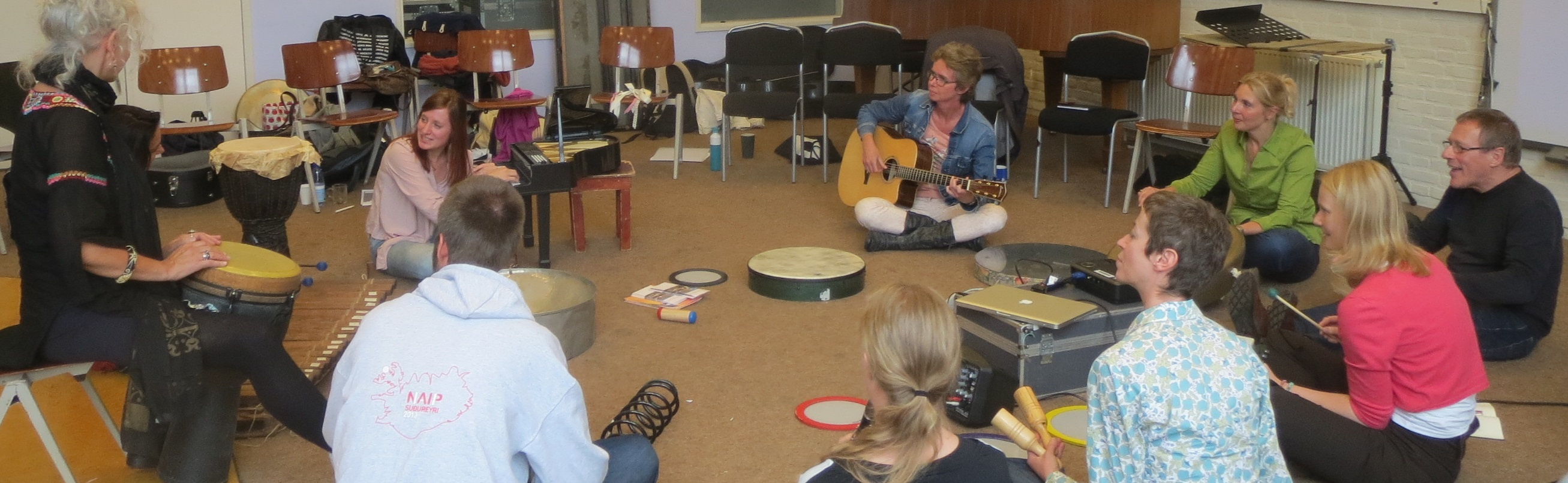 Bijlage 11.2: Music for LifeMusic for Life brings together professional musicians, care staff and people living with dementia  through interactive music sessions.Music for Life aims to enhance the quality of life of its participants and to demonstrate to carers the emotional, social and physical potential of people in their care.Projects take place in residential homes and special day care centres, and focus on people who can be isolated and disempowered as a result of the advanced stage of their dementia.During projects, specially trained musicians who work alongside small groups of people with dementia and their carers, drawing out individuals and enhancing communication. These musical and personal interactions identify and build upon areas still intact in a person suffering the losses associated with the later stages of Alzheimer’s and other forms of dementia: memory, physical capacities, personality changes and accompanying loss of identity.Music for Life works with care staff to enhance their understanding of the emotional needs of people with dementia in the context of a person-centred approach to dementia care. Participants' personalities emerge more strongly through the work, and carers, who are also part of the team, can then re-evaluate their care of individuals in the light of their experience during the project.There is a trained dementia facilitator works as part of the team on every project. They help to deliver planning and debrief sessions, along with follow-up training. This can be designed by the dementia facilitator in collaboration with care staff, meeting their training needs or following up on themes identified during the project. The follow-up training can also tie in with the staff development aims of the specific care setting.Music for Life is training and developing professional musicians to work with people living with Dementia.Music for Life has a firm commitment to the development of musicians working in this field.The Music for Life team comprises a group of around 20 professional musicians who receive regular training and development days focusing on the musical, social, pastoral and dementia-specific aspects of the work; there is also practice sharing and peer mentoring. In addition, the team undertakes regular observations of other projects and takes part in reflective feedback sessions to maintain Music for Life’s high standards and to encourage continued development of practice.Music for Life was founded by Linda Rose in 1993. It is now a Wigmore Hall Learning Project with Lead Care and Development Partner Jewish Care.Music for Life offers three interlinked strands of work:Music improvisation workshops for people living with dementiaWorking with staff to enhance their understanding of the emotional needs of people with dementia as part of a person-centred approach to dementia careTraining and developing professional musicians to work in this fieldFig. 2: participatieve muziekworkshop in Londen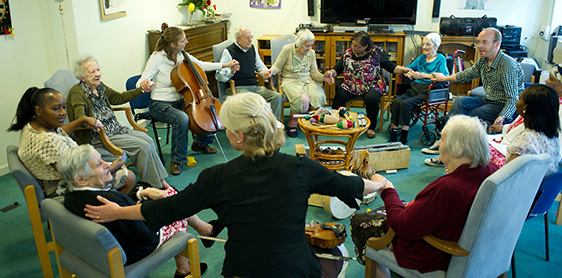 Bijlage 11.3: NAIP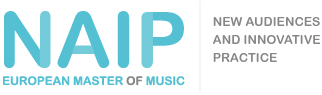 The music profession is rapidly changing:Careers in music are more flexible and international in scope than ever before. Increasingly, musicians are collaborating with practitioners in other arts and societal cross-sector settings. The challenges of today’s music industry require a musician that is capable of working in a variety of contexts. The Music Master for New Audiences and Innovative Practice (NAIP) is designed to meet these demands.This new and innovative programme is a collaboration of higher music education institutions in four European countries, as well as other associate institutions around the globe. After years of development by world renowned creative and academic practitioners, NAIP is now well under way and  the following institutions are running the programme: The Royal Conservatoire in The Hague (NL), The Iceland Academy of the Arts (IS), The Prince Claus Conservatoire in Groningen (NL) and The Royal Conservatoire in Stockholm (SE).Students entering this Masters programme must normally have achieved a Bachelor's degree in Music. The four compulsory modules: Action Research, Leading & Guiding, Performance & Communication and Project Management & Entrepreneurship are at the heart of the programme, bound by a detailed mentoring scheme.What are you being trained for in this programme?:You are being trained to become a diverse and highly employable musician, capable of dealing with all the challenges that will arise throughout your career. You learn to develop and lead creative projects in diverse artistic, community and cross-sector settings. The purpose is learning about creating new audiences and developing your leadership skills in various artistic and social contexts. In addition you can choose from a variety of optional modules, which fit your personal pathway.The programme also invites and encourages study exchanges to other participating institutes.Bijlage 11.4: Definitie van de ziekte van Alzheimer volgens de DSM-IVDementie van het AlzheimertypeA. De ontwikkeling van multipele cognitieve stoornissen worden zichtbaar door:1. Geheugenstoornissen (verminderd vermogen nieuwe informatie te leren of zich eerder geleerde informatie te herinneren).2. Een (of meer) van de volgende cognitieve stoornissen:(a) Afasie (taalstoornis)(b) Apraxie (verminderd vermogen motorische handeling uit te voeren ondanks    intacte motorische functies)(c) Agnosie (onvermogen objecten te herkennen of thuis te brengen ondanks intacte sensorische functies)(d) Stoornis in de uitvoerende functies (plannen maken, organiseren, opeenvolgend handelen, abstraheren)B. De cognitieve stoornissen in criterium A1 en A2 veroorzaken elk een significante beperking in het sociaal of beroepsmatig functioneren en betekenen een significante achteruitgang ten opzichte van het vroegere niveau van functioneren.C. Het beloop wordt gekenmerkt door een geleidelijk begin en progressieve cognitieve achteruitgang. D. De cognitieve stoornissen in criterium A1 en A2 zijn niet het gevolg van:1. Andere aandoeningen van het centraal zenuwstelsel die progressieve stoornissen in het geheugen en cognitie veroorzaken2. Systeemziekten waarvan bekend is dat deze dementie veroorzaken3. Aandoeningen door middelen teweeggebrachtE. De stoornissen komen niet uitsluitend voor tijdens het beloop van een delirium.F. De stoornissen zijn niet eerder toe te schrijven aan een andere As I stoornis.Bijlage 11.5: De opeenvolgende stadia van AlzheimerEerste stadium: geheugenverliesIn dit stadium, ook wel de preklinische fase genoemd, zijn de effecten van de ziekte nog niet duidelijk merkbaar. Omdat de ziekte zich kan openbaren in verschillende delen van de hersenen verschillen de eerste verschijnselen van de ziekte van Alzheimer per persoon. Kenmerken van dit stadium zijn: vergeetachtigheid, desoriëntatie, verandering van persoonlijkheid en vermindering van reactievermogen.Tweede stadium: geestelijke invaliditeitIn deze fase is het duidelijk dat de patiënt belemmeringen ondervindt in het dagelijks leven door geestelijke invaliditeit. Het korte termijngeheugen functioneert niet goed meer, terwijl herinneringen uit een ver verleden vaak helder voor ogen staan. Zo vergeten patiënten data, de tijd of het seizoen. Daarnaast krijgen zij te maken met verminderde controle over emoties en ondervinden patiënten moeite met het herkennen van familieleden en vrienden. Dit stadium kan voor de directe omgeving van de Alzheimerpatiënt bijzonder confronterend zijn. De patiënt verliest zijn zelfstandigheid en heeft steeds meer hulp nodig. Bijvoorbeeld bij het aankleden of in bad gaan. Daarnaast kan er sprake zijn van toenemende ongeïnteresseerdheid, ofwel apathie. Hallucinaties, dwangstoornissen en obsessief gedrag gaan mogelijk tot het ziektebeeld behoren. Medicijnen helpen soms de problemen te verlichten.Derde stadium: volledige afhankelijkheidDit is de laatste en ook de meest ernstige fase. Motorische vaardigheden verslechteren. De patiënt kan eigenlijk niets meer zelfstandig en heeft 24 uur per dag zorg nodig. Omdat de hersenactiviteit is ontwricht is de patiënt vatbaar voor een beroerte, longontsteking of andere infectie. De ziekte heeft de patiënt de essentie van het leven ontnomen.Bijlage 11.6: Oorzaak en gevolg van AlzheimerDe zogenaamde plaques en tangles zijn eiwitten die neerslaan in de hersenen en daarmee de communicatie tussen zenuwcellen belemmeren, en dat tast het denken en het geheugen weer aan. Amyloïde plaques zijn abnormale clusters van dode en stervende zenuwcellen, andere hersencellen en amyloïd-eiwitfragmenten, die zich nestelen tussen de overgebleven zenuwcellen. Bij gezonde mensen worden deze amyloïd-eiwitten afgebroken en verwijderd.Een tangle is een opeenhoping van gedraaide eiwitfragmenten binnen in zenuwcellen. Het tau-eiwit is het belangrijkste eiwit-bestanddeel van de tangles. Normaal helpt het tau-eiwit mee om de interne structuur van de cel te handhaven. Het is overigens niet gezegd dat deze neergeslagen plaques en tangles Alzheimer veroorzaken, maar ze vormen wel een risicofactor, naast onder andere een hoge bloeddruk en een hoog cholesterolgehalte.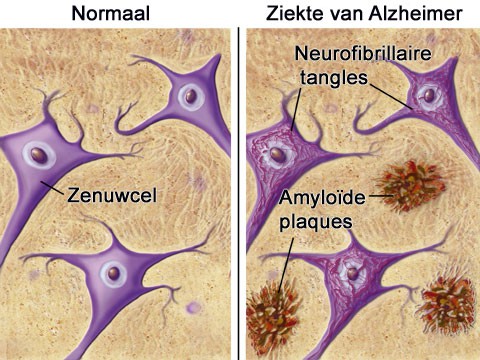 De afbeelding toont de amyloïde plaques en neurofibrillaire tangles die een rol spelen bij de aantasting van zenuwcellen bij de ziekte van Alzheimer.Het verloop van Alzheimer verschilt van persoon tot persoon en is een ziekte met verstrekkende gevolgen voor de patiënt en zijn directe omgeving.Hoewel er op grote schaal wetenschappelijk onderzoek wordt verricht zijn de oorzaken van de ziekte nog onbekend. Ook zijn er nog geen behandelmethoden voorhanden, de ziekte van Alzheimer is op dit moment nog altijd onomkeerbaar. 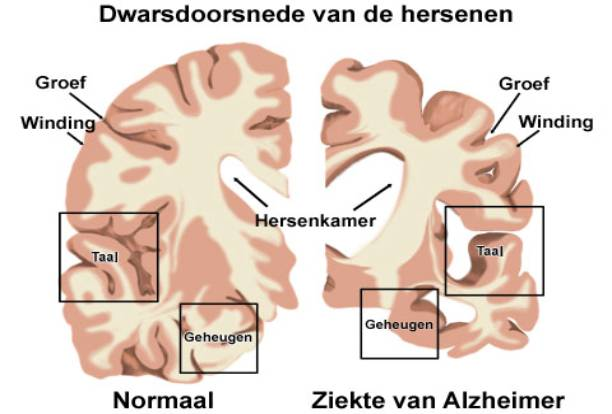 De afbeelding toont de hersenen van een gezond persoon en iemand die lijdt aan de ziekte van Alzheimer Bijlage 11.7: Dementie up-to-dateToekomstVoor de nabije toekomst lijkt het erop dat de huidige voorspellingen kloppen. Voor de toekomst op langere termijn is dit onduidelijk. Er zijn verschillende zaken die het aantal mensen met dementie kunnen laten toe- of afnemen:Afname: Lagere incidentie (betere gezondheidszorg / betere levensgewoonten zoals minder roken en minder hoge bloeddruk)Medicijnen die dementie voorkomen of genezenToename:Hogere incidentie door toename van slechte levensgewoonten als overgewicht, diabetes en weinig bewegenHogere gemiddelde levensverwachting (leeftijd is de belangrijkste risicofactor voor dementie)Langer leven met dementie (waardoor de 'prevalentie' stijgt)Medicatie die dementie vertraagt (waardoor mensen langer leven met dementie)ConclusieVolgens Alzheimer Nederland zal het aantal mensen met dementie naar verwachting sterk stijgen. Dat komt door de toegenomen levensverwachting en de grote groep mensen (babyboomers) die door hun leeftijd de komende jaren een groot risico hebben op dementie.Als de incidentie met 30% afneemt -zoals nu uit sommige onderzoeken blijkt- dan nog neemt het aantal mensen met dementie met zeker 50% toe. Aan de andere kant is het ook mogelijk dat de huidige voorspellingen te laag zijn, door (nu nog onbekende) factoren die het aantal mensen met dementie kunnen laten toenemen.Bijlage 11.8: Gestructureerd interview met familie/vriendenDeelnemer 1:1. Geeft u toestemming om uw man deel te laten nemen aan de 8-weekse muziekworkshop? Ja2. Vindt u het goed als er foto’s worden genomen? Ja3. Vindt u het goed als er video-opnamen worden gemaakt? Ja4. Vindt u het goed als ik materiaal gebruik tijdens een studentenconferentie eind juni 2015 van de opleiding muziektherapie? Ja5. Welk beroep heeft  uw man uitgeoefend tijdens zijn werkzame leven?Is hoofdvakdocent orgel in Hilversum geweest. Bekende organist. Veel opnames gemaakt. Erudiet, verfijnde smaak. Heel kritisch over muziek. Houdt van de Renaissance en de Barok.6. Wat zijn de hobby’s van uw man?Was een boekenwurm. Orgel en piano spelen. Muziek luisteren. De bijbel lezen.7. Hoe zou u op dit moment de gemoedstoestand van uw man willen beschrijven ten  aanzien van het algemeen welbevinden, contactname en assertiviteit?Algemeen welbevinden: onrustig, vraagt aandacht, roept om zijn vrouw. Door hem voor te lezen uit de bijbel wordt hij wat rustiger.Contactname: hij geeft antwoord op vragen en soms zegt hij ‘geweldig’ als hij mooie muziek hoort. Soms humoristische antwoorden waarin zijn vroegere ‘ik’ weer in terug te horen is. Assertiviteit: Als hij iets wil of juist niet wil dan laat hij dat merken. Helaas komt hij er met woorden niet uit.8. Heeft u in het verleden bij uw man affiniteit met muziek bespeurd, en zo ja, in wat voor vorm?Zie vraag 5.En na afsluiting van de 8-weekse muziekworkshop:1. Merkt u verschil in gemoedstoestand op bij …. ten aanzien van algemeen welbevinden, contactname en assertiviteit na afsluiting van de 8-weekse muziekworkshop?Niet speciaal. Hij is nog steeds even vluchtig in het contact. Zijn claimend gedrag (buiten de sessie) blijft onveranderd aanwezig.2. Merkt u verschil op bij uw ..... ten aanzien van zijn/haar affiniteit met muziek, en zo ja is dat dan passief of actief: Neea) Passief: ...... reageert anders op muziek dan voorheen want......b) Actief: ...... geeft tekenen van actief muziek willen maken (zingen, trommelen op tafel, etc.)Deelnemer 2(1e vier vragen zijn beantwoord door Deelnemer 2 zelf, de resterende door een vriend)1. Wilt u deelnemen aan de 8-weekse muziekworkshop? Ja2. Vindt u het goed als er foto’s worden genomen? Ja3. Vindt u het goed als er video-opnamen worden gemaakt? Ja4. Vindt u het goed als ik materiaal gebruik tijdens een studentenconferentie eind juni 2015 van de opleiding muziektherapie? Ja5. Welk beroep heeft uw vriend uitgeoefend tijdens zijn werkzame leven?Gewerkt als kok in het leger. Automonteur. Magazijnmedewerker bij L’Oreal.6. Wat zijn de hobby’s van uw vriend?Bijverdienste als verdienstelijk muzikant. Speelde accordeon en trompet. In dweilorkest, tijdens carnaval en in dansbandjes. Luistert nog graag naar muziek.7. Hoe zou u op dit moment de gemoedstoestand van uw vriend willen beschrijven ten  aanzien van het algemeen welbevinden, contactname en assertiviteit?Algemeen welbevinden: zeer berustend, vlakke stemming.Contactname: Wederkerig. Hij praat gewoon maar weet niet veel meer. Gerichte vragen stellen.Assertiviteit: trekt zich veel terug om tv te kijken. Komt wel voor zichzelf op als hij iets wil of niet wil. Doet niet mee aan andere activiteiten.8. Heeft u in het verleden bij uw vriend affiniteit met muziek bespeurd, en zo ja, in wat voor vorm?Zie vraag 6.En na afsluiting van de 8-weekse muziekworkshop:1. Merkt u verschil in gemoedstoestand op bij …. ten aanzien van algemeen welbevinden, contactname en assertiviteit na afsluiting van de 8-weekse muziekworkshop? Niet speciaal. Hij is de laatste tijd erg moe en kortademig.2. Merkt u verschil op bij uw ..... ten aanzien van zijn/haar affiniteit met muziek, en zo ja is dat dan passief of actief: Neea) Passief: ...... reageert anders op muziek dan voorheen want......b) Actief: ...... geeft tekenen van actief muziek willen maken (zingen, trommelen op tafel, etc.)Deelnemer 31. Geeft u toestemming om uw moeder deel te laten nemen aan de 8-weekse muziekworkshop? Ja2. Vindt u het goed als er foto’s worden genomen? Ja3. Vindt u het goed als er video-opnamen worden gemaakt? Ja4. Vindt u het goed als ik materiaal gebruik tijdens een studentenconferentie eind juni 2015 van de opleiding muziektherapie? Ja5. Welk beroep heeft  uw moeder uitgeoefend tijdens haar werkzame leven?In een broodjeszaak gewerkt. Cassière bij Madame Tussauds. Ondersteuning van partner op de Albert Cuyp Markt.6. Wat zijn de hobby’s van moeder?Mode en uiterlijk en de kleinkinderen.Op dit moment geen hobby’s meer, behalve wandelen.7. Hoe zou u op dit moment de gemoedstoestand van uw moeder willen beschrijven ten  aanzien van het algemeen welbevinden, contactname en assertiviteit?Algemeen welbevinden: vrolijk kind. Dol op knuffelen.Contactname: praat langs elkaar heen. Begrijpt vragen niet echt meer.Assertiviteit: doet aan alles mee. Loopt wel soms weg: een manier om te zeggen dat het haar niet bevalt.8. Heeft u in het verleden bij uw moeder affiniteit met muziek bespeurd, en zo ja, in wat voor vorm?Er stond thuis altijd muziek op. Vanwege werk van echtgenoot (drummer) vaak naar zijn optredens. Ook naar grote bands kijken.  En na afsluiting van de 8-weekse muziekworkshop:1. Merkt u verschil in gemoedstoestand op bij …. ten aanzien van algemeen welbevinden, contactname en assertiviteit na afsluiting van de 8-weekse muziekworkshop?Ze is de laatste weken erg vrolijk als we op bezoek komen. Opvallend vrolijk zelfs.2. Merkt u verschil op bij uw ..... ten aanzien van zijn/haar affiniteit met muziek, en zo ja is dat dan passief of actief: Niet speciaal. Wel is het zo dat muzikale communicatie c.q. zingen voor haar de ingang tot verbale communicatie is.a) Passief: ...... reageert anders op muziek dan voorheen want......b) Actief: ...... geeft tekenen van actief muziek willen maken (zingen, trommelen op tafel, etc.) Ze zingt tegenwoordig heel graag liedjes van vroeger (voorheen vond ze die afschuwelijk).Deelnemer 41. Wilt u deelnemen aan de 8-weekse muziekworkshop? Ja2. Vindt u het goed als er foto’s worden genomen? Ja3. Vindt u het goed als er video-opnamen worden gemaakt? Ja4. Vindt u het goed als ik materiaal gebruik tijdens een studentenconferentie eind juni 2015 van de opleiding muziektherapie? Ja5. Welk beroep heeft uw moeder uitgeoefend tijdens haar werkzame leven?Tot aan haar huwelijk was ze ziekenverzorgster te Wijk aan Zee. Daarna huisvrouw en moeder.6. Wat zijn de hobby’s van uw moeder?Verzot op gedichten, nu moeite met lezen. Schreef zelf ook wel eens iets. Dol op kleine kinderen.7. Hoe zou u op dit moment de gemoedstoestand van uw moeder willen beschrijven ten  aanzien van het algemeen welbevinden, contactname en assertiviteit?Algemeen welbevinden: woont nog niet zo lang in het Flevohuis en bevindt zich nog met regelmaat tussen verdriet en gelatenheid in. Wilde niet in instelling, dit vanwege haar verleden(opgegroeid in weeshuis).Contactname: vertelt veel over haar verleden. Niet erg wederkerig.Assertiviteit: wordt wat beter (tafel dekken). Kan fel zijn. Doet ook wel met andere dingen mee.8. Heeft u in het verleden bij uw moeder affiniteit met muziek bespeurd, en zo ja, in wat voor vorm?Gek op de musicals en op liedjes die met kinderen te maken hebben. Luisterde ook veel klassiek en speelde mondharmonica. En na afsluiting van de 8-weekse muziekworkshop:1. Merkt u verschil in gemoedstoestand op bij …. ten aanzien van algemeen welbevinden, contactname en assertiviteit na afsluiting van de 8-weekse muziekworkshop?Ze is wel wat actiever geworden en deze ontwikkeling zet zich door. Ze weet uit zichzelf niets over de workshop te vertellen en weet er waarschijnlijk niet echt meer iets van.2. Merkt u verschil op bij uw ..... ten aanzien van zijn/haar affiniteit met muziek, en zo ja is dat dan passief of actief: Neea) Passief: ...... reageert anders op muziek dan voorheen want......b) Actief: ...... geeft tekenen van actief muziek willen maken (zingen, trommelen op tafel, etc.)Bijlage 11.9: Voorbeeld individueel activiteitenprofiel Flevohuis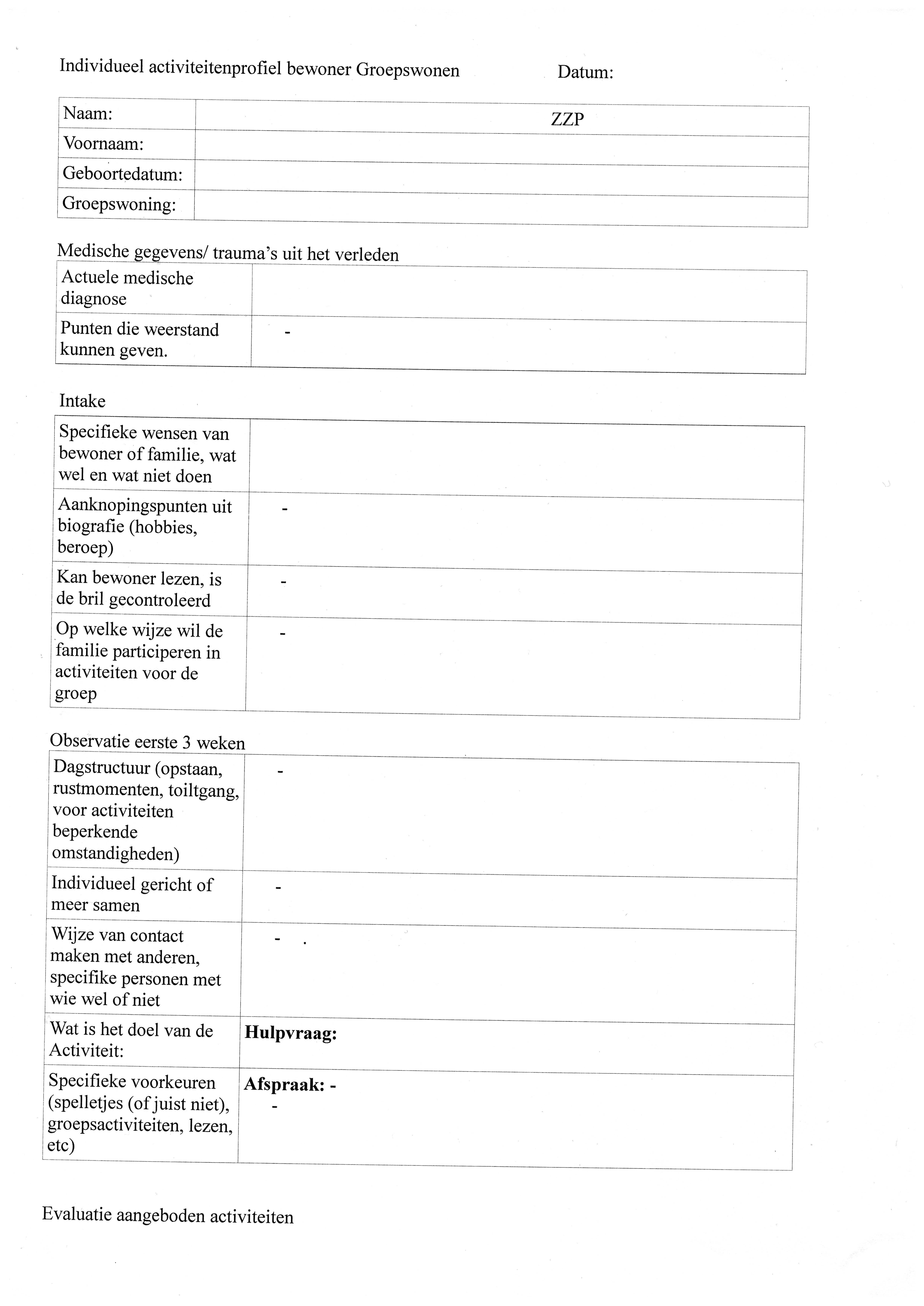 Bijlage 11.10: Participerende observatieFlevohuis Amsterdam, Kramatplantsoen 263 Amsterdam8 weekse participatieve muziekworkshop 1 april t/m 20 meiHuiskamer 613.00 aanwezig14.30-15.30 sessie15.30 evaluatie met musici en verzorgend personeel1) 1 aprilBewoners:Deelnemer 1*Deelnemer 3*Deelnemer 4*Deelnemer 5Deelnemer 6Deelnemer 7Deelnemer 8Afwezig:Deelnemer 2* (gevallen, komt volgende week wel)* Geselecteerde bewoners voor het onderzoekVerzorgers:Lies (activiteitenbegeleidster)DimitriJolandaSilviaRoulerende musici:Annet Karsten, fagot*Anneke Vreugdenhil, hoorn*Renee Jonker, slagwerk en workshopleader 1april t/m 22 april*Marianne van Laarhoven, zang en workshopleader 29 april t/m 20 mei*Josje ter Haar, vioolIsraël Castillo, gamba*Diamanda Dramm, viool*Aanwezig in de kring op 1 aprilVaste observant:Manon HeijneVerslagjeMuzikaal:-Het Framing piece: mooie melodie, maar nog zoekend en onduidelijke opbouw en eind. Meer gezamenlijk (eventueel al zingend) tot een climax komen en duidelijker aangeven wanneer het klaar is.  Niet per se met gebaren, maar misschien door een (dwingend) decrescendo.-De Welcome Song: leuk! Wel terts te laag voor Renee daardoor worden de teksten wat onduidelijk.-Tijdens het doorgeven van de instrumenten: (aanvangs)stilte noodzakelijk om de bewoners rustig de tijd te geven om geluid te maken zodat ze horen welk geluid ze eventueel zelf veroorzaken en wat van de musici komt.-Pas op met teveel aanhaken op materiaal van bewoners: de groep is erg groot en daardoor kan het wat lang duren voordat iedereen geweest is.-Als er aan iemand persoonlijk instrumentjes worden uitgedeeld, dan ook diegene bedanken en sowieso weer ophalen voordat het Framing Piece weer wordt ingezet.Geselecteerde bewoners:Deelnemer 1:Slaapt, hoofd hangt naar voren. Bij wakker maken: ik weet het niet, ik weet het niet...Moet steeds worden gerustgesteld. Let je op me, Lies? Vond de muziek ‘boeiend’, ‘enig’.Wat Israël speelde was wel midden in de roos (voorliefde voor Barok en Renaissance), maar misschien kwam het vanwege de afstand nog niet binnen. Volgende keer dichterbij proberen.Deelnemer 3:De muziek komt aan. Ogen glanzen. Ze gaat klappen. Zelfs dirigeren met beide handen. Doet erg mee. Maar wil niet dirigeren als Renee het vraagt.Deelnemer 4:Vrolijk, heldere blik. Houdt de calimba bij haar oor, denkt dat de muziek die Israël speelt uit haar instrument komt. Bij uitdelen van instrumentjes doet ze leuk mee.Volgens Dimitri: alert, open, meer dan anders aanwezig. Wilde het instrumentje meenemen.2) 8 aprilDe kring in volgorde:ReneeDeelnemer 1Lies (verz.)Deelnemer 8Nina (verz.)AnnetDeelnemer 6Silvia (verz.)Deelnemer 4IsraëlDeelnemer 5Derona (verz.)Deelnemer 2AnnekeDeelnemer 3JosjeDeelnemer 7VerslagjeMuzikaal:-Het Framing Piece: beter dan vorige week, minder zoekend. Maar kan duidelijker qua ritmisch kader. Geef elkaar de ruimte om jezelf voor te stellen.  Tip: zing eens met z’n allen de melodie. -De Welcome Song: Ligging nu iets te hoog voor Renee, waarschijnlijk 1 toon omlaag naar Bes. Begin staat al wel veel beter! De tweede ronde (wanneer jullie met z’n allen zingen) moet ook qua ritmische kadrering duidelijk zijn.-Leuke improvisaties tussendoor. Goed dat jullie erop letten dat niet altijd iedereen hoeft te spelen.-Houd focus op datgene wat zich afspeelt in de groep, anders wordt het te druk, tenzij het de bedoeling is dat er door iedereen gelijktijdig muziek wordt gemaakt: Renee gaat hier als ‘workshopleader’ over. -Goede ‘stille’ momenten als de bewoners de instrumenten uitproberen!Volgende week:-Als het kan Deelnemer 7 in het muzikale zonnetje zetten, ze heeft nog wat tegoed.-Hoe Deelnemer 5 te ontdooien? Misschien helpt het als zijn vrouw er de hele sessie bij is.-Lies een andere plek vanwege Deelnemer 1?Geselecteerde bewoners:Deelnemer 1:Was erg aanwezig en onrustig. Dit in tegenstelling tot vorige week. Hij vraagt veel aandacht van degene die naast hem zit; geeft Renee aanwijzingen waar te spelen op het klokkenspel en pakt steeds de hand van Lies. Hij vraagt voortdurend om bevestiging en is erg vluchtig in zijn spel. Hij speelt wel maar geeft het gauw op. Toen hij op een gegeven moment riep dat hij er ook op kon spelen, deed hij het daadwerkelijk iets langer, maar het bleef al met al toch vluchtig.Deelnemer 2:Zat aan het begin met zijn hoofd omlaag, waarschijnlijk een soort concentratie op het gebeuren om hem heen.Hij wilde op alles spelen en had het erg naar zijn zin.Deelnemer 3:Lacht vaker hardop en dirigeert mee met haar handen. Ook zingt ze mee.Als ze de shaker krijgt maakt ze er een verrekijker van. Ook vraagt ze waar dat geluid vandaan komt....Deelnemer 4:Kwam verdrietig, zelfs huilend binnen, maar fleurde algauw op.Heeft plezier met de shaker. Aanvankelijk had ze wat aansporing nodig, maar krijgt het later door (oh, zo....!). Dan vraagt ze waar haar man is. Anneke reageerde goed en ze was gerustgesteld. Speelt veel repeterende noten op het buisklokkenspel.Tip van Silvia: een duidelijke afsluiting d.m.v. woorden is gewenst.3) 15 aprilDe kring in volgorde:ReneeDeelnemer 1MarianneLies (verz.)DiamandaDeelnemer 6Silvia (verz.)Deelnemer 4IsraëlDeelnemer 5Nina (verz.)Deelnemer 2AnnekeDeelnemer 3Gaby (verz.)Deelnemer 7Afwezig deelnemer 8VerslagjeMuzikaal:-Het Framing Piece: wordt steeds beter. De maatsoort is nu duidelijk. Misschien niet te langzaam dan blijft wat levendiger en interessanter.-De Welcome Song: de ligging is goed, maar doordat er over het algemeen veel instrumenten meespelen is Renee vaak niet te horen. Laat jezelf horen als je wordt voorgesteld, maar speel zacht(er) als je in een begeleidende functie bent.Deelnemer 5 bijvoorbeeld krijgt zijn persoonlijke groet pas in tweede instantie mee...Dat is zonde. -Dirigeren: wanneer het niet duidelijk is/wordt wat hij/zij moet doen met het stokje, help hem/haar eventueel (aanvoelen of ze dat willen) door lichtjes de arm te bewegen. -Probeer inderdaad een stuk te maken op de bewegingen die worden gemaakt, maar verdiep het tegelijkertijd muzikaal zoveel mogelijk, zodat er toch een simpele edoch mooie melodie met een cadans ontstaat. De bewoner ‘moet’ het gevoel krijgen dat hij/zij leidt....., (terwijl jullie dat ook een beetje doen). Volgende week:-Marianne weer naast Deelnemer 1 ivm kalmerende invloed?-Duidelijk einde aangeven.-Misschien oppassen dat tijdens het rondgaan van de instrumentjes jullie de persoon die vóór Deelnemer 5 aan de beurt is niet al teveel muzikaal ‘opleuken’; dit omdat ik hem tegen Nina hoorde zeggen: ‘en dan moet ik zeker na jou.....ik kan dat niet.....’-Probeer groepsfocus te houden. Liever niet onderling spreken dan wordt het te onrustig en is het lastig voor Renee om door te pakken. Bovendien kan de impact van het in het zonnetje zetten van de bewoners minder sterk uitpakken wanneer het onrustig is. Dit is namelijk wat er gebeurt tijdens een sessie: er wordt op een respectvolle en empathische wijze persoonlijke aandacht aan de bewoners gegeven en door middel van positieve bekrachtiging worden ze als het ware in het zonnetje gezet; bloeien ze op en worden ze in hun persoonlijke kracht gezet (dit fenomeen heet empowerment). Denk je in termen van empowerment dan ben je op zoek naar de sterke kanten van iemand, je boort deze aan en versterkt ze.En dat allemaal omdat wij hen een kans bieden om allerlei dingen te ondervinden en met hen te laten gebeuren...Geselecteerde bewoners:Deelnemer 1:Hij was iets rustiger dan vorige week. Hij slaat op de trommel, maar wel kort en zegt daarna dingen als ‘interessant ja, interessant’ of ‘opschieten’. Marianne had kalmerende werking op Deelnemer 1 volgens Lies. Zijn inzet blijft (helaas) vluchtig.Deelnemer 2:Reageert positief op persoonlijk welkom. Zit wel ineen gezakt. En gaf aan dat hij het jammer vindt dat hij niet meer kan spelen. Maar toen Anneke vroeg: ‘gaat het?’, zei hij dat het goed ging. Gaat tijdens zijn beurt op de trommel lekker tekeer en in dialoog met Renee. Zijn gezicht kreeg kleur (zag ik niet, maar werd mij verteld). Ook op de djembé speelt hij energiek. ‘Gelijk geëindigd’ zei hij.Deelnemer 3:Ze was weer vrolijk en klapte al aan het begin in haar handen. Ze lachte hardop (van plezier) toen Deelnemer 7 speelde (dat vond Deelnemer 7 niet leuk, maar gelukkig dacht ze dat Anneke dat deed en hield ze daarom haar mond). Ze geniet de hele tijd en schudt met de trom als was het een tamboerijn en zegt: ‘dat was leuk’. Ze reageert op Anneke wanneer zij speelt.Toen ze het dirigeerstokje kreeg zei ze: ‘oh god ja’, en het lukte best wel, was alleen een beetje kort.Deelnemer 4:Rustig, helder. Goedsmoeds, heeft wel aan het begin steeds de hand van Silvia vast. Ze klapt mee en zegt dat ze nooit op een trommel heeft gespeeld, maar doet het wel. En hoe! Ook spontane dialoog tussen Deelnemer 3 en zij toen de shakers werden uitgedeeld.Silvia zei dat Deelnemer 4 de melodie al herkende....4) 22 aprilDe kring in volgorde:ReneeDeelnemer 1MarianneLies (verz.)Deelnemer 8AnnetDeelnemer 6Silvia (verz.)Deelnemer 4IsraëlDeelnemer 5Dimitri (verz.)Deelnemer 3JosjeEllen (verz.)Deelnemer 2Deelnemer 7VerslagjeMuzikaal:-Veel betere focus -Veel meer rust-Aanbieding aan Deelnemer 5 werkte!-Mooie improvisatiesGeselecteerde bewoners:Deelnemer 1: ‘Kolossaal’. ‘Ja, dat is iets heel bijzonders’. ‘Goed mensen’. ‘Hartelijk dank zeg’. ‘Heel apart’. ‘Rinkeldekinkel’.Terwijl Renee de kring rondgaat met  belletjes roept Deelnemer 1 steeds: ‘doorgeven’.Deelnemer 1 vertelde na afloop aan Lies dat het mooi was.Deelnemer 2:Hij schudt luid met de belletjes en maakt er een ritmisch stukje van. Hij speelt een drieklank op de buizen en maakt vervolgens een melodie. Hij speelt vrij luid en er is veel galm. Hij moet lachen: ‘je ken overal muziek uit halen’. ‘Het mooiste is met tegenmelodie’.Ook zegt hij: ‘voetballen ken je niet zo lang doen, maar muziek?’Hij speelt energiek maar is ook weer snel klaar, en wil er vervolgens over vertellen. Dat werd in goede banen geleid door Ellen.Deelnemer 3:Ze zingt het Framing Piece mee.Ze wil de belletjes aan Dimitri geven. Hij geeft het aan haar terug en ze wikkelt het instrument om haar hand en zegt: ‘ja, ja, mooi hè?’ en klapt.Dimitri: Ik daagde Deelnemer 3 uit om op de djembé te spelenDeelnemer 4:Tijdens de Welcome Song volgt Deelnemer 4 de ‘bewegingen’ in de kring en kijkt aandachtig naar Israël. Ze heeft tijdens de 1e ronde niet in de gaten dat ze wordt toegezongen. Silvia tikt haar aan waardoor Silvia haar aandacht krijgt. De 2e ronde heeft ze het wel in de gaten, kijkt Israël aan en begint te  klappen. Ze lacht afwisselend hard of juist helemaal niet.Ze moet lachen wanneer ze de belletjes in haar handen krijgt. Ze beweegt mee met haar armen en zegt: ‘die is mooier’. Ze merkt dat Dimitri weer binnenkomt. Op een gegeven moment speelt ze een ritme in 6/8 maat en verzint ze zelf een tekst (‘hij zit eronder (2x), het is Sinterklaas’). Ze kijkt intens naar Renee (mooi dat hij zo dicht bij haar zit).Lies: Deelnemer 4 was wat afwezig, maar de dialoog met Renee was heel intens.Feedback observant Derk:Ik kon moeilijk inschatten in welke fase van dementie mensen zitten. Goed teken: iedereen reageerde. Heel organisch verloop, aandacht voor iedereen, er wordt ingesprongen op persoonlijke reacties. Israël maakte een soort soundscape bij Deelnemer 5 en toen werd hij wakker. Dat was mooi.5) 29 aprilDe kring in volgorde:MarianneReneeDeelnemer 1Lies (verz.)Deelnemer 8AnnetDeelnemer 6Silvia (verz.)Deelnemer 4IsraëlDeelnemer 5Said (verz.)Deelnemer 3AnnekeDeelnemer 2Deelnemer 7VerslagjeMuzikaal:-Mooie en moedige impro van Marianne voor Deelnemer 5.-Leuke impro met z’n allen met de shakers. Nagenoeg iedereen doet mee en heeft contact met elkaar (ook over de diagonaal).-Pas op met het te vroeg uitdelen van meerder instrumentjes: dan kan diegene die aan de beurt is zijn eigen klank lastiger onderscheiden simpelweg omdat er dan van allerlei kanten geluiden komen.-Mooie verdiepende improvisaties.-Mooi om te zien hoe jullie erop letten niet steeds allemaal tegelijkertijd te spelen en hoe jullie elkaar ondersteunen.-Marianne: super dat je de instrumentjes allemaal weer ophaalde en iedereen persoonlijk bedankte.-Prima om ietwat aan te haken bij het liedje dat Deelnemer 2 in eerste instantie speelde op de buizen (muss i denn). Zo bevestig je dat wat hij doet goed is. En perfect aangevoeld om het liedje niet helemaal ‘door te trekken’: want dan zijn we uiteraard weg van het improviseren.Geselecteerde bewoners:Deelnemer 1:Was wel weer wat onrustiger dan vorige week. Kreten als: ‘hou mij in de gaten’, ’geef me wat vrijheid’, ‘probeer er een beetje gang in te brengen’, ‘wat doen we eraan’, ‘hallo dit gaat niet’, en tot slot de zeer humoristische ‘u kunt mij besturen’ worden door hem constant gebezigd. Naar aanleiding van die laatste opmerking geeft Renee hem onmiddellijk de djembé. Hij gaat er daadwerkelijk op spelen, maar op een manier alsof hij orgel speelt.Deelnemer 1 speelt ook meermalen tijdens de eerste instrumentenronde op de cabasa. Goed om meerdere malen aan te bieden, omdat er geen uitleg over nodig is (zoals bij het dirigeerstokje).Deelnemer 2:Met de cabasa gaat hij meteen aan de gang. Zegt dan dat er geen melodie in dat instrument zit....waarop Annet een duidelijke melodie inzet. Daarna zegt hij: ‘super, ik ben uitgesoloot’.Op de buizen speelt hij in eerste instantie ‘muss i denn....’ , de tweede keer was het wat onbestendiger. Hij blijkt toch wat onzeker.Deelnemer 3:Ze onderzoekt de cabasa, maar is erg snel afgeleid door wat er om haar heen gebeurt. Als Anneke haar aantikt om haar te focussen, gaat ze verder met exploreren. Ze slaat daadwerkelijk een ritme, houdt het niet lang vast.Ze geniet van de aandacht van Said en aait hem meerdere malen over zijn wang.Ze zingt vaak mee.Deelnemer 4:Wist zich nog te herinneren dat Israël naast haar zat de vorige keer.Ze lacht veel, ook als ze wordt toegezongen tijdens de Welcome Song. Ze voelt zich lekker naast Silvia en Israël.Ze neemt de tijd om de mogelijkheden van de cabasa te onderzoeken, schudt ermee en doet mee met het muziekstuk. Na afloop zegt ze: ‘het was heel mooi, ik was hier heel blij mee’ en ‘ik heb nog nooit zo iets moois in handen gehad’.Ze zingt veel mee en trekt grappige gezichten.Feedback:Lies:Deelnemer 8 was geweldig. Zo open. Ze wil volgende week weer komen. Ze praat!! Dat doet ze niet zo vaak.Deelnemer 5 kwam niet uit boze bui.Deelnemer 3 was in het begin afwezig, waarschijnlijk last van haar rug. Ze viel af en toe in slaap. Said had regelmatig mooi contact met haar.Deelnemer 2 is soms wat onzeker en misschien daarom vaak snel uitgespeeld. Hij wil het goed doen want hij zat in de muziek...Deelnemer 7 blijft enorm reageren op externe prikkels.Anneke:Deelnemer 2 zit met zijn hoofd naar beneden en zoekt dan de tweede stem. Hij concentreert zich dus eigenlijk.Hij begint elke sessie met zeggen dat hij het zo jammer vindt dat hij geen muziek meer kan maken.Said:Leuk, apart, ik moest wel wennen. Ik geniet omdat ik de mensen zie genieten.Aisling (observant):Het valt me mee hoeveel bewoners er meedoen. Prachtig om zoveel vreugde te zien.Tips voor volgende week:-volgende week buizen voor Deelnemer 6.-instrumentje niet te gauw terug aanpakken van Deelnemer 1.-Deelnemer 5 aansporen het instrumentje door te geven.-Op kniehoogte een aanbieding doen.-Dirigeerstokje gebruiken bij Deelnemer 2? Hij mag wel iets zekerder worden....Compliment:MARIANNE SUPER GEDAAN!6) 6 meiDe kring in volgorde:MarianneReneeDeelnemer 1Lies (verz.)Deelnemer 8AnnetDeelnemer 6Silvia (verz.)Deelnemer 4IsraëlDeelnemer 5Sherena (verz.)Deelnemer 3AnnekeDeelnemer 7Afwezig: Deelnemer 2 ( hij had vrienden op visite)VerslagjeMuzikaal:-Sterk begin, duidelijk.-Bij Welcome Song: probeer de aandacht te trekken van degene die in het zonnetje wordt gezet, anders missen ze dat (op de knie tikken bijvoorbeeld). Vooral Deelnemer 3 moet duidelijk en met grote gebaren worden toegezongen. Neem de tijd, zet het desnoods even stil.-Mooie geleide meditatie tijdens spel van Deelnemer 6.-Probeer duidelijk een eind te maken aan een impro (die van/met Deelnemer 7 was heel mooi en daarom jammer dat het twijfelachtig eindigde).Geselecteerde bewonersDeelnemer 1:Hij was rustiger dan anders en nog ‘in slaap’ tijdens de Welcome Song (ook even aantikken volgende keer). Er kwam wat beweging in hem toen Deelnemer 3 met de shaker bezig was.Hij herhaalt Anneke op zijn eigen manier wanneer zij tegen Deelnemer 6 zegt: ‘u mag beginnen’ door te zeggen: ‘we moeten beginnen’.Hij reageert überhaupt vaak op wat anderen doen.Als de shaker bij hem komt zegt hij tegen Lies: ‘doe jij maar, ik kom er niet toe’ (beleefd!), alsook: ‘hij doet het gewoon niet’. Ondanks dat hij even met zijn vingertoppen op de shaker ‘speelt’ heb ik niet het gevoel dat het een succeservaring voor hem is.Wanneer Israël een serenade aan Deelnemer 7 brengt zegt hij: ‘Annelies, meedoen’.Als hij de buizen krijgt aangeboden zegt hij: ‘niet bepaald zoete koek’ en ‘Annelies, doe jij dat even, oefen dat even’ en ‘dat kan wel wezen maar ik heb daar niks aan’. Eerst steekt hij het stokje in het elastiek waar de buizen mee vastzitten maar na herhaald aandringen speelt hij toch (voor Annelies) op de buizen en zegt daarna: ‘dat is niks voor mij’. Als Marianne hem bedankt zegt hij: ‘is het volgens jou iets?’ Deelnemer 1 heeft dus even gespeeld, maar hij deed het eigenlijk voor (Anne)lies......, dat is mooi en prima. Het is alleen jammer dat hij er zelf weinig tot geen (?) beleving bij heeft (aanname van mijn kant).Een tijdje later (wanneer Deelnemer 6 op de buizen speelt) zegt hij: ‘ik ben vals’.......(misschien naar aanleiding van iets dat vals of verkeerd klonk in zijn oren?). Deelnemer 1 wil de shaker absoluut niet en is vrij lang geconcentreerd op het teruggeven van de shaker aan Lies.Wanneer Marianne iedereen bedankt voor het meedoen zegt hij: ‘ Annelies, doe mee met die spullen’.Deelnemer 3:Tijdens jullie repetitie was  ik al even met Deelnemer 3 aan het babbelen. Ze was in een uitstekend humeur. Niet die persoon die we af en toe zo somber door de gangen zien lopen.  Waarom ze nu zo levendig was weet ik niet....Ze is dus al vrolijk bij binnenkomst, klapt en kijkt naar de musici wanneer ze spelen. Zingt mee met het Framing Piece. Dwaalt wel af en toe af tijdens de Welcome Song. Wanneer zij wordt toegezongen heeft ze dat niet in de gaten en kijkt ze precies de verkeerde kant op omdat Sherena (goed bedoeld) haar aandacht probeert te trekken. Na het voordoen door Anneke van hoe geluid uit de shaker te krijgen begint ze fanatiek en in de maat te slaan.Af en toe dwaalt ze af en valt ze weg (tijdens stuk van Deelnemer 6). Dat is niet erg, moet ook even kunnen.Ze slaat mee op de maat wanneer Sherena met de shaker bezig is en ze klapt mee als Deelnemer 4 aan de beurt is. Ook is ze aan het dirigeren terwijl Josje en Israël met Deelnemer 7 spelen.Wanneer ze een soort sambabal (oranje) in handen krijgt zegt ze: ‘wat is dit?’ maar gaat vervolgens meteen spelen.Na afloop zegt ze tegen Anneke dat ze het hartstikke leuk vond.Deelnemer 4:Ze lacht veel maar als ze even rustig luistert merk je dat haar ‘dagelijkse’ gezicht een trieste uitdrukking heeft. Ze volgt alles en knikt naar Marianne wanneer die klaar is met haar toezingen tijdens de Welcome Song. Ze schudt mee met haar hand wanneer Deelnemer 3 de shaker heeft.Ze luistert aandachtig naar de impro van Josje en Israël voor Deelnemer 7. Wanneer zij de/een shaker krijgt zegt ze: ‘mag ik hem hebben?’ Ze begint te schudden en doet dat op een bedreven manier. Haar slag is ferm en ritmisch. Ze pikt de ritmische versiering die Annet maakt (geloof ik) goed op en imiteert dat. Na afloop worden we getrakteerd op een enorm brede glimlach.Ze volgt echt alles met haar donkere ogen.Mevr. heeft haar ogen dicht wanneer Deelnemer 6 op de buizen speelt.Wanneer Sherena  met de shaker slaat doet ze mee op de maat. FeedbackSherena:Mooi, genoten, maar het beginlied het mooist. Wil graag zelf ook met de bewoners soms een half uurtje muziek maken. Dit kan volgens Lies want er zijn wat instrumentjes voorradig.Silvia:Schitterend, jammer dat je ‘het stokje’ niet aan Deelnemer 3 gaf....Marianne antwoordt dat ze het wel uit haar ooghoek had gezien, maar de keuze maakte om het op dat moment te laten. Silvia vertelt dat ze de Welcome Song met haar moeder zingt die in het 3e stadium van dementie verkeert. Ze zegt: ‘het liedje doet iets en is goed mee te zingen’.Lies:Bijzonder, anders dan anders. Meer stiltes. Er was een aantal mensen wat ingedut tijdens de impro van Deelnemer 6. Dat is niet erg, daar moet ook ruimte voor zijn.Vraag van observant Aisling of Lies verschil merkt bij de mensen die meedoen aan de workshop:Verschil van Deelnemer 3 tijdens de workshop en daarbuiten: ze houdt het de hele sessie vol en loopt niet weg. Ze communiceert hele volzinnen en is in gesprek ipv haar gebruikelijke gemompel. Lies: ‘Deelnemer 3, we gaan weer muziek maken, ga je mee?’ Antwoord: ‘ja, waar?’Deelnemer 4 is even weg van haar verdriet tijdens de workshop.Deelnemer 1 vindt het wel leuk, dat zie ik aan zijn ogen en hij zegt het elke week na afloop tegen zijn vrouw als ze vraagt hoe hij het vond (deze info over Deelnemer 1 kreeg ik op een eerder moment van Lies).Volgende week:-Deelnemer 1 een mooi stukje aanbieden-instrumentjes ophalen voordat het laatste stuk (Framing Piece) weer begint en zeggen dat we nu het laatste stuk gaan spelen: markering van het einde-niet teveel praten, gaat ten koste van de groepsfocus-Deelnemer 5 proberen ‘toevallig’ mee te laten spelen7) 13 meiMarianneDeelnemer 1Lies (verz.)Deelnemer 8Andy (werkt als muzikant bij het Flevohuis, deed vandaag mee in de rol van verzorger)AnnetDeelnemer 6Silvia (verz.)Deelnemer 4IsraëlDeelnemer 5Nina (verz.)Deelnemer 3DiamandaDeelnemer 2JosjeDeelnemer 7*: Dit betekent dat ook hij actief deelneemt aan het muziek maken en degene die naast hem zit eventueel helpt met het vasthouden van een instrumentje.VerslagjeMuzikaal:-Framing Piece prima (alhoewel het voorstellen nog duidelijker en gestructureerder mag: toen Israël zich voorstelde werd er door anderen toch nog vrij hard gespeeld). --Het spelen met de dynamiek was uitstekend!-Welcome Song, er wordt regelmatig toch te hard gespeeld, ook te druk geïmproviseerd waardoor de verstaanbaarheid alsnog in het gedrang komt.-Veel mooie impro’s maar sluit ze muzikaal af voordat de instrumentjes weer worden opgehaald. -Marianne: hele goede interventies bij Deelnemer 5!-Als je een instrumentje geeft aan bijvoorbeeld Deelnemer 8, moet ze ook de ruimte (in zin van klank en tijd) krijgen, om zichzelf te laten horen.-Annet heeft behoefte aan meer stilte na tutti-stukken.-Israël oppert dat we meer tijd moeten inbouwen voor reacties van de bewoners. Vorm:-Ondanks vele mooie momenten tijdens de sessie constateer ik dat we helaas de opzet (structuur) zoals wij dat hebben geleerd van ‘Music for Life’ helemaal loslaten. Ik denk dat dit niet goed is want het geheel wordt te rommelig. Dingen zijn onduidelijk en daardoor niet effectief: wanneer is iets afgelopen en wanneer niet; wie wordt er in het zonnetje gezet en waarom; wie heeft al een instrumentje uitgeprobeerd en wie niet; wie bedank je wanneer je ondertussen ook met iemand anders bezig gaat etc. De structuur is er in de eerste plaats voor de bewoners maar ook voor jezelf om overzicht en focus te behouden.Geselecteerde bewonersDeelnemer 1:Was naar mijn idee nog nooit zo betrokken en aanwezig. Hij kijkt al meteen op wanneer de belletjes aan Deelnemer 5 worden gegeven. Hij gaat zelfs klappen!Dan spelen Josje en Israël een serenade voor hem en hij zit ontspannen met zijn hoofd naar beneden. Volgens Lies kwam het best aan (dat idee had ik ook). ‘O mooi’, zegt hij wanneer het klaar is en richt zich weer op. En valt vervolgens weer weg. Als Lies hem aanstoot en zegt: ‘dat was voor jou’, antwoordt hij ‘o ja, goed hoor’ en haalt zelfs zijn schouders op, maar zijn ogen glimmen.Hij bespeelde de gele trommel met zijn vingertoppen in rondgaande gang over het vel (voor zijn doen best wel lang dit keer) en volgt Marianne die het ‘voordoet’.Wanneer hij op een later tijdstip van Marianne een stok krijgt om op buizen te spelen zegt hij: ‘o dat is slagwerk, ja, ja’. Lies vraagt hem een liedje voor haar te spelen. Hij antwoordt door het zeggen dat hij het niet weet, maar gaat vervolgens wel spelen. Dat hij ervan geniet is zeker: hij lacht zelfs na afloop en zegt: ‘ik heb er geen liedje van kunnen maken’. Deelnemer 2:Toen ik hem ophaalde refereerde hij weer aan het feit dat hij geen muziek meer kan maken.....Hij glimlacht als hij wordt toegezongen. Wanneer hij de dirigeerstok krijgt doet hij zijn best, maar doordat de aandacht van het ensemble ook gedeeltelijk op Deelnemer 5 is gefocust werd het niet de succeservaring die het had kunnen zijn.Hij is zeer geïnteresseerd in de anderen, maar kijkt ook meermalen naar de grond. Hij zingt niet mee.Deelnemer 3:Zoals altijd volgt ze alles. Wanneer ze een schudinstrumentje krijgt beweegt ze zelfs beide handen. De ‘schudklankstaaf’ is iets te moeilijk te bedienen voor haar: een gewoon schudinstrumentje is goed genoeg, dan hoeft ze niet geholpen te worden en kan ze fijn zelfstandig in de puls van het stuk komen waardoor ze fysiek ook meer geëngageerd is.Ze klapt wanneer Deelnemer 1 klaar is met de buizen.Ook zingt ze alles mee. Haar tong articuleert voortdurend duidelijk de L tijdens het Framing Piece.Deelnemer 4:Was wat stiller dan anders door pijn in haar arm. Ze zit rustig, en kijkt vriendelijk uit haar ogen. Ze heeft door wanneer ze aan de beurt is tijdens de Welcome Song. Ze kijkt heel serieus (te!) wanneer ze met het schudinstrumentje bezig is. Ook gaf ze het even af aan Silvia omdat ze wilde dat zij ook zou spelen.Ze geniet wel, maar zong minder mee dan anders. Wanneer Silvia zich al zingend naar haar toebuigt, doet ze even mee.FeedbackNina:Worden de instrumentjes wel eens schoongemaakt?Observant Sietse Jan (cellist):Indrukwekkend. Opvallend hoe mensen reageren. Ook als ze niet willen worden ze gemakkelijk meegenomen; door de manier van spelen kun je goed contact maken.Observant Esther (eveneens musicus):Genoten, indrukwekkend. Behoorlijk confronterend, dit in verband met dementerende moeder. De mensen reageren zo positief en er ontstaat snel en gemakkelijk contact.Andy:Ik ken een aantal bewoners vanwege het ‘Klankspoor’ dat ik met sommige van hen  maak. Ik heb Deelnemer 5 voor het eerst ontspannen gezien.Op de vraag van Aisling of Lies al deze veranderingen ook buiten de sessie ziet antwoordt ze dat het meeste toch tijdens de sessie gebeurt en niet daarbuiten. Deelnemer 4 is wel wat minder verdrietig bijvoorbeeld, maar of dat door de sessies komt...? Ze begint gewoon te wennen aan haar plek.Israël:Het eerste contact met Deelnemer 5 was zeer belangrijk! ‘We cracked the nut!’Silvia:Deelnemer 4 herinnerde zich mijn gezicht toen de sessie begon. Helaas was ze afgeleid door de pijn in haar arm én door het naamplaatje.Als je contact zoekt is ze er weer even, ze doet graag samen dingen. Maar uit haarzelf komt niet zoveel initiatief.Hard en zacht zingen is een leuk spelletje.Lies:Prachtige sessie ondanks weinig structuur (feedback Manon).Volgende week:-De vrouw van Deelnemer 1 in de kring-Twee observanten erbij via Lies-Renee aanwezig?8) 20 meiMarianneLiesbeth* (manager, aanwezig in de kring in de muzikale rol van verzorger)Deelnemer 1Lies (verz.)Deelnemer 8AnnetDeelnemer 6Silvia (verz.)Deelnemer 4IsraëlEchtgenote van Deelnemer 1* (aanwezig in de kring in de rol van verzorger)Nina (verz.)Deelnemer 3AnnekeDeelnemer 2DiamandaDeelnemer 7Gert* (huisarts, aanwezig in de kring in de rol van muzikale verzorger)Afwezig Deelnemer 5*: Dit betekent dat ook zij actief meedoen met het muziek maken en degene die naast hen zitten eventueel helpen met het vasthouden van een instrumentje.VerslagjeMuzikaal:-er zijn hele bijzonder impro’s gemaakt, chapeau!-een impro duidelijk afmaken is eigenlijk het lastigst (bleek tijdens de vorige workshop ook het geval te zijn).-probeer altijd eerst de impro af te maken alvorens de instrumentjes terug te vragen.-Je hoeft niet altijd een impro te maken tijdens de eerste rondgang van een instrumentje. De vaart kan er dan uit raken en dat merk je doordat sommigen dan reeds wegdoezelen.Geselecteerde bewoners:Deelnemer 1:Was in het begin erg slaperig. Zijn vrouw zit precies tegenover hem. Lies legt hem dat uit en terwijl hij knikt zwaait hij naar haar. Voor aanvang van de sessie gaat het gesprek over de hoorn. Hij zegt daarover tegen Anneke: ‘het klinkt adembenemend, maar het is zo stil hè’ en ‘ik zal jou beïnvloeden’. Lies wrijft af en toe over zijn arm om zijn aandacht te vangen vanwege de Welcome Song. Als de belletjes langskomen geeft Lies ze aan hem over. Het lijkt hem niet veel te zeggen. Als zijn vrouw de belletjes krijgt staat ze op en loopt ze naar hem toe, rinkelt met het instrument en tikt hem vervolgens op zijn wang. Deelnemer 1 spert als reactie drie keer zijn mond wijd open, lacht en zegt: ‘pas op hoor’. Wanneer hij de buizen krijgt zegt hij: ‘ik ben geen tokkelaar, dit is voor kenners’ en ‘o ja, dat is leuk voor ‘Anneliedje’’. Daarna is hij zeer wakker en kijkt hij rond. Zijn aandacht is vrij lang bij de dialoog tussen Deelnemer 4 en Marianne. Als hij wordt opgehaald door zijn vrouw maakt hij een vrolijke en wakkere indruk.Deelnemer 2:Kijkt bij het Framing Piece geïnteresseerd naar Diamanda als ze speelt. Tijdens Welcome Song leuke reactie van hem op lage noot van Anneke. Zijn duim gaat omhoog.Volgens Anneke, die naast hem zit neuriet hij alles mee. Hij geniet van de impro voor Deelnemer 7: hij tikt mee met zijn vingers. Wanneer hij de belletjes krijgt begint hij actief te slaan (ritmisch wat instabiel), maar kijkt geen keer omhoog naar de anderen.Ook op de trommel gaat hij meteen meedoen: hij doet dat redelijk vakkundig (met duim apart aanslaan). Hij maakt zelfs een grapje door op zijn voorhoofd te slaan.Op een gegeven moment krijgt hij de dirigeerstok en dat is een schot in de roos: hij lacht eerst even maar doet vervolgens zijn ogen dicht en laat vol overgave in zijn mimiek en bewegingen zien wat hij wil horen. Erg bijzonder. Ook weer een mooi einde met lage noten. Hij geeft dit duidelijk aan.Aan het eind van de sessie zingt hij uit volle borst de tweede stem! Wanneer ik met hem terugloop naar zijn kamer, praat hij voortdurend over hoe fantasisch muziek wel niet is.Deelnemer 3:Kijkt naar alle musici als zij zich voorstellen. Zingt alles mee. Ze gaat vaak verzitten, waarschijnlijk wegens pijn in haar rug. Ze doet mee met de impro van Deelnemer 2 door middel van het slaan van haar ineengestrengelde handen op haar knieën. Wanneer ze de belletjes krijgt gebruikt ze twee handen en ze steekt haar tong uit van inspanning. Ze kijkt rond wanneer ze met de shaker bezig is en zoekt ook even oogcontact met Anneke. Tijdens de terugweg naar haar kamer gaat ze even uitrusten, wenneer ik haar daar ontmoet strekt ze haar armen naar mij uit en begint ze te zingen. Ik zet dan het Framing Piece in en ze doet onmiddellijk mee.Deelnemer 4:Heeft behoorlijke pijn in haar arm. Ze kijkt vaak naar Israël. Zingt niet veel mee. Ze reikt wel meteen naar het instrumentje (belletjes) wanneer ze het krijgt aangeboden. Samen met Marianne maakt ze een mooie impro waarbij ze veel spiegelt. ‘Zo moet ie, heel mooi’ Ze kijkt ook vaak naar Silvia. Wanneer Deelnemer 6 speelt geeft ze reacties als ‘hallo, hallo?’ Kijkt geïnteresseerd naar Deelnemer 3 die bezig is met de shaker. Na afloop gaat ze rustig met Silvia mee naar haar kamer. FeedbackEchtgenote van Deelnemer 1:Ik ben blij dat ik dit mee heb mogen maken. Het toezingen van iedereen afzonderlijk vond ik erg ontroerend. En hoe jullie inspelen op wat er komt, en hoe jullie de mensen uit hun isolement halen, allemaal heel bijzonder. Hij (mijn man) luistert echt, ook al geeft hij weinig respons. Daar had ik last van, maar ik weet dat hij het mooi vindt, dit is gewoon helemaal in ons straatje. Tijdens de moeilijke periode thuis zat hij ook al op deze manier te luisteren naar muziek. Liesbeth:Ik sluit me aan bij de echtgenote van Deelnemer 1. Erg ontroerend. Ook de verstilling is belangrijk. De bewoners werden geraakt en geopend. Muziek kan zoveel. Dit blijft ook bij mij nog wel een tijdje hangen.Gert:Ik was geraakt. Deze dingen helpen de mensen goed op weg. Er wordt ze geluk gegeven. Ik ben arts maar kan ze dat niet geven.Nina:Mooi Marianne dat je iedereen persoonlijk gedag zei. Deelnemer 8 was erg scherp vandaag.Renee:Groot compliment aan Marianne! Ik bewonder jullie om de andere muzikaal bewandelde wegen (Mahler etc.). Ik heb wel nog behoefte om over een paar weken weer bij elkaar te komen en één en ander te evalueren.Lies:Er was veel liefde, heel bijzonder. Deelnemer 1 heeft de hele middag een glimlach om zijn mond gehad.Marianne:Mooi om mee te maken. Het heeft me in mijn ziel geraakt en ik ben helemaal gewonnen voor het principe.Observant Vera:Ik was erg nieuwsgierig naar musici die improviseren.Observant Ellis:I know ‘Music for Life’. I was impressed by the the connections.... The conducting was great. How does it feel to improvise?Observant Jeannette:Ik was ontroerd. Mooi om te zien hoe iedereen zijn weg vindt. We kunnen verder. Ik heb veel gemist maar jullie hebben enorme stappen gemaakt.Renee:Dit was de allereerste keer dat er een partner in de kring aanwezig was. Was eigenlijk heel mooi, daar kunnen we van leren. Toont ons ook wat er van de partner wordt gevraagd.Manon:Mooie sessie met veel bijzondere momenten. Fijn dat er wat meer structuur was en dat Marianne deze op een heel persoonlijke wijze heeft kunnen implementeren. Alle muzikanten enorm bedankt, jullie inzet was fantastisch. Compliment!Anneke:Bij Deelnemer 2 gebeurt het allemaal van binnen. Alle zeven weken lang. Vandaag kwam het veel meer naar buiten.Bijlage 11.11: The Framing PieceThe ‘Framing Piece’ is played by the musician team at the beginning and end of each session, hence ‘framing’ the music making.It is a very important part of the session and helps to give a feeling of familiarity and at the same time provides a sense of structure for those in the circle. The same ‘Framing Piece’ is used throughout the 8 week project and is composed by the musician team before the project begins“The framing piece needs to provide a sense of familiarity, of "home coming"  - not only for the residents, but for staff and musicians too. It needs to be beautiful! It needs to "gather everyone in" from wherever they are. It needs to ground everyone, and as the opening piece, should leave the group feeling present, and anticipating working together creatively for the rest of the session. As the ending piece, it needs to (again), ground everyone and complete the session, re-establishing the sense of group and belonging, giving a sense that whatever has happened in the session was OK…..It should have a sense of optimism, and be uplifting.  It should feel like something you've always known!” Julian West –Music For Life Musician.The Function of the Framing Piece is:To signal the start and end of the session- It can often act as a ‘musical cue’ that the session is starting and ending and is sometimes used in place of a verbal cue.To provide a short musical theme/melodic phrase that can be recalled or remembered by the residents over the eight weeks.To help settle individuals (both residents, staff and musicians)To ‘anchor’ the group.To aid the transition into the circle and then back out of the session into the home. To musically ‘introduce’ the musicians and their instruments.To set the emotional tone for the circle (safe, anchored, uplifting…)To provide time for the musicians to ‘tune into’ the residents and the group as a whole. (Often responses that you observe in the opening piece will lead the way for other music making later in the session.)Key musical elements:THE ‘KISS’ MODEL-Keep It Simple Stupid! There is always a lot going on and a lot to take in, particularly at the beginning of a session so the framing piece needs to be simple enough to allow you to play well, while taking in and responding to all that’s going on around the circle. The Framing Piece should be built around a small melodic theme or motif that can be repeated over and over and used as a basis for an improvisation. It could just be a few notes…It needs to be flexible enough to move in lots of different directions - to work very slowly, quietly, creating intimacy, or have the capacity to build in tempo and energy etc. It needs to have the capacity to remain interesting for the full project and not become irritating.It needs to be sing-able and in a good range for the voice (Often residents will join in with singing the framing piece as they become more and more familiar with the melodic line)It needs to have a simple harmonic structure that can also have the potential to be developed/varied over the course of the project.It needs to set the emotional tone (safe, anchored, uplifting) for the sessions and we should guard against it feeling ‘autumnal’ or nostalgic, so probably best to avoid a minor key.It needs to be playable on each of the musician’s instrument. Often a session can start with each instrument stating the musical theme individually- enabling each musician to “introduce’ themselves and the sound of their instrument.Keep the texture clear and structure well defined when improvising around the musical theme. This will help the music to feel secure, and safe and easy for the residents to follow.‘Top tips’ on how to create the musical theme that forms the basis of a ‘Framing Piece’:Improvise freely as a team and see if there’s a ‘motif’ that emerges.Some people like to create a motif in a more systematic way: e.g each member of the team chooses a note one after the other, thinking about the relationship it has to the note before… the possibilities are endless! Explore and experiment..Think about the shape and ‘gesture’ of your motif. Often members of the group will move their hands to create a physical gesture that matches the musical gesture.Rising intervals- (rising 6th’s, 7ths) can give a lovely feeling of openness.You can leave the musical motif ‘open ended’- Some of the nicest framing pieces have a motif that can be left harmonically unresolved. This allows a wonderful sense of space and anticipation to be created within the framing piece. It also allows you the chance to vary the ‘pace’ of the music that you are creating.Think of the combination of instruments in your ensemble when creating the motif. What sound worlds can you make? Consider whether the key your piece is in fits any tuned percussion that might be around in the sessions.Exercises to help develop your framing piece:Once you have found your musical theme/motif find a simple way that it can be accompanied/harmonised.Practise improvising as a group but making sure that the musical theme is being played (and can be heard!)at all times by at least one player.It is important not to clutter the texture ( for example not have too many lines moving at once) - less is often more!Vary the accompaniment- can the tune still be clearly heard?Explore all the possible ways that the musical theme can be varied- Can you change the time signature? The harmony? The articulation? The speed/pace? The ‘feeling’ of the theme; e.g calming to energised?Try playing the musical theme in unison. How does it feel? How do the instruments sound in different octaves?Using the Framing Piece in a session:In context, the Framing Piece will develop a life of it’s own; each connection made across the circle, shaping the direction it will take. Therefore, the way that you play the ‘Framing Piece’ is perhaps the most important part of all: it is about communicating through your playing, your gestures and your body language, it is about being present ‘in the moment’ and open to the possibilities and connections that will emerge in the session. It is about being authentic and reaching out: offering a musical invitation to each member of the circle to come and share the moment with you.Bijlage 11.12: The Welcome Song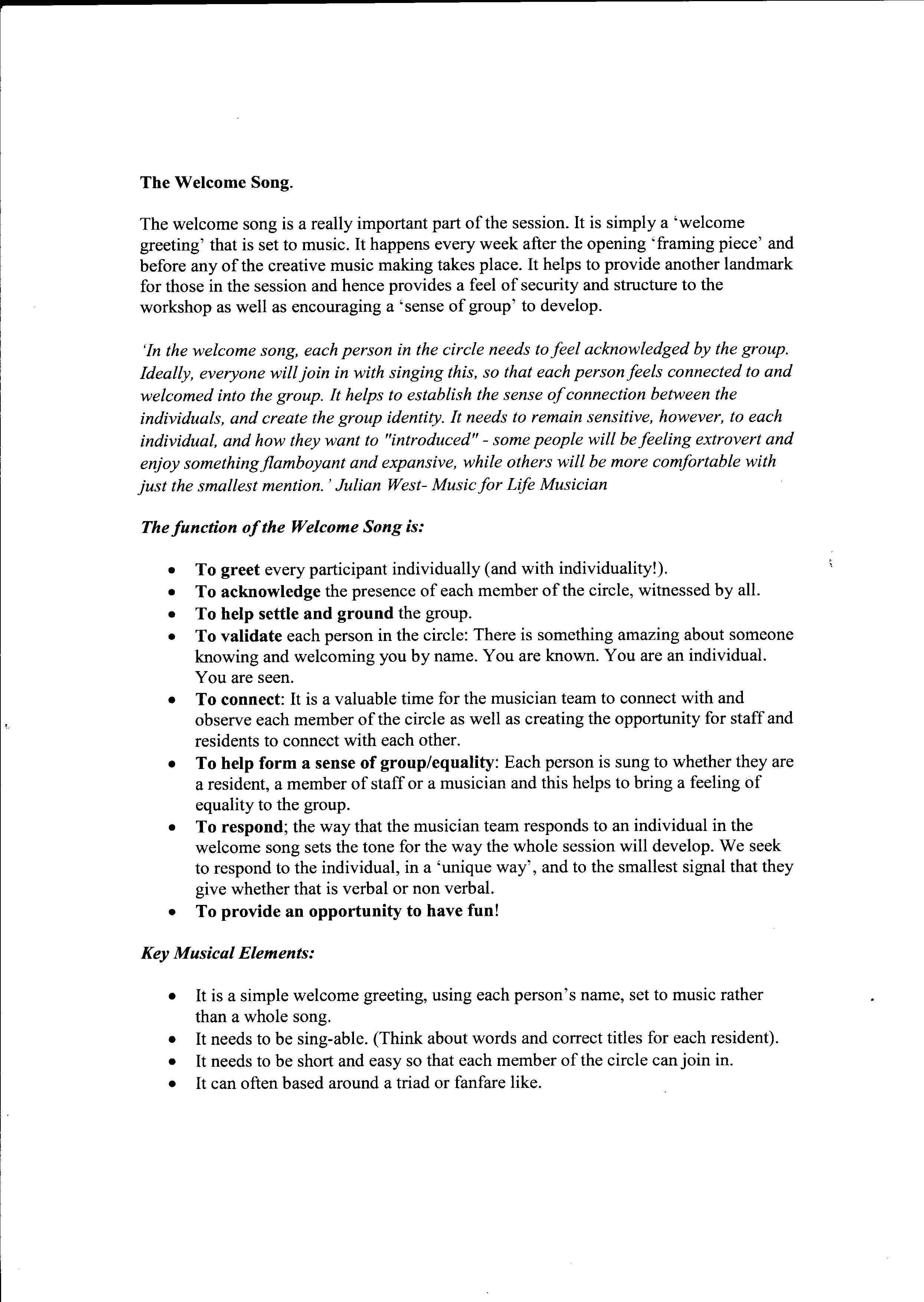 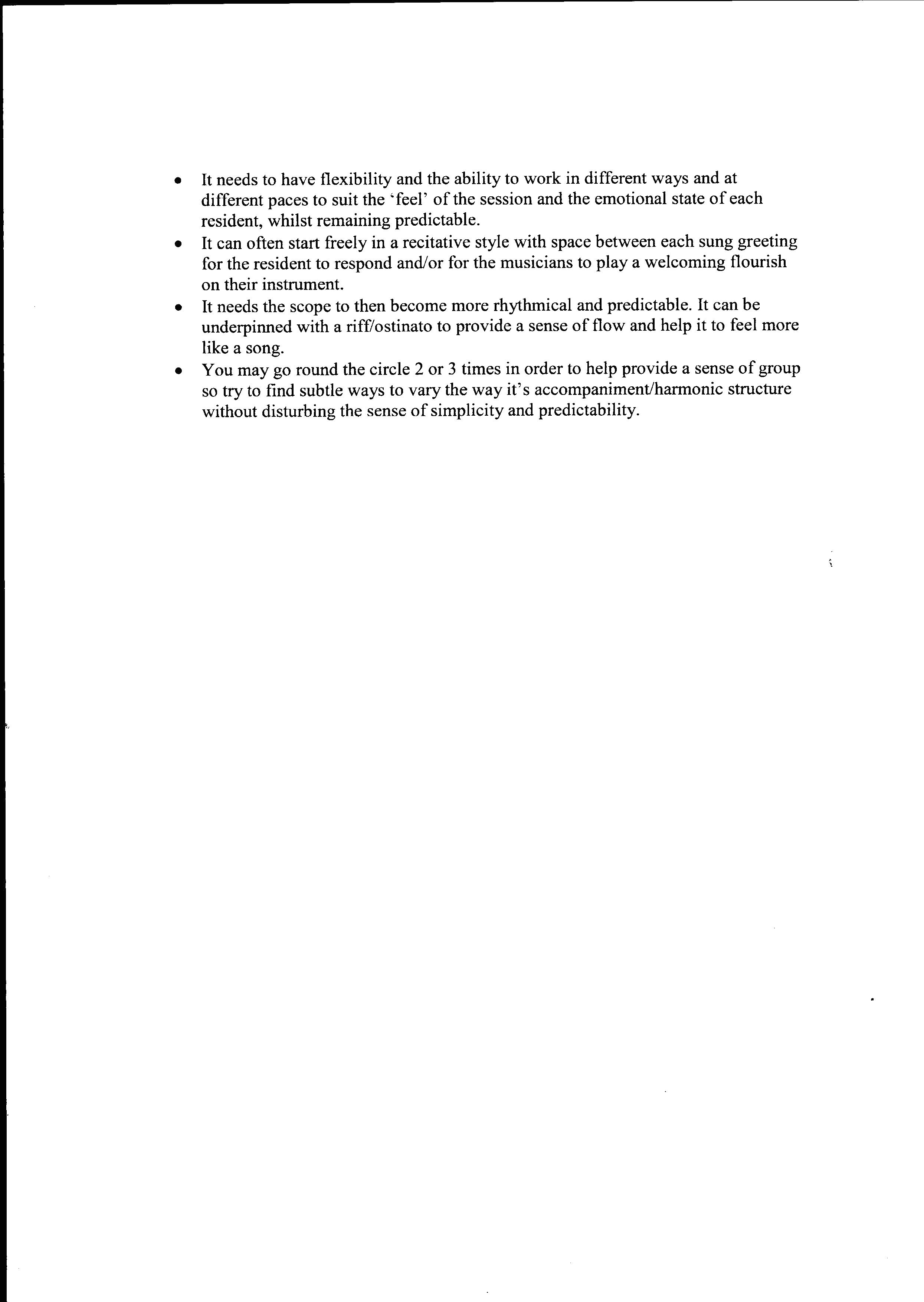 Bijlage 11.13: Voorbeeld gestructureerde vragenlijst/enquêteIn het kader van mijn vraag naar de gemoedstoestand van .............. verzoek ik je de volgende vragen te beantwoorden:1. Hoe was de gemoedstoestand van ................. voor aanvang van de sessie ten aanzien van:2. Welke gebeurtenis was voor ................. het meest van belang? (meerdere antwoorden mogelijk)3.  Hoe sterk was de impact van deze gebeurtenis?4. Wanneer gebeurde dit? (meerdere antwoorden mogelijk)5. Hoe lang duurde het dit ongeveer?6. Hoe was de gemoedstoestand van ................. na afloop van de sessie ten aanzien van:AppendixAlleen in te vullen na de laatste sessie: 7. Deelname aan de 8 weekse muziekworkshop heeft bij ....................... geleid tot:Bijlage 11.14: Verantwoording Gedragscode HanteringAls onderzoeker heb je een vertrouwenspositie en daarom is het belangrijk om je aan een aantal regels te houden. Het hieronder volgend verslag verslaat de wijze waarop ik heb gewerkt en gehandeld volgens deze regels. Verantwoording:Het onderzoek is van belang omdat meer dan een kwart miljoen mensen in Nederland leven met dementie en dit aantal naar verwachting tegen 2050 verdubbeld zal zijn (bron: Alzheimer Nederland). Muziek kan een positieve invloed uitoefenen op het welzijn van mensen met dementie, zelfs in de laatste fase van hiervan.
De participatieve muziekworkshop speelt hierop in door het welzijn van mensen met dementie te verbeteren: door onderlinge relaties alsook de relaties met hun verzorgers te versterken. Resultaten van de eerste pilot training uit 2014 tonen aan dat bewoners en verzorgers naar elkaar toegroeien en er een gevoel van saamhorigheid ontstaat in de leefomgeving. Via het muziekensemble LUDWIG zijn de eerste contacten gelegd met het Flevohuis in Amsterdam. Vervolgens hebben Renee Jonker en daarna ikzelf contact gelegd met achtereenvolgens Gert, de huisarts aldaar, en Lies, de activiteitenbegeleidster. De verkennende gesprekken gingen in eerste instantie over de plek waar het zou moeten plaatsvinden, de tijd en het tijdsbestek. Vervolgens is er een samenkomst geweest waarbij de bewoners zijn geselecteerd en ik Lies het Opdrachtformulier Opdrachtgever heb voorgelezen en haar antwoorden in haar bijzijn heb ingevuld. Deze documenten zijn naar Neel de Haan gestuurd en vervolgens goedgekeurd. Onderwijl stuurde Lies mij de Individuele activiteitenprofielen en telefoonnummers van de geselecteerde bewoners, opdat ik contact kon gaan leggen met familieleden/vrienden. Dit is twee maal gebeurd (van te voren en na afloop) en is in harmonie verlopen. Gedurende het verloop van de 8-weekse workshop hebben alle musici (inclusief mijzelf) zich uiteraard zeer respectvol gedragen tegenover de bewoners, de verzorgers en de activiteitenbegeleidster (en ieder ander die ze in het verzorgingstehuis tegenkwamen). Na afloop van de sessie was er een wekelijkse evaluatie en werd de verzorgers gevraagd hun mening te geven. Daar werd uiteraard waardig en met respect op gereageerd. Omdat er gedurende de 8 weken een wisseling van workshopleader plaatsvond (helaas) heb ik een oplossing moeten bedenken die -naar mijn mening- het minst onaangenaam voor de bewoners zou zijn. Het contact met Lies was uitstekend: ze dacht mee wanneer er wat probleempjes waren, bleef optimistisch en positief.Ik ben in mijn onderzoek zeer secuur te werk gegaan en heb erg veel tijd besteed aan het lezen van relevante en recente literatuur over dit onderwerp. Ook heb ik zo juist en onhafhankelijk mogelijk gerapporteerd (zie onder andere de participerende observaties).In hoofdstuk 5 (Onderzoeksmethoden) heb ik uit de doeken gedaan hoe ik mijn onderzoek heb opgebouwd.Verder sta ik garant voor de zorgvuldigheid van de uitvoering, de gehanteerde bronnen en de onderbouwing van de conclusies. Bijlage 11.15: Opdrachtformulier Opdrachtgever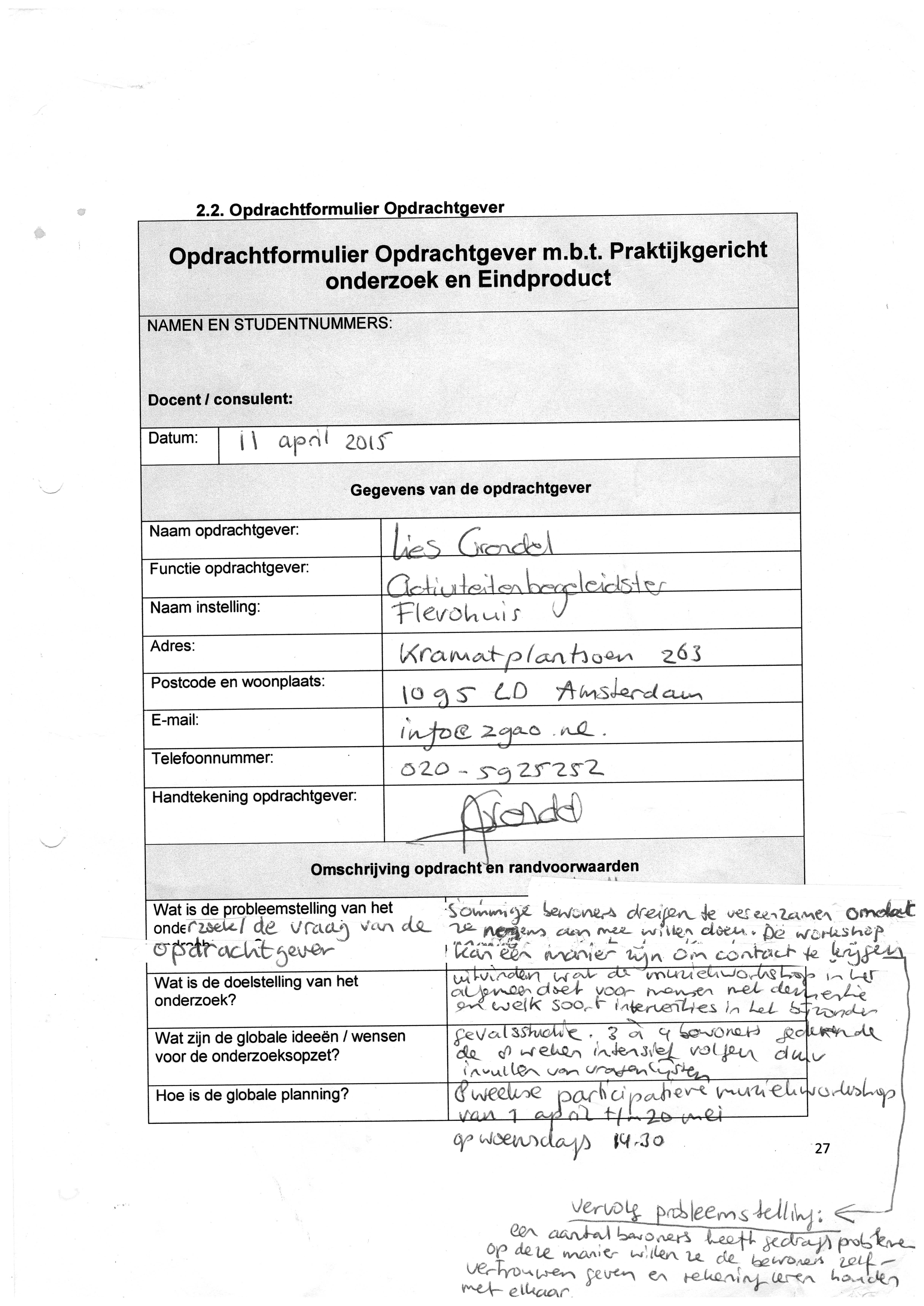 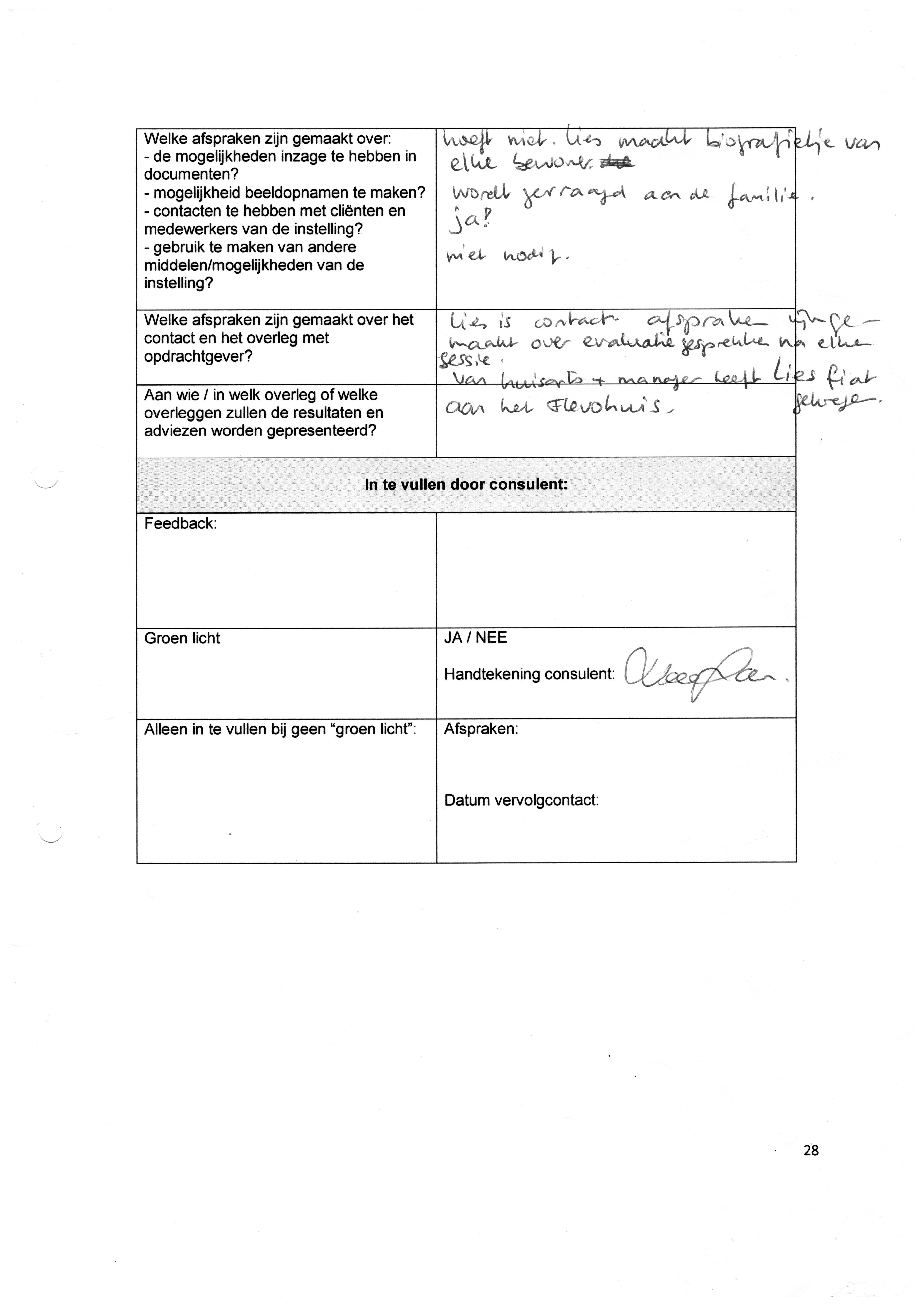 Bijlage 11.16: BegrippenlijstAgitatie: innerlijke rusteloosheid leidend tot ondoelmatig gedrag, met een sterk repeterend karakter.Algemeen welbevinden: welbevinden staat voor de mate waarin iemand zich lichamelijk, geestelijk en sociaal goed voelt.Alumni-volgsysteem: een alumnus is een afgestudeerde, oud-student van een universiteit of hogeschool. Het woord is afkomstig uit het Latijn en betekent 'afgestudeerde'. Een volgsysteem brengt in kaart waar en wat voor werk zij hebben.Apathie: initiatiefloos gedrag, niet tot activiteiten te bewegen, niet uiten van emoties.Assertiviteit: een verzamelbegrip dat gebruikt wordt in de sociale psychologie. Het betreft de omgang met andere mensen in relaties, werk, scholing en andere sociale situaties. Assertief adequaat reageren betekent opkomen voor je eigen mening, rechten en standpunten.Associatiegeheugen: associaties leggen verbanden tussen nieuwe informatie en iets dat je al weet. Bijvoorbeeld een naam bij een gezicht: door het verband kun je de nieuwe informatie beter onthouden.Attachment: gehechtheid.Babyboomers: mensen die geboren zijn tussen 1945 en 1955 tijdens de geboortegolf die in veel West-Europese landen en de Verenigde Staten optrad vlak na de beëindiging van de Tweede Wereldoorlog.Celebration: vieren.Claimend gedrag: zodanig aandacht en hulp vragen dat dit leidt tot irritatie bij hulpverleners.Claustrofobie; of engtevrees is een specifieke fobie voor kleine of afgesloten ruimten.Collaboration: samenwerken.Comfort: gemak, gerieflijkheid.Contactname: contact aangaan met.Creation: creëren.DSM-classificatie: Diagnostic and Statistical Manual of Mental Disorders (vertaling: diagnostisch en statistisch handboek voor psychische stoornissen) is een Amerikaans handboek dat in de meeste landen als standaard in de psychiatrische diagnostiek dient. Met de DSM kan veel meer eenheid gebracht worden in diagnosen: het is nodig om alle symptomen duidelijk te omschrijven, precies te definiëren welke symptomen kunnen voorkomen bij een ziektebeeld, en hoeveel symptomen aanwezig dienen te zijn, voordat er gesproken kan worden van een bepaald syndroom of ziektebeeld bij een patiënt.Educator: opvoeder, onderwijzer.Emotiegeheugen: een deel van ons geheugen waarin emotionele ervaringen uit het verleden liggen opgeslagen.Facilitation: faciliteren.Frontotemporale Dementie (FTD): is een vorm van dementie die vaak op jongere leeftijd voorkomt. Veranderingen in het gedrag vallen meestal als eerste op. Ook taal en spraak kunnen aangetast zijn. De oorzaak is het afsterven van hersencellen in de frontaalkwab (gedragsgebied) en de temporaalkwab (taalgebied). Giving: geven en ontvangen.Holding: vasthouden.Identity: identiteit, eigenheid.Impliciet: als iets zo is maar niet wordt gezegd.Incidentie: de incidentie is gedefinieerd als het aantal nieuwe gevallen van een ziekte per tijdseenheid, per aantal van de bevolking is vastgesteld. Meestal wordt de incidentie per duizend personen per jaar opgegeven en soms per honderdduizend per jaar. De incidentie moet niet worden verward met de prevalentie die aangeeft hoeveel mensen uit een gegeven aantal op enig moment aan een ziekte lijden.Inclusion: erbij horen.Klinisch: het ziekbed betreffende.Lewy Body Dementie: kenmerkt zich door schommelingen in de achteruitgang van het geestelijk functioneren. Ook zijn vaak een aantal verschijnselen van de ziekte van Parkinson aanwezig.Negotiation: onderhandelen.Non-verbaal: zonder woorden.Occupation: bezigheid.Outreachend: naar de mensen toegaan, grensoverschrijdend werken.Parameter: variabele waaraan een bepaalde waarde wordt toegekend om met behulp daarvan andere onbekende grootheden te kunnen berekenen.Performer: iemand die optreedt.Play: spel.Prevalentie: geeft aan hoeveel mensen uit een gegeven aantal op enig moment aan een ziekte lijden. Psychogeriatrie: is het onderdeel van de geneeskunde dat zich bezighoudt met aandoeningen die gepaard gaan met beperkingen van de geestelijke vermogens (psycho) op hogere leeftijd (geriatrie).Recognition: erkennen.Relaxation: ontspanning.Timalation: het stimuleren van de zintuigen.Vakagoog: iemand die zich voor zijn beroep toelegt op de opvoeding en vorming van personen die maatschappelijk en cultureel ondersteuning en begeleiding nodig hebben.Validation: validatie, goedkeuring, bekrachtiging.Vasculaire Dementie: is één van de meest voorkomende vormen van dementie. Een storing in de bloedvoorziening (b.v. een beroerte) in de hersenen is de oorzaak van deze ziekte.D.m.v. de Welcome Song persoonlijk in het zonnetje te worden gezet24 xHet samen zingen23 xHet uitproberen van een instrumentje29 xHet samen spelen21 xHet aanbieden van een muziekstuk als een persoonlijk geschenk6 xAnders....namelijk:Anders....namelijk:geenzwakneutraalmatig wederzijdsvolledig wederzijdsContactnamezeer zwakzwakneutraalmatig sterksterkAssertiviteitzeer laaglaagneutraalmatig hooghoogAlgemeenwelbevindenD.m.v. de Welcome Song persoonlijk in het zonnetje te worden gezetHet samen zingenHet uitproberen van een instrumentjeHet samen spelenHet aanbieden van een muziekstuk als een persoonlijk geschenkAnders....namelijk:Anders....namelijk:Zeer sterkSterkMatig sterkNormaalZwakAan het begin van de sessieHalverwege de sessieAan het eind van de sessieAnders...namelijk:Anders...namelijk:1 minuut5 minuten10 minutenAnders,namelijk...Anders,namelijk...geenzwakneutraalmatig wederzijdsvolledig wederzijdsContactnamezeer zwakzwakneutraalmatig sterksterkAssertiviteitzeer laaglaagneutraalmatig hooghoogAlgemeenwelbevindenniet van toepassingeen beetje van toepassingneutraalmatig sterk van toepassingsterk van toepassingMeer contactnameMeer assertiviteitVerhoogd welbevinden